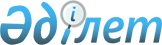 О торговом мореплаванииЗакон Республики Казахстан от 17 января 2002 года № 284.ОГЛАВЛЕНИЕ
      Сноска. По всему тексту слова "Государственном судовом реестре", "Государственный судовой реестр", "Государственного судового реестра" заменены соответственно словами "Государственном судовом реестре морских судов", "Государственный судовой реестр морских судов", "Государственного судового реестра морских судов" - Законом РК от 2 июня 2005 г. № 55 (вводится в действие со дня его официального опубликования, за исключением абзаца третьего подпункта 12) статьи 1, который вводится в действие с 1 января 2010 г. - см. п.2). 
      Сноска. По всему тексту слова "законодательством Республики Казахстан о труде" заменены словами "трудовым законодательством Республики Казахстан"; слова "индивидуального", "индивидуальному" исключены Законом РК от 15 мая 2007 г. № 253. 
      Настоящий Закон определяет правовые, организационные, экономические и международные основы государственного управления в сфере торгового мореплавания и регулирует отношения, связанные с перевозкой пассажиров, багажа и грузов, обеспечением безопасности на морском транспорте и охраной окружающей среды. Глава 1. Общие положенияСтатья 1. Основные понятия, используемые в настоящем Законе
      В настоящем Законе используются следующие основные понятия:
      1) аварийный случай – событие с судном, приведшее к бедствию и повлекшее частичную или полную утрату (потерю) его мореходных качеств, приведшее к повреждению судном другого судна (судов), средств навигационного оборудования, берегового сооружения, потере или повреждению судном буксируемого объекта, гибели или нанесению вреда здоровью человека, потере человека с судна, а также причинению вреда окружающей среде;
      1-1) аварийный взнос – денежная сумма, которую получатель обязан внести перевозчику при выдаче ему груза для возмещения расходов в случае общей аварии в качестве обеспечения уплаты его доли в общеаварийных расходах;
      2) получатель - лицо, уполномоченное на получение груза по договору морской перевозки груза;
      3) спецперсонал - лица, не являющиеся членами экипажа, постоянно находящиеся на борту в связи с назначением судна (занятые добычей и обработкой живых ресурсов моря, научные, инженерно-технические работники, работники лабораторий, рабочие и другие);
      4) бербоут-чартер - вид договора фрахтования, по которому фрахтовщик обязуется за обусловленную плату (фрахт) предоставить фрахтователю во владение и пользование на определенный срок судно или несколько судов, не снаряженные и не укомплектованные экипажем для перевозки пассажиров, багажа и грузов и иных целей торгового мореплавания;
      5) обычный маршрут - общепринятый в морской практике маршрут следования судна;
      6) демерредж - плата за контрсталийное время;
      7) диспач - вознаграждение фрахтователю за окончание погрузки судна до истечения сталийного времени;
      8) диспаша - документ, составляемый диспашером, содержащий расчет убытков и расходов по общей аварии и распределение их между сторонами, участвующими в общем морском предприятии;
      9) диспашеры - лица, обладающие знаниями и опытом в области морского права, составляющие расчет по определению диспаши;
      10) расчетная единица - единица специального права заимствования, определяемая Международным валютным фондом;
      11) фрахт - плата за перевозку груза, а также вознаграждение по договорам бербоут-чартера и тайм-чартера;
      12) общее морское предприятие - имущество (судно, фрахт и груз), за счет которого подлежат возмещению расходы по общей аварии;
      13) пассажир - лицо, состоящее в договорных отношениях с перевозчиком и указанное в билете или ином документе, подтверждающем его право на проезд, либо осуществляющее по договору морской перевозки груза с согласия перевозчика сопровождение автотранспортного средства, животных и иного груза;
      14) пассажирское судно - судно, предназначенное для перевозки и перевозящее более двенадцати пассажиров;
      15) пассажирское свидетельство - судовой документ, содержащий сведения о максимально допустимом количестве пассажиров на судне;
      16) отправитель - лицо, отправляющее груз в соответствии с договором морской перевозки и указанное в перевозочных документах;
      17) плавучая буровая установка - судно (плавучее сооружение), предназначенное для выполнения буровых работ по разведке и (или) добыче подземных ресурсов морского дна;
      18) грузовое судно - судно, не являющееся пассажирским, предназначенное для перевозки грузов; 
      19) инцидент - происшествие или ряд происшествий одного и того же происхождения, в результате которых причинен ущерб или возникла серьезная и непосредственная угроза причинения такого ущерба;
      20) каботаж - перевозка и буксировка в сообщении между морскими портами Республики Казахстан, а также из порта (пункта) погрузки до порта (пункта) разгрузки, находящихся в юрисдикции Республики Казахстан;
      21) каютный багаж - компактно упакованные и свободно размещаемые в каюте или на полках в общих местах вещи пассажира, перевозимые им при себе, в пределах установленных количества и габаритов;
      21-1) профессиональный диплом – диплом, выданный члену экипажа судна и подтверждающий его квалификацию;
      22) судно - самоходное или несамоходное плавучее сооружение, включая неводоизмещающее судно и гидросамолет, используемые в целях торгового мореплавания;
      23) исключен Законом РК от 28.12.2010 № 369-IV (вводится в действие по истечении десяти календарных дней после его первого официального опубликования);
      24) судовладелец - лицо, эксплуатирующее судно от своего имени независимо от того, является ли оно собственником судна или использует его на ином законном основании;
      25) ипотека судна - ипотека подлежащего государственной регистрации морского судна, судна внутреннего водного плавания, судна плавания "река-море", а также строящегося судна, возникающая на основании договора, зарегистрированного в соответствующем реестре;
      25-1) Регистр судоходства - созданное по решению Правительства Республики Казахстан республиканское государственное казенное предприятие классификации и обеспечения технической безопасности судов;
      26) лоцманская проводка судов - проведение судов, осуществляемое лоцманом;
      27) фрахтователь - сторона договора фрахтования, которой предоставляется судно или несколько судов на определенный срок для перевозки пассажиров, багажа и грузов или иных целей торгового мореплавания; 
      28) фрахтовщик - сторона договора фрахтования, предоставляющая судно или несколько судов на определенный срок для перевозки пассажиров, багажа и грузов или иных целей торгового мореплавания;
      29) собственник судна - лицо, зарегистрированное в качестве собственника судна в соответствии с Правилами государственной регистрации судов и прав на них;
      30) вместимость судна - способность судна принять к перевозке количество грузов в зависимости от объема его грузовых помещений, исчисляемого в кубических метрах либо кубических футах;
      31) коносамент - документ, выдаваемый перевозчиком отправителю и удостоверяющий прием груза к перевозке;
      32) контрсталийное время - период времени, в течение которого судно находится под погрузкой сверх сталийного времени;
      33) опасный груз - груз, который в силу присущих ему свойств при перевозке, производстве погрузочно-разгрузочных работ и хранении может послужить причиной взрыва, пожара или повреждения технических средств, устройств, зданий и сооружений, а также гибели, травмирования или заболевания людей, животных, нанести вред окружающей среде;
      34) лоцман - специалист, обладающий определенными знаниями и навыками в области безопасного проведения судов к месту швартовки, постановки на якорь и перестановки судов в порту;
      35) лоцманская служба - деятельность лоцмана (лоцманов);
      36) нефтеналивное судно - грузовое судно, построенное или приспособленное для перевозки и хранения нефти и нефтепродуктов;
      37) фактический перевозчик - перевозчик, фактически осуществляющий перевозку пассажира, багажа и груза или их часть;
      38) сквозной коносамент - документ, выдаваемый перевозчиком отправителю и удостоверяющий прием груза к перевозке, которым предусматривается, что часть перевозки должна осуществляться другим перевозчиком;
      39) акватория порта - внутренние воды Республики Казахстан, ограниченные линией, проходящей через наиболее удаленные в сторону моря точки гидротехнических и других сооружений портов или определяемой в соответствии с международными договорами, ратифицированными Республикой Казахстан;
      39-1) портовые средства – морские терминалы, обслуживающие суда, совершающие международные рейсы, а также акватория морского порта, включая районы стоянок, места ожидания, подходы к морскому порту;
      40) портовая буксировка - буксировка и выполнение маневров в акватории порта, в том числе для ввода судна или иного плавучего объекта в порт либо вывода его из порта;
      41) торговое мореплавание - деятельность по перевозке судами пассажиров, багажа и грузов, а также деятельность, связанная с использованием судов в иных коммерческих и некоммерческих целях (гидрографических, научных, гидротехнических, спасательных и других), за исключением военных судов и пограничных кораблей, катеров, используемых для выполнения возложенных на них функций;
      42) сталийное время - период времени, в течение которого судно находится под погрузкой без дополнительной к фрахту оплаты;
      43) суббербоут-чартер - договор фрахтования, по которому фрахтователь обязуется за обусловленную плату (фрахт) предоставить третьим лицам во владение и пользование на определенный срок судно или несколько судов, не снаряженные и не укомплектованные экипажем для перевозки пассажиров, багажа и грузов и иных целей торгового мореплавания;
      44) субтайм-чартер - договор фрахтования, по которому фрахтователь обязуется предоставить третьим лицам за вознаграждение на определенный срок судно или несколько судов, снаряженные и укомплектованные экипажем для перевозки пассажиров, багажа и грузов и иных целей торгового мореплавания;
      44-1) удаление затонувшего имущества – действия, направленные на предотвращение, уменьшение или устранение опасности, создаваемой затонувшим имуществом, включая подъем затонувшего имущества из воды либо снятие его с мели или смещение за пределы установленных морских коридоров, либо его уничтожение, а также, при необходимости, совокупность указанных действий. Удаление затонувшего имущества также включает сопутствующие работы по транспортировке и хранению затонувшего имущества;
      45) буксирное судно - судно, предназначенное для буксировки и кантовки других судов и плавучих сооружений;
      46) исключен Законом РК от 28.12.2010 № 369-IV (вводится в действие по истечении десяти календарных дней после его первого официального опубликования);
      47) тайм-чартер - договор фрахтования судна на время, по которому фрахтовщик обязуется за обусловленную плату (фрахт) предоставить фрахтователю судно и услуги членов экипажа судна в пользование на определенный срок для перевозки пассажиров, багажа и грузов и иных целей торгового мореплавания;
      48) правила перевозок - нормативные правовые акты, регулирующие деятельность морского транспорта при осуществлении перевозки пассажиров, багажа, грузов, утверждаемые уполномоченным органом;
      49) перевозчик - судовладелец, предоставляющий услуги по перевозке пассажиров, багажа, почтовых отправлений и грузов и указанный в перевозочных документах;
      50) исключен Законом РК от 28.12.2010 № 369-IV (вводится в действие по истечении десяти календарных дней после его первого официального опубликования);
      51) исключен Законом РК от 28.12.2010 № 369-IV (вводится в действие по истечении десяти календарных дней после его первого официального опубликования);
      52) средства навигационной обстановки морских путей - маяки, буи и другое навигационное оборудование, обеспечивающее безопасность плавания;
      53) морская накладная - перевозочный документ, оформляемый при перевозке грузов морским транспортом;
      53-1) морской учебно-тренажерный центр – юридическое лицо, осуществляющее подготовку (переподготовку) и повышение квалификации специалистов морского транспорта в соответствии с международными требованиями;
      54) морской порт - комплекс сооружений, расположенных на предоставленных в установленном законодательством Республики Казахстан порядке земельных участках, предназначенных для обслуживания судов, пассажиров, багажа и осуществления операций с грузами, а также для иных целей деятельности морского транспорта;
      55) морское требование - требование, заявляемое в связи с использованием судов в целях торгового мореплавания (возмещение вреда, уплата сборов и иное);
      56) морской терминал - специализированный участок в морском порту, включающий совокупность технических средств, инженерных сооружений, подъемно-транспортного и иного оборудования, обеспечивающих условия для погрузки (разгрузки) грузов, их хранения, обработки транспортных средств, смежных с морским видом транспорта, а также посадки, высадки и иного обслуживания пассажиров;
      57) оператор морского терминала - лицо, владеющее на праве собственности или иных законных основаниях терминалом в морском порту;
      57-1) морская буксировка - буксировка судна или иного плавучего объекта на определенное расстояние;
      57-2) морской протест - заявление капитана судна о происшествии, имевшем место в период плавания или стоянки судна, которое может явиться основанием для предъявления к судовладельцу имущественных требований в целях обеспечения доказательств;
      58) уполномоченный орган - центральный исполнительный орган, осуществляющий руководство в сфере торгового мореплавания, а также в пределах, предусмотренных законодательством Республики Казахстан, - межотраслевую координацию;
      58-1) Национальный морской перевозчик - юридическое лицо, оказывающее услуги по морской перевозке пассажиров, багажа, почтовых отправлений, грузов в международном сообщении и определяемое уполномоченным органом;
      59) чартер - вид договора морской перевозки пассажиров, багажа, грузов, при котором отправителю предоставляются все судно, его часть или определенные судовые помещения;
      59-1) маломерное судно – судно длиной не более двадцати метров с допустимым количеством людей на борту не более двенадцати человек, кроме судов, построенных или оборудованных для рыболовства, перевозки грузов, буксировки, проведения поиска, разведки и добычи полезных ископаемых, строительных, путевых, гидротехнических и других подобных работ, лоцманской и ледокольной проводки, а также осуществления мероприятий по защите водных объектов от загрязнения и засорения;
      60) иностранное классификационное общество – иностранная организация, осуществляющая техническое наблюдение, освидетельствование и классификацию судов, а также освидетельствование организаций образования, осуществляющих подготовку (переподготовку) и повышение квалификации специалистов морского транспорта, морских учебно-тренажерных центров и признанная уполномоченным органом в порядке, определенном международными договорами Республики Казахстан.
      Сноска. Статья 1 в редакции Закона РК от 29.12.2006 № 209 (порядок введения в действие см. ст.2); с изменениями, внесенными законами РК от 19.03.2010 № 258-IV; от 28.12.2010 № 369-IV (вводится в действие по истечении десяти календарных дней после его первого официального опубликования); от 10.07.2012 № 34-V (вводится в действие со дня его первого официального опубликования); от 04.07.2013 № 132-V (вводится в действие по истечении десяти календарных дней после его первого официального опубликования); от 29.09.2014 № 239-V (вводится в действие по истечении десяти календарных дней после дня его первого официального опубликования); от 13.01.2015 № 276-V (вводится в действие по истечении десяти календарных дней после дня его первого официального опубликования); от 05.05.2017 № 59-VI (вводится в действие по истечении десяти календарных дней после дня его первого официального опубликования); от 19.04.2019 № 249-VI (вводится в действие по истечении десяти календарных дней после дня его первого официального опубликования); от 16.11.2020 № 375-VI (вводится в действие по истечении десяти календарных дней после дня его первого официального опубликования); от 29.12.2022 № 174-VII (вводится в действие по истечении шестидесяти календарных дней после дня его первого официального опубликования).

Статья 2. Законодательство о торговом мореплавании
      1. Законодательство Республики Казахстан о торговом мореплавании основывается на Конституции Республики Казахстан, состоит из настоящего Закона и иных нормативных правовых актов Республики Казахстан.
      2. Если международным договором, ратифицированным Республикой Казахстан, установлены иные правила, чем те, которые предусмотрены настоящим Законом, применяются нормы международного договора.Статья 2-1. Применение резолюций и рекомендаций Международной морской организации (ИМО)
      Применение резолюций и рекомендаций Международной морской организации (ИМО) на территории Республики Казахстан осуществляется путем принятия соответствующих нормативных правовых актов, предусмотренных законодательством Республики Казахстан о торговом мореплавании, внесения необходимых изменений и дополнений в них либо с указанием в них ссылок по применению конкретных резолюций и рекомендаций Международной морской организации (ИМО).
      Сноска. Глава 1 дополнена статьей 2-1 в соответствии с Законом РК от 19.04.2019 № 249-VI (вводится в действие по истечении десяти календарных дней после дня его первого официального опубликования).

Статья 3. Сфера действия настоящего Закона
      1. Настоящий Закон распространяется:
      1) на морские суда во время их плавания по морским путям, рекам, озерам, водохранилищам и другим водным путям Республики Казахстан;
      2) на суда внутреннего водного плавания, суда плавания "река-море" во время их следования по морским путям, рекам, озерам, водохранилищам и другим водным путям Республики Казахстан при осуществлении перевозки пассажиров, багажа и грузов с заходом в морской порт, во время спасательной операции и при столкновении с морским судном;
      3) на маломерные суда, осуществляющие плавание в Каспийском море.
      2. Настоящий Закон не распространяется на корабли, катера и другие суда, плавающие под флагом Военно-Морских Сил Республики Казахстан и Пограничной службы Комитета национальной безопасности Республики Казахстан. 
      Сноска. Статья 3 с изменениями, внесенными законами РК от 02.06.2005 № 55 (вводится в действие со дня его официального опубликования, за исключением абзаца третьего подпункта 12) статьи 1, который вводится в действие с 1 января 2010 г. - см. п. 2); от 16.01.2013 № 71-V (вводится в действие по истечении десяти календарных дней после его первого официального опубликования); от 04.07.2013 № 132-V (вводится в действие по истечении десяти календарных дней после его первого официального опубликования); от 16.11.2020 № 375-VI (вводится в действие по истечении десяти календарных дней после дня его первого официального опубликования).

Статья 4. Государственное управление в сфере торгового мореплавания
      1. Исключен Законом РК от 02.06.2005 № 55 (вводится в действие со дня его официального опубликования).
      2. К компетенции Правительства Республики Казахстан в сфере торгового мореплавания относятся:
      1) разработка основных направлений государственной политики в сфере торгового мореплавания, стратегических и тактических мер по ее осуществлению;
      2) исключен Законом РК от 20.12.2004 № 13 (вводится в действие с 01.01.2005);


      2-1) утверждение Правил передачи морских портов, имеющих статус международного значения, в оплату акций национального управляющего холдинга, национального холдинга, национальной компании;
      3) осуществление межгосударственного и международного сотрудничества в области торгового мореплавания;
      4) принятие решений о запрете транзитного пассажирского сообщения по территории Республики Казахстан;
      5) принятие решений о запретах на ввоз, вывоз, транзит багажа и груза на (с) территории Республики Казахстан;
      6) исключен Законом РК от 29.09.2014 № 239-V (вводится в действие по истечении десяти календарных дней после дня его первого официального опубликования);
      7) исключен Законом РК от 29.09.2014 № 239-V (вводится в действие по истечении десяти календарных дней после дня его первого официального опубликования);
      8) исключен Законом РК от 10.07.2012 № 36-V (вводится в действие по истечении десяти календарных дней после его первого официального опубликования);
      9) исключен Законом РК от 29.09.2014 № 239-V (вводится в действие по истечении десяти календарных дней после дня его первого официального опубликования);
      10) исключен Законом РК от 29.09.2014 № 239-V (вводится в действие по истечении десяти календарных дней после дня его первого официального опубликования);
      10-1) исключен Законом РК от 29.09.2014 № 239-V (вводится в действие по истечении десяти календарных дней после дня его первого официального опубликования);
      11) исключен Законом РК от 28.12.2010 № 369-IV (вводится в действие по истечении десяти календарных дней после его первого официального опубликования);
      12) исключен Законом РК от 20.12.2004 № 13 (вводится в действие с 01.01.2005);


      13) исключен Законом РК от 29.09.2014 № 239-V (вводится в действие по истечении десяти календарных дней после дня его первого официального опубликования);
      14) исключен Законом РК от 29.09.2014 № 239-V (вводится в действие по истечении десяти календарных дней после дня его первого официального опубликования);
      15) исключен Законом РК от 29.09.2014 № 239-V (вводится в действие по истечении десяти календарных дней после дня его первого официального опубликования);
      15-1) исключен Законом РК от 29.09.2014 № 239-V (вводится в действие по истечении десяти календарных дней после дня его первого официального опубликования);
      16) исключен Законом РК от 28.12.2010 № 369-IV (вводится в действие по истечении десяти календарных дней после его первого официального опубликования);
      17) исключен Законом РК от 29.09.2014 № 239-V (вводится в действие по истечении десяти календарных дней после дня его первого официального опубликования);
      18) исключен Законом РК от 28.12.2010 № 369-IV (вводится в действие по истечении десяти календарных дней после его первого официального опубликования);
      19) - 31-1) исключены Законом РК от 29.09.2014 № 239-V (вводится в действие по истечении десяти календарных дней после дня его первого официального опубликования);
      31-2) утверждение образца удостоверения личности моряка Республики Казахстан и требований к его защите, а также порядка его оформления, выдачи, замены, сдачи, изъятия и уничтожения;
      31-3) утверждение правил навигационно-гидрографического обеспечения морской деятельности в казахстанском секторе Каспийского моря;
      32) осуществление иных полномочий, предусмотренных Конституцией, настоящим Законом, иными законами Республики Казахстан и актами Президента Республики Казахстан.
      2-1. Уполномоченный орган выступает в качестве Морской администрации Республики Казахстан в пределах полномочий, определенных Правительством Республики Казахстан.
      3. К компетенции уполномоченного органа относятся:
      1) участие в пределах своей компетенции в осуществлении межгосударственного и международного сотрудничества в сфере торгового мореплавания и представление интересов Республики Казахстан в международных организациях, в том числе обеспечение выполнения международных договоров;
      2) исключен Законом РК от 13.01.2014 № 159-V (вводится в действие по истечении десяти календарных дней после дня его первого официального опубликования);
      2-1) разработка Правил передачи морских портов, имеющих статус международного значения, в оплату акций национального управляющего холдинга, национального холдинга, национальной компании;
      2-2) исключен Законом РК от 19.04.2019 № 249-VI (вводится в действие по истечении десяти календарных дней после дня его первого официального опубликования);


      3) исключен Законом РК от 28.12.2010 № 369-IV (вводится в действие по истечении десяти календарных дней после его первого официального опубликования);
      4) исключен Законом РК от 10.07.2012 № 36-V (вводится в действие по истечении десяти календарных дней после его первого официального опубликования);
      5) утверждение положения о капитане морского порта;
      5-1) исключен Законом РК от 28.12.2010 № 369-IV (вводится в действие по истечении десяти календарных дней после его первого официального опубликования);
      6) принятие решения о предоставлении права плавания под Государственным флагом Республики Казахстан и временном переводе судна под флаг иностранного государства;
      6-1) исключен Законом РК от 28.12.2010 № 369-IV (вводится в действие по истечении десяти календарных дней после его первого официального опубликования);
      7) исключен Законом РК от 28.12.2010 № 369-IV (вводится в действие по истечении десяти календарных дней после его первого официального опубликования);
      8) исключен Законом РК от 04.07.2013 № 132-V (вводится в действие по истечении десяти календарных дней после его первого официального опубликования);
      9) исключен Законом РК от 29.09.2014 № 239-V (вводится в действие по истечении десяти календарных дней после дня его первого официального опубликования);
      9-1) расследование транспортных происшествий с судами, подлежащими государственной регистрации в судовой книге;
      10) исключен Законом РК от 04.07.2013 № 132-V (вводится в действие по истечении десяти календарных дней после его первого официального опубликования);
      11) исключен Законом РК от 04.07.2013 № 132-V (вводится в действие по истечении десяти календарных дней после его первого официального опубликования);
      12) утверждение перечня должностей (профессий) работников государственного контроля на морском транспорте, которым выдается форменная одежда (без погон), образцов формы и знаков различия, порядка ношения форменной одежды (без погон);
      13) исключен Законом РК от 15.07.2011 № 461-IV (вводится в действие с 30.01.2012);
      13-1) исключен Законом РК от 15.07.2011 № 461-IV (вводится в действие с 30.01.2012);
      14) исключен Законом РК от 20.12.2004 № 13 (вводится в действие с 01.01.2005);


      15) осуществление государственной регистрации судов и прав на них в судовой книге;
      16) контроль за обеспечением безопасности мореплавания, осуществляемый через морскую администрацию порта;
      17) выдача разрешения на эксплуатацию судна, плавающего под флагом иностранного государства, в казахстанском секторе Каспийского моря;
      18) исключен Законом РК от 24.05.2018 № 156-VI (вводится в действие по истечении десяти календарных дней после дня его первого официального опубликования);


      19) расследование и классификация аварийных случаев с судами в соответствии с Правилами, утвержденными уполномоченным органом;
      20) контроль и надзор за соблюдением требований, предъявляемых к комплектованию экипажа судна;
      21) исключен Законом РК от 15.07.2011 № 461-IV (вводится в действие с 30.01.2012);
      22) исключен Законом РК от 28.12.2010 № 369-IV (вводится в действие по истечении десяти календарных дней после его первого официального опубликования);
      23) контроль и надзор за безопасной эксплуатацией портовых сооружений;
      23-1) определение перечня требований, нарушение которых влечет применение мер оперативного реагирования, а также определение в отношении конкретных нарушений требований конкретного вида меры оперативного реагирования с указанием срока действия данной меры (при необходимости).
      В перечень требований, нарушение которых влечет применение мер оперативного реагирования, включаются требования, являющиеся предметом государственного контроля в соответствии со статьей 143 Предпринимательского кодекса Республики Казахстан;
      23-2) утверждение форм актов надзора в сфере торгового мореплавания;
      24) исключен Законом РК от 28.12.2010 № 369-IV (вводится в действие по истечении десяти календарных дней после его первого официального опубликования);
      25) исключен Законом РК от 04.07.2013 № 132-V (вводится в действие по истечении десяти календарных дней после его первого официального опубликования);
      26) взаимодействие с государственными органами Республики Казахстан по вопросам обеспечения безопасности на водном транспорте;
      27) исключен Законом РК от 28.12.2010 № 369-IV (вводится в действие по истечении десяти календарных дней после его первого официального опубликования);
      28) проверка наличия судовых документов на судне;
      29) исключен Законом РК от 28.12.2010 № 369-IV (вводится в действие по истечении десяти календарных дней после его первого официального опубликования);
      30) исключен Законом РК от 28.12.2010 № 369-IV (вводится в действие по истечении десяти календарных дней после его первого официального опубликования);
      31) исключен Законом РК от 29.09.2014 № 239-V (вводится в действие по истечении десяти календарных дней после дня его первого официального опубликования);
      32) государственный контроль и надзор за соблюдением физическими и юридическими лицами требований нормативных правовых актов Республики Казахстан, определяющих порядок функционирования водного транспорта, выявление и принятие мер по пресечению их нарушений;
      33) исключен Законом РК от 28.12.2010 № 369-IV (вводится в действие по истечении десяти календарных дней после его первого официального опубликования);
      34) исключен Законом РК от 24.05.2018 № 156-VI (вводится в действие по истечении десяти календарных дней после дня его первого официального опубликования);


      35) исключен Законом РК от 04.07.2013 № 132-V (вводится в действие по истечении десяти календарных дней после его первого официального опубликования);
      36) исключен Законом РК от 28.12.2010 № 369-IV (вводится в действие по истечении десяти календарных дней после его первого официального опубликования);
      37) запрос у физических и юридических лиц необходимой информации, материалов, справочных данных по всем вопросам, входящим в компетенцию уполномоченного органа;
      38) исключен Законом РК от 24.05.2018 № 156-VI (вводится в действие по истечении десяти календарных дней после дня его первого официального опубликования);


      39) исключен Законом РК от 10.07.2012 № 36-V (вводится в действие по истечении десяти календарных дней после его первого официального опубликования);
      40) составление в пределах своей компетенции актов по результатам проверок и внесение предписаний об устранении выявленных нарушений законодательства Республики Казахстан о торговом мореплавании, документов по стандартизации и норм, определяющих порядок функционирования водного транспорта;
      40-1) рассмотрение проектов документов по стандартизации в пределах компетенции, а также подготовка предложений по разработке, внесению изменений, пересмотру и отмене национальных, межгосударственных стандартов, национальных классификаторов технико-экономической информации и рекомендаций по стандартизации для внесения в уполномоченный орган в сфере стандартизации;
      41) составление протоколов, осуществление производства по делам об административных правонарушениях в соответствии с законодательством Республики Казахстан об административных правонарушениях;
      42) осуществление в порядке и случаях, предусмотренных законодательством Республики Казахстан, административного задержания морских и маломерных судов, произведение досмотра морских и маломерных судов;
      42-1) приостановление и запрещение движения (эксплуатации) маломерных судов при наличии угрозы безопасности плавания, жизни и здоровью людей, окружающей среде, сохранности грузов;
      43) изъятие документов, товаров, иного имущества и предметов, принадлежащих юридическому лицу, явившихся орудием совершения или непосредственным объектом административного правонарушения, обнаруженных на месте совершения административного правонарушения либо при проведении осмотра территорий, помещений, транспортных средств, товаров, иного имущества и предметов, принадлежащих юридическому лицу;
      44) исключен Законом РК от 24.05.2018 № 156-VI (вводится в действие по истечении десяти календарных дней после дня его первого официального опубликования);


      45) привлечение соответствующих специалистов для участия в экспертизах по вопросам, отнесенным к компетенции уполномоченного органа;
      46) внесение в государственные органы предложений о мерах по предупреждению аварийных случаев и транспортных происшествий, нарушений правил эксплуатации водного транспорта;
      47) исключен Законом РК от 29.09.2014 № 239-V (вводится в действие по истечении десяти календарных дней после дня его первого официального опубликования);
      48) утверждение Правил классификации и постройки морских судов;
      49) утверждение Правил о грузовой марке морских судов;
      49-1) утверждение правил по обмеру судов;
      50) исключен Законом РК от 29.09.2014 № 239-V (вводится в действие по истечении десяти календарных дней после дня его первого официального опубликования);
      51) утверждение Правил освидетельствования грузоподъемных устройств морских судов;
      52) утверждение Правил обеспечения питанием экипажей морских судов;
      53) установление особенностей регулирования рабочего времени и времени отдыха плавательного состава судов морского флота Республики Казахстан по согласованию с уполномоченным государственным органом по труду;
      54) установление особенностей регулирования труда моряков и оплаты их труда по согласованию с уполномоченным государственным органом по труду;
      54-1) утверждение порядка выдачи свидетельства о минимальном составе экипажа судна;
      54-2) разработка и утверждение формы свидетельства о минимальном составе экипажа судна;
      55) исключен Законом РК от 29.09.2014 № 239-V (вводится в действие по истечении десяти календарных дней после дня его первого официального опубликования);
      55-1) определение уполномоченной организации по предоставлению услуг в области навигации и связи в сфере морского судоходства;
      55-2) утверждение Правил государственной регистрации судов и прав на них;
      55-3) утверждение образцов профессионального диплома, подтверждения профессионального диплома, правил дипломирования моряков;
      55-4) утверждение перечня опасных грузов, предназначенных для перевозки судами;
      55-5) утверждение образца мореходной книжки, порядка ее оформления и выдачи;
      55-6) утверждение правил выдачи разрешения на эксплуатацию судна, плавающего под флагом иностранного государства, в казахстанском секторе Каспийского моря;
      55-7) принятие на основании международных договоров Республики Казахстан решения о признании иностранного классификационного общества;
      55-8) определение уполномоченной организации по освидетельствованию организаций образования, осуществляющих подготовку (переподготовку) и повышение квалификации специалистов морского транспорта, морских учебно-тренажерных центров;
      55-9) утверждение правил по оборудованию морских судов;
      55-10) утверждение технических регламентов в сфере торгового мореплавания;
      55-11) утверждение правил плавания и стоянки судов в морских портах Республики Казахстан и на подходах к ним;
      55-12) утверждение правил расследования аварийных случаев с судами;
      55-13) утверждение перечня судовых документов, правил ведения судовых документов и требований к судовым документам;
      55-14) утверждение правил перевозок пассажиров, багажа и грузов;
      55-15) утверждение правил эксплуатации морских портов, в том числе морских портов, имеющих статус международного значения, портовых сооружений и акватории морского порта;
      55-16) установление требований минимального состава экипажа судна;
      55-17) утверждение правил расследования транспортных происшествий с судами, подлежащими государственной регистрации в судовой книге;
      55-18) утверждение правил аттестации судоводителей на право управления маломерным судном;
      55-19) утверждение правил пользования маломерными судами и базами (сооружениями) для их стоянок;
      55-20) утверждение формы и порядка ведения журнала непрерывной регистрации истории судна;
      55-21) утверждение Устава службы на судах морского транспорта Республики Казахстан;
      55-22) утверждение перечня и форм свидетельств подготовки специалистов морского транспорта в соответствии с требованиями международных договоров Республики Казахстан в области торгового мореплавания;
      55-23) определение порядка размещения морских портов для их строительства;
      55-24) утверждение по согласованию с центральным уполномоченным органом по бюджетному планированию натуральных норм обеспечения работников государственного контроля на морском транспорте форменной одеждой (без погон);
      55-25) утверждение правил выдачи свидетельства о страховании или ином финансовом обеспечении гражданской ответственности за ущерб от загрязнения нефтью;
      55-26) разработка и утверждение правил по техническому надзору за палубными маломерными судами;
      55-27) утверждение порядка ведения реестров удостоверений личности моряка Республики Казахстан, профессиональных дипломов, подтверждений профессиональных дипломов, льготных разрешений, мореходных книжек;
      55-28) утверждение правил медицинского осмотра членов экипажа судна, требований к состоянию их здоровья и физической пригодности, а также формы медицинского заключения по согласованию с уполномоченным органом в области здравоохранения;
      55-29) исключен Законом РК от 05.05.2017 № 59-VI (вводится в действие по истечении десяти календарных дней после дня его первого официального опубликования);


      55-30) утверждение правил освидетельствования организаций образования, осуществляющих подготовку (переподготовку) и повышение квалификации специалистов морского транспорта, морских учебно-тренажерных центров и требований к ним;
      55-31) утверждение правил определения уполномоченной организации по освидетельствованию организаций образования, осуществляющих подготовку (переподготовку) и повышение квалификации специалистов морского транспорта, морских учебно-тренажерных центров;
      55-32) исключен Законом РК от 06.04.2024 № 71-VIII (вводится в действие по истечении шестидесяти календарных дней после дня его первого официального опубликования).

      55-33) исключен Законом РК от 06.04.2024 № 71-VIII (вводится в действие по истечении шестидесяти календарных дней после дня его первого официального опубликования).

      55-34) исключен Законом РК от 06.04.2024 № 71-VIII (вводится в действие по истечении шестидесяти календарных дней после дня его первого официального опубликования).


      55-35) одобрение отчета об оценке охраны портовых средств и плана охраны портовых средств и поправок к ним;
      55-36) утверждение правил и требований по охране судов и портовых средств;
      55-37) определение уполномоченной организации для проведения оценки охраны портовых средств и разработки плана охраны портовых средств;
      55-38) утверждение перечня водных бассейнов в зависимости от разряда районов плавания маломерных судов;
      55-39) утверждение по согласованию с уполномоченным органом в области охраны окружающей среды правил по предотвращению загрязнений с судов;
      55-40) участие в расследовании аварийных случаев с судами на территории других государств;
      55-41) утверждение правил предоставления статуса морского порта;
      55-42) утверждение правил применения цен (тарифов) за обязательные услуги морского порта;
      55-43) утверждение правил плавания в территориальных водах Республики Казахстан;
      55-44) утверждение правил освидетельствования морских судов;
      55-45) утверждение правил выдачи и формы свидетельства о страховании или ином финансовом обеспечении ответственности за удаление затонувших судов;
      55-46) утверждение правил удаления затонувшего имущества;
      56) осуществление иных полномочий, предусмотренных настоящим Законом, иными законами Республики Казахстан, актами Президента Республики Казахстан и Правительства Республики Казахстан.
      3-1. Местные исполнительные органы при организации строительства и реконструкции объектов транспортной инфраструктуры в сфере торгового мореплавания согласовывают проекты с уполномоченным органом.
      3-2. К компетенции местных исполнительных органов относятся:
      1) выдача удостоверений на право управления самоходными маломерными судами;
      2) учет курсов по подготовке судоводителей маломерных судов;
      3) согласование проектирования, размещения, строительства и эксплуатации береговых объектов.
      4. К компетенции Министерства обороны Республики Казахстан относятся:
      1) осуществление навигационно-гидрографического обеспечения морских путей;
      2) разработка и утверждение правил установления запретных для плавания и временно опасных для плавания районов;
      3) разработка и утверждение положения о службе гидрографического обеспечения Военно-морских Сил Вооруженных Сил Республики Казахстан;
      4) разработка правил навигационно-гидрографического обеспечения морской деятельности в казахстанском секторе Каспийского моря.
      Сноска. Статья 4 с изменениями, внесенными законами РК от 20.12.2004 № 13 (вводится в действие с 1 января 2005 г.); от 2 июня 2005 г. № 55 (вводится в действие со дня его официального опубликования); от 31 января 2006 года № 125; от 29 декабря 2006 г. № 209 (порядок введения в действие см. ст.2); от 28.12.2010 № 369-IV (вводится в действие по истечении десяти календарных дней после его первого официального опубликования); от 06.01.2011 № 378-IV (вводится в действие по истечении десяти календарных дней после его первого официального опубликования); от 06.01.2011 № 379-IV (вводится в действие по истечении десяти календарных дней после его первого официального опубликования); от 15.07.2011 № 461-IV (вводится в действие с 30.01.2012); от 10.07.2012 № 35-V (вводится в действие по истечении десяти календарных дней после его первого официального опубликования); от 10.07.2012 № 36-V (вводится в действие по истечении десяти календарных дней после его первого официального опубликования); от 03.07.2013 № 124-V (вводится в действие по истечении десяти календарных дней после его первого официального опубликования); от 04.07.2013 № 132-V (вводится в действие по истечении десяти календарных дней после его первого официального опубликования); от 13.01.2014 № 159-V (вводится в действие по истечении десяти календарных дней после дня его первого официального опубликования); от 16.05.2014 № 203-V (вводится в действие по истечении шести месяцев после дня его первого официального опубликования); от 29.09.2014 № 239-V (вводится в действие по истечении десяти календарных дней после дня его первого официального опубликования); от 13.01.2015 № 276-V (вводится в действие по истечении десяти календарных дней после дня его первого официального опубликования); от 28.12.2016 № 34-VІ (вводится в действие с 01.01.2017); от 05.05.2017 № 59-VI (вводится в действие по истечении десяти календарных дней после дня его первого официального опубликования); от 13.06.2017 № 69-VI (вводится в действие по истечении десяти календарных дней после дня его первого официального опубликования); от 24.05.2018 № 156-VI (вводится в действие по истечении десяти календарных дней после дня его первого официального опубликования); от 05.10.2018 № 184-VI (вводится в действие по истечении шести месяцев после дня его первого официального опубликования); от 19.04.2019 № 249-VI (порядок введения в действие см. ст. 3); от 29.12.2022 № 174-VII (вводится в действие по истечении шестидесяти календарных дней после дня его первого официального опубликования); от 06.04.2024 № 71-VIII (вводится в действие по истечении шестидесяти календарных дней после дня его первого официального опубликования).

Статья 4-1. Национальный морской перевозчик
      1. Статус Национального морского перевозчика присваивается уполномоченным органом юридическим лицам Республики Казахстан, имеющим на праве собственности или иных законных основаниях суда (танкеры, сухогрузы, паромы, контейнеровозы), зарегистрированные в международном судовом реестре Республики Казахстан для осуществления перевозок в международном сообщении, в порядке и на условиях, определенных уполномоченным органом. 
      2. Национальный морской перевозчик: 
      1) оказывает услуги по морской перевозке пассажиров, багажа, почтовых отправлений, грузов в международном сообщении, в том числе социально значимых, стратегических, гуманитарных и специальных грузов;
      2) участвует в спасательных операциях и ликвидации розливов нефти и нефтепродуктов с судов в пределах территориальных вод Республики Казахстан на договорной основе;
      3) принимает меры по развитию казахстанского торгового флота;
      4) принимает участие в подготовке национальных специалистов морского транспорта;
      5) принимает участие в реализации международных договоров в области торгового мореплавания.
      Сноска. Закон дополнен статьей 4-1 в соответствии с Законом РК от 28.12.2010 № 369-IV (вводится в действие по истечении десяти календарных дней после его первого официального опубликования); в редакции Закона РК от 19.04.2019 № 249-VI (вводится в действие по истечении десяти календарных дней после дня его первого официального опубликования).

Статья 5. Каботаж
      Каботаж осуществляется судами, плавающими под Государственным флагом Республики Казахстан, за исключением судов, зарегистрированных в международном судовом реестре Республики Казахстан.
      Судами, плавающими под флагом иностранного государства, каботаж осуществляется на основании разрешения на эксплуатацию судна, плавающего под флагом иностранного государства, в казахстанском секторе Каспийского моря, выданного уполномоченным органом в порядке, им определенном.
      Сноска. Статья 5 в редакции Закона РК от 19.04.2019 № 249-VI (порядок введения в действие см. ст. 3).

Статья 5-1. Эксплуатация судов, плавающих под флагом иностранного государства
      В казахстанском секторе Каспийского моря с учетом положений статьи 5 настоящего Закона допускается эксплуатация казахстанскими судовладельцами судов, плавающих под флагом иностранного государства, на основании разрешения на эксплуатацию судна, плавающего под флагом иностранного государства, в казахстанском секторе Каспийского моря для осуществления деятельности, связанной с операциями по недропользованию, ликвидацией последствий недропользования, а также со строительством гидротехнических сооружений и с проведением спасательных операций.
      Разрешение на эксплуатацию судна, плавающего под флагом иностранного государства, в казахстанском секторе Каспийского моря выдается с учетом обеспечения защиты национальных интересов, безопасности плавания судов и охраны окружающей среды в казахстанском секторе Каспийского моря.
      Сноска. Закон дополнен статьей 5-1 в соответствии с Законом РК от 28.12.2010 № 369-IV (вводится в действие по истечении десяти календарных дней после его первого официального опубликования); в редакции Закона РК от 19.04.2019 № 249-VI (вводится в действие по истечении двадцати одного календарного дня после дня его первого официального опубликования).

Статья 6. Лицензирование
      Отдельные виды деятельности в сфере торгового мореплавания подлежат лицензированию на основании законодательных актов Республики Казахстан.Статья 7. Страхование в сфере торгового мореплавания
      1. Добровольное страхование в сфере торгового мореплавания осуществляется физическими и юридическими лицами в силу их волеизъявления. Виды, условия и порядок добровольного страхования определяются соглашением сторон.
      2. К видам, подлежащим обязательному страхованию гражданско-правовой ответственности в сфере торгового мореплавания, относятся:
      1) риск ответственности перевозчика по обязательствам, возникающим вследствие причинения вреда жизни, здоровью и имуществу пассажира;
      2) исключен Законом РК от 30.12.2009 № 234-IV (вводится в действие с 09.08.2010);
      3) риск ответственности перевозчика при перевозке опасных грузов, а также за ущерб от загрязнения моря нефтью с судов (при перевозке нефти в объеме две тысячи и более тонн).
      4) риск ответственности собственника судна либо судовладельца за удаление затонувшего имущества.
      Условия и порядок проведения обязательного страхования в сфере торгового мореплавания определяются законодательными актами Республики Казахстан.
      Работники подлежат обязательному страхованию от несчастных случаев при исполнении ими трудовых (служебных) обязанностей в соответствии с законодательным актом Республики Казахстан об обязательном страховании.
      Сноска. Статья 7 с изменениями, внесенными законами РК от 30.12.2009 № 234-IV (вводятся в действие с 09.08.2010); от 29.12.2022 № 174-VII (вводится в действие по истечении шестидесяти календарных дней после дня его первого официального опубликования).

Статья 8. Подтверждение соответствия
      1. Подтверждение соответствия продукции, относящейся к деятельности в сфере торгового мореплавания, и процессов ее жизненного цикла осуществляется в соответствии с законодательством Республики Казахстан.
      2. Документ по подтверждению соответствия, выданный иностранным государством, признается в соответствии с законодательством Республики Казахстан. 
      Сноска. Статья 8 в редакции - Закона РК от 29 декабря 2006 г. № 209 (порядок введения в действие см. ст.2). 

 Глава 1-1. Общие требования безопасности в сфере торгового мореплавания
      Сноска. Глава 1-1 дополнена - Законом РК от 29 декабря 2006 г. № 209 (порядок введения в действие см. ст.2). Статья 8-1. Общие требования
      1. Участники перевозочного процесса обязаны обеспечить безопасные условия для жизни и здоровья человека, окружающей среды, а также соблюдение требований безопасности торгового мореплавания.
      2. Безопасность торгового мореплавания обеспечивается комплексом организационных и технических мероприятий, направленных на защиту жизни и здоровья человека, окружающей среды, создание условий безаварийной работы участников перевозочного процесса, содержание водных путей в мореходном состоянии, в технически годном состоянии судов, портов, береговых объектов и сооружений на внутренних водных путях, а также предупреждение аварийности судов.
      Объектами технического регулирования и стандартизации в сфере торгового мореплавания являются:
      1) суда, используемые для торгового мореплавания, порты, береговые объекты и сооружения на водных путях; 
      2) процессы производства (строительства, ремонта, реконструкции), эксплуатации судов, используемых для торгового мореплавания, портов, береговых объектов и сооружений на водных путях.
      3. Навигационное обеспечение безопасности судов в морских портах и на подходах к ним осуществляет навигационный центр, создаваемый в организационно-правовой форме республиканского государственного предприятия.
      Сноска. Статья 8-1 с изменениями, внесенными законами РК от 13.01.2015 № 276-V (вводится в действие с 01.01.2016); от 05.05.2017 № 59-VI (вводится в действие по истечении десяти календарных дней после дня его первого официального опубликования); от 05.10.2018 № 184-VI (вводится в действие по истечении шести месяцев после дня его первого официального опубликования).

Статья 8-2. Требования безопасности при производстве (строительстве, ремонте, реконструкции) судов, используемых для торгового мореплавания, портов, береговых объектов и сооружений на водных путях
      1. При производстве (строительстве, ремонте, реконструкции) судов торгового мореплавания необходимо обеспечить соответствие требованиям проектной документации и законодательства Республики Казахстан о торговом мореплавании.
      2. При производстве (строительстве, ремонте, реконструкции) судов торгового мореплавания изготовитель обязан выполнить весь комплекс мер по обеспечению безопасности, определенный проектной документацией, и обеспечить возможность контроля выполнения всех технологических операций, от которых зависит безопасность мореплавания.
      3. Если для обеспечения безопасности в процессе или после изготовления судов торгового мореплавания требуется проведение испытаний, то они должны быть проведены в полном объеме с выполнением всех требований проектной документации.
      4. Каждое судно должно быть промаркировано идентификационным номером, наносимым на корпус. Маркировка должна быть видимой, разборчивой и несмываемой.
      5. Судно должно быть разработано таким образом, чтобы свести к минимуму риск падения за борт и обеспечить спасение людей, оказавшихся за бортом.
      6. Место основного рулевого должно обеспечивать круговой обзор.
      7. Судно должно быть снабжено руководством по эксплуатации, в котором особое внимание должно уделяться риску пожара и затопления.
      8. Проектирование, размещение, строительство и эксплуатация береговых объектов осуществляются по согласованию с местным исполнительным органом.
      Сноска. Статья 8-2 с изменениями, внесенными законами РК от 28.12.2010 № 369-IV (вводится в действие по истечении десяти календарных дней после его первого официального опубликования); от 29.09.2014 № 239-V (вводится в действие по истечении десяти календарных дней после дня его первого официального опубликования).

Статья 8-3. Требования безопасности при эксплуатации судов, используемых для торгового мореплавания, портов, береговых объектов и сооружений на водных путях
      1. Суда, порты, береговые объекты и сооружения на море, связанные с процессом торгового мореплавания, являются зонами повышенной опасности и должны отвечать требованиям законодательных актов Республики Казахстан и актов Правительства Республики Казахстан в сфере торгового мореплавания.
      2. Физические или юридические лица, осуществляющие эксплуатацию судов, портов, береговых объектов и сооружений на море, должны обеспечить выполнение требований законодательных актов Республики Казахстан и актов Правительства Республики Казахстан в сфере торгового мореплавания.
      3. Эксплуатация судов, используемых для торгового мореплавания, не должна оказывать негативное воздействие на жизнь и здоровье человека и окружающую среду.
      4. Палубные маломерные суда, подлежащие государственной регистрации в судовой книге, должны соответствовать требованиям правил по техническому надзору за палубными маломерными судами.
      5. Исключен Законом РК от 24.05.2018 № 156-VI (вводится в действие по истечении десяти календарных дней после дня его первого официального опубликования).


      6. Пользование судами, подлежащими государственной регистрации в судовой книге, и базами (сооружениями) для их стоянок осуществляется в соответствии с Правилами пользования маломерными судами и базами (сооружениями) для их стоянок.
      7. Судоводители самоходных судов, подлежащих государственной регистрации в судовой книге, должны пройти обучение по программе подготовки судоводителей и иметь при себе удостоверение на право управления самоходным маломерным судном.
      Выдача удостоверения на право управления маломерным судном, согласование программы подготовки судоводителей и учет курсов по подготовке судоводителей маломерных судов осуществляются местными исполнительными органами в соответствии с Правилами аттестации судоводителей на право управления маломерным судном.
      Организации при открытии курсов по подготовке судоводителей маломерных судов направляют в местный исполнительный орган уведомление о начале деятельности с приложением:
      1) копии дипломов высшего или среднего технического образования по специальностям в области водного транспорта преподавательского состава;
      2) учебной программы по подготовке судоводителей маломерных судов, разработанной на основании типовой программы подготовки судоводителей маломерных судов согласно правилам аттестации судоводителей на право управления маломерным судном;
      3) копии документа, подтверждающего наличие помещения на праве собственности или арендованного для организации учебного процесса.
      Уведомление о начале или прекращении осуществления деятельности по подготовке судоводителей маломерных судов подается в порядке, установленном Законом Республики Казахстан "О разрешениях и уведомлениях".
      Организации, открывшие курсы по подготовке судоводителей маломерных судов, обязаны направлять в местный исполнительный орган списки лиц, успешно прошедших обучение по программе подготовки судоводителей маломерных судов. Порядок предоставления информации о лицах, прошедших обучение, определяется правилами аттестации судоводителей на право управления маломерным судном.
      Сноска. Статья 8-3 в редакции Закона РК от 28.12.2010 № 369-IV (вводится в действие по истечении десяти календарных дней после его первого официального опубликования); с изменениями, внесенными законами РК от 10.07.2012 № 36-V (вводится в действие по истечении десяти календарных дней после его первого официального опубликования); от 16.05.2014 № 203-V (вводится в действие по истечении шести месяцев после дня его первого официального опубликования); от 29.09.2014 № 239-V (вводится в действие по истечении десяти календарных дней после дня его первого официального опубликования); от 05.05.2017 № 59-VI (вводится в действие по истечении десяти календарных дней после дня его первого официального опубликования); от 24.05.2018 № 156-VI (вводится в действие по истечении десяти календарных дней после дня его первого официального опубликования).

Статья 8-4. Организация управления движением судов
      1. Обслуживание навигационным центром судов производится в следующей очередности:
      1) аварийные суда, суда, следующие для оказания помощи, и суда с тяжелобольными на борту;
      2) паромы и пассажирские суда, следующие по расписанию;
      3) суда со скоропортящимися грузами;
      4) буксирные суда с буксируемыми объектами;
      5) суда с опасными грузами;
      6) линейные суда;
      7) иные суда в соответствии со временем поступления заявок.
      2. Радиолокационная проводка судов осуществляется навигационным центром по заявке судна при любых условиях видимости.
      3. Порядок радиолокационной проводки согласовывается с капитаном морского порта до начала радиолокационной проводки.
      4. Движение судов в зонах действия системы управления движением судов (вход в зону, постановка на якорь, съемках якоря, подход и швартовка к причалу и отход от него, перешвартовка и другие) осуществляется с разрешения капитана морского порта.
      5. Суда, следующие с моря, до подхода к зоне действия системы управления движением судов устанавливают радиосвязь на ультракоротких волнах с навигационным центром, регулирующим движение в этой зоне.
      6. Во время установления радиосвязи с навигационным центром судно сообщает:
      1) тип, название и государственную принадлежность (флаг) судна;
      2) время подхода к зоне;
      3) скорость в маневренном режиме;
      4) порт назначения;
      5) валовую вместимость и основные размеры по мерительному свидетельству;
      6) фактическую осадку;
      7) род и количество груза;
      8) сведения о состоянии судовой радиолокационной станции;
      9) информацию об имеющихся ограничениях, влияющих на безопасность плавания и маневрирования.
      7. Суда на ходу несут постоянную радиовахту (дежурство) на рабочем канале навигационного центра, в зоне которого они находятся, если не указан другой канал.
      8. Радиообмен навигационного центра с судами, а также текущая радиолокационная информация документируются. Записи хранятся в течение трех суток. Если имели место аварийные ситуации или аварийные случаи, записи хранятся до конца расследования.
      9. Пользование услугами навигационного центра осуществляется на платной основе по тарифам (ценам), утверждаемым уполномоченным органом в соответствии с законодательством Республики Казахстан о государственном имуществе.
      Сноска. Главу 1-1 дополнена статьей 8-4 в соответствии с Законом РК от 13.01.2015 № 276-V (вводится в действие с 01.01.2016); с изменением, внесенным Законом РК от 19.04.2019 № 249-VI (вводится в действие по истечении десяти календарных дней после дня его первого официального опубликования).

Статья 8-5. Запретные для плавания районы и временно опасные для плавания районы
      1. В целях обеспечения проведения учений, охраны государственных интересов Республики Казахстан и охраны окружающей среды, а также при проведении антитеррористической операции и охранных мероприятий во внутренних и территориальных водах могут устанавливаться запретные для плавания районы и временно опасные для плавания районы, ограниченные для плавания, постановки на якорь, добычи морских млекопитающих, осуществления рыболовства придонными орудиями добычи (вылова) водных биологических ресурсов, подводных взрывов, плавания с вытравленной якорной цепью, пролета, зависания и посадки (приводнения) летательных аппаратов и другой деятельности.
      2. В запретных для плавания районах плавание всех судов и плавучих средств запрещается. Решение об установлении запретных для плавания  районов и открытии их для плавания принимает Министерство обороны Республики Казахстан по представлению заинтересованных государственных органов и организаций. 
      Решение об установлении запретных для плавания районов при проведении антитеррористической операции и открытии их для плавания принимает руководитель республиканского оперативного штаба, а при проведении охранных мероприятий – начальник Службы государственной охраны Республики Казахстан. 
      3. Временно опасные для плавания районы устанавливаются на определенный срок. Решение об установлении временно опасных для плавания районов принимает Министерство обороны Республики Казахстан. Указанное решение вступает в силу по истечении десяти календарных дней с момента извещения об этом заинтересованных государственных органов.
      Сноска. Глава 1-1 дополнена статьей 8-5 в соответствии с Законом РК от 13.06.2017 № 69-VI (вводится в действие по истечении десяти календарных дней после дня его первого официального опубликования); с изменением, внесенным Законом РК от 23.02.2021 № 11-VII (вводится в действие с даты вступления в силу Конвенции о правовом статусе Каспийского моря, совершенной 12.08.2018).

Статья 8-6. Осмотр маломерных судов
      1. Осмотры маломерных судов проводятся должностными лицами территориальных подразделений уполномоченного органа в целях выявления соответствия маломерного судна (независимо от места его государственной регистрации) и судоводителя требованиям законодательства Республики Казахстан о торговом мореплавании. Осмотры маломерных судов могут проводиться как на стоянке, так и на ходу в присутствии судоводителя маломерного судна.
      Осмотр маломерных судов проводится после очищения района эксплуатации судна ото льда.
      Контрольный осмотр маломерных судов проводится в период эксплуатации судна не чаще чем один раз в два месяца или при совершении транспортного происшествия, а также в случае совершения административного правонарушения.
      2. При осмотре маломерных судов проверке подлежат:
      1) судовой билет;
      2) удостоверение на право управления самоходным маломерным судном;
      3) прохождение технического освидетельствования;
      4) соблюдение норм пассажировместимости и грузоподъемности, ограничений по району и условиям плавания, правильного размещения пассажиров и грузов на маломерном судне;
      5) наличие спасательных, противопожарных и водоотливных средств; 
      6) наличие регистрационного номера на бортах;
      7) отсутствие сквозных пробоин корпуса судна независимо от их места нахождения, отсутствие или разгерметизация гермоотсеков и (или) воздушных ящиков судна;
      8) наличие предусмотренных конструкцией деталей крепления рулевого устройства или повреждение его составных частей, необеспечение надежности его работы;
      9) отсутствие утечек топлива, вибрации, повреждения системы дистанционного управления двигателем, наличие и исправность глушителя, обеспечение надежного включения (выключения) реверс-редуктора, исправность блокировки запуска двигателя (мотора) при включенном реверсе;
      10) соответствие комплектации и оборудования судна типу судна;
      11) наличие, исправность и соответствие отличительных огней;
      12) эксплуатация судна в бассейнах (районах), соответствующих установленному классу судна;
      13) наличие и исправность рулевого, сигнального, якорного и швартового устройств;
      14) соответствие максимальной мощности установленного двигателя.
      По результатам осмотра маломерного судна должностное лицо территориального подразделения уполномоченного органа составляет акт осмотра маломерного судна с указанием названия (номера) и регистрационного номера маломерного судна, судовладельца (судоводителя), даты осмотра. В случае выявления нарушений законодательства Республики Казахстан о торговом мореплавании должностное лицо территориального подразделения уполномоченного органа выносит предписание с указанием перечня выявленных нарушений и сроков их устранения. При отсутствии судовых документов и в случаях, угрожающих безопасности плавания, жизни и здоровью людей, окружающей среде, сохранности грузов, должностное лицо территориального подразделения уполномоченного органа принимает меры оперативного реагирования, предусмотренные пунктом 3 настоящей статьи.
      При применении меры оперативного реагирования оформляется акт надзора.
      Должностные лица территориального подразделения, проводившие осмотр маломерного судна, несут ответственность за достоверность записей в акте осмотра маломерного судна, предписании и акте надзора.
      Акт осмотра маломерного судна и предписание составляются по формам, утверждаемым уполномоченным органом, в двух экземплярах и подписываются должностным лицом территориального подразделения уполномоченного органа и судоводителем. В случае отказа судоводителя от подписи в акте осмотра маломерного судна или предписании делается запись с указанием заявленных мотивов отказа.
      Первый экземпляр акта осмотра маломерного судна и предписания хранится у судовладельца, второй – в территориальном подразделении уполномоченного органа.
      3. К мерам оперативного реагирования, предусмотренным настоящей статьей, относятся приостановление и запрещение движения (эксплуатации) маломерных судов при наличии угрозы безопасности плавания, жизни и здоровью людей, окружающей среде, сохранности грузов. 
      4. Основаниями для применения мер оперативного реагирования являются нарушения установленных законодательством Республики Казахстан требований, являющихся предметом государственного контроля, в соответствии с настоящей статьей. 
      5. Территориальное подразделение уполномоченного органа в ходе осуществления и (или) по результатам осмотра маломерного судна при обнаружении нарушений требований, являющихся основанием для применения мер оперативного реагирования, оформляет акт надзора. 
      Акт надзора оформляется и вручается субъекту контроля и надзора в соответствии со статьей 153 Предпринимательского кодекса Республики Казахстан.
      6. В случае отказа в принятии акта надзора при его вручении нарочно в него вносится соответствующая запись и осуществляется видеозапись, фиксирующая факт отказа в принятии акта надзора.
      Акт надзора направляется по юридическому адресу, месту нахождения или фактическому адресу субъекта контроля и надзора заказным письмом с уведомлением о его вручении.
      7. Отказ от получения акта надзора не является основанием для его неисполнения. 
      8. Выявленные в ходе осуществления и (или) по результатам осмотра маломерного судна нарушения требований, являющиеся основанием для применения мер оперативного реагирования, отражаются в акте осмотра маломерного судна, а также в предписании об устранении нарушений. 
      9. Субъект контроля и надзора обязан устранить выявленные нарушения требований, являющиеся основанием для применения меры оперативного реагирования, в сроки, указанные в предписании об устранении нарушений. 
      10. По истечении сроков устранения нарушений требований, выявленных по результатам осмотра маломерного судна, проводится внеплановый осмотр маломерного судна по контролю устранения выявленных нарушений требований, являющихся основанием для применения меры оперативного реагирования.
      Действие акта надзора прекращается в случае подтверждения территориальным подразделением уполномоченного органа устранения выявленных нарушений требований, являющихся основанием для применения мер оперативного реагирования, на основании акта о результатах внепланового осмотра маломерного судна согласно подпункту 2-1) пункта 5 статьи 144 Предпринимательского кодекса Республики Казахстан.
      11. В случае неустранения выявленных нарушений требований, являющихся основанием для применения мер оперативного реагирования, по результатам внепланового осмотра маломерного судна принимаются меры по привлечению лиц, допустивших нарушения, к ответственности в порядке, установленном законами Республики Казахстан.
      12. До истечения сроков, предусмотренных предписанием об устранении выявленных нарушений, субъект контроля и надзора обязан предоставить информацию об устранении выявленных нарушений требований с приложением материалов (при необходимости), доказывающих факт устранения нарушения. 
      В случае предоставления информации, предусмотренной частью первой настоящего пункта, проводится внеплановый осмотр маломерного судна в соответствии с частью второй пункта 10 настоящей статьи. 
      13. Субъект контроля и надзора в случае несогласия с результатами осмотра маломерного судна, повлекшими применение мер оперативного реагирования, может подать жалобу о признании акта надзора недействительным и его отмене. 
      Жалоба подается вышестоящему должностному лицу, государственному органу в порядке, предусмотренном главой 29 Предпринимательского кодекса Республики Казахстан, либо в суд в порядке, установленном законодательством Республики Казахстан.
      Подача жалобы не приостанавливает исполнение акта надзора.
      14. Основаниями для признания недействительным акта надзора и его отмены являются: 
      1) отсутствие оснований для применения мер оперативного реагирования;
      2) применение меры оперативного реагирования по основанию, не соответствующему данной мере;
      3) применение территориальными подразделениями уполномоченного органа мер оперативного реагирования по вопросам, не входящим в их компетенцию.
      15. Информация о применении мер оперативного реагирования направляется в государственный орган, осуществляющий в пределах своей компетенции деятельность в области государственной правовой статистики и специальных учетов, в порядке, определенном Генеральной прокуратурой Республики Казахстан.
      Сноска. Глава 1-1 дополнена статьей 8-6 в соответствии с Законом РК от 19.04.2019 № 249-VI (вводится в действие по истечении десяти календарных дней после дня его первого официального опубликования); с изменениями, внесенными Законом РК от 06.04.2024 № 71-VIII (вводится в действие по истечении шестидесяти календарных дней после дня его первого официального опубликования).

 Глава 2. СудноСтатья 9. Право собственности на судно
      1. Суда могут находиться в собственности:
      1) государства;
      2) граждан и негосударственных юридических лиц Республики Казахстан;
      3) иностранных государств, иностранцев, лиц без гражданства, иностранных юридических лиц, если иное не предусмотрено законодательными актами Республики Казахстан.
      2. Собственник судна вправе по своему усмотрению совершать в отношении судна любые действия, в том числе отчуждать судно в собственность другим лицам, передавать им, оставаясь собственником, права владения, пользования и распоряжения судном, устанавливать ипотеку судна и обременять его другими способами, распоряжаться иным образом. Статья 10. Название судна. Порядок индивидуализации судна
      1. Судно, подлежащее государственной регистрации в Государственном судовом реестре морских судов или международном судовом реестре Республики Казахстан, должно иметь свое название.
      Собственник присваивает и изменяет название судна.
      Присвоение одинаковых названий судам не допускается.
      2. Об изменении названия судна собственник незамедлительно уведомляет залогодержателей зарегистрированных залогов судна.
      3. Порядок присвоения позывного сигнала и идентификационного номера судовой станции спутниковой связи определяется уполномоченным органом в области связи.
      Сноска. Статья 10 с изменениями, внесенными законами РК от 22.10.2004 № 601 (вводится в действие с 01.01.2005); от 28.12.2010 № 369-IV (вводится в действие по истечении десяти календарных дней после его первого официального опубликования); от 04.07.2013 № 132-V (вводится в действие по истечении десяти календарных дней после его первого официального опубликования).

Статья 11. Национальность судна. Право плавания под Государственным флагом Республики Казахстан
      1. Судно, пользующееся правом плавания под Государственным флагом Республики Казахстан, имеет национальность Республики Казахстан.
      2. Судно, имеющее национальность Республики Казахстан, обязано нести Государственный флаг Республики Казахстан.
      3. Судно приобретает право плавания под Государственным флагом Республики Казахстан с момента государственной регистрации его в одном из реестров судов Республики Казахстан, указанных в пункте 1 статьи 16 настоящего Закона.
      3-1. Право плавания под Государственным флагом Республики Казахстан предоставляется судам, находящимся в собственности:
      1) государства;
      2) граждан и негосударственных юридических лиц, зарегистрированных в порядке, установленном законодательством Республики Казахстан;
      3) иностранных юридических лиц, осуществляющих деятельность в Каспийском море в соответствии с соглашением о разделе продукции (подрядные компании, оператор, агенты), при этом особенности предоставления права плавания под Государственным флагом Республики Казахстан таким судам определяются Правилами государственной регистрации судов и прав на них.
      4. Судно, приобретенное в собственность за пределами Республики Казахстан, пользуется правом плавания под Государственным флагом Республики Казахстан с момента выдачи консульской службой Республики Казахстан временного свидетельства, удостоверяющего такое право и действительного до государственной регистрации судна в Государственном судовом реестре морских судов, международном судовом реестре Республики Казахстан или судовой книге, но не более одного года.
      5. Право плавания под Государственным флагом Республики Казахстан на основании решения уполномоченного органа в порядке, предусмотренном Правилами государственной регистрации судов и прав на них, может быть временно передано зарегистрированному в реестре судов иностранного государства судну, предоставленному в пользование по бербоут-чартеру:
      1) казахстанскому фрахтователю;
      2) иностранному юридическому лицу, осуществляющему деятельность в Каспийском море через филиалы, зарегистрированные в установленном порядке в Республике Казахстан, в соответствии с соглашением о разделе продукции (подрядные компании, оператор, агенты, субподрядчики).
      6. За подъем Государственного флага Республики Казахстан на судне, не пользующемся правом плавания под этим флагом, виновные лица несут ответственность, установленную законодательными актами Республики Казахстан. 
      Сноска. Статья 11 с изменениями, внесенными законами РК от 22.10.2004 № 601 (вводится в действие с 01.01.2005); от 02.06.2005 № 55 (вводится в действие со дня его официального опубликования); от 28.12.2010 № 369-IV (вводится в действие по истечении десяти календарных дней после его первого официального опубликования); от 04.07.2013 № 132-V (вводится в действие по истечении десяти календарных дней после его первого официального опубликования).

Статья 12. Временный перевод судна под флаг иностранного государства
      При предоставлении судна, зарегистрированного в Государственном судовом реестре морских судов, международном судовом реестре Республики Казахстан или судовой книге, во владение или пользование иностранному фрахтователю по бербоут-чартеру такое судно может быть временно переведено под флаг иностранного государства на основании решения уполномоченного органа на срок, не превышающий двух лет, с правом последующего продления через каждые два года, но не свыше срока действия бербоут-чартера, с регистрацией в соответствующем реестре и приостановлением права плавания под Государственным флагом Республики Казахстан.
      Сноска. Статья 12 в редакции Закона РК от 04.07.2013 № 132-V (вводится в действие по истечении десяти календарных дней после его первого официального опубликования).

Статья 13. Передача судна в доверительное управление
      1. Собственник судна вправе передать его доверительному управляющему по договору доверительного управления для осуществления управления судном за вознаграждение в интересах собственника, если иное не предусмотрено договором.
      Судно, находящееся в хозяйственном ведении или оперативном управлении, не может быть передано в доверительное управление без согласия собственника или уполномоченного органа.
      Передача судна в доверительное управление не влечет за собой перехода права собственности на него к доверительному управляющему.
      2. исключен Законом РК от 06.04.2024 № 71-VIII (вводится в действие по истечении шестидесяти календарных дней после дня его первого официального опубликования).

      3. исключен Законом РК от 06.04.2024 № 71-VIII (вводится в действие по истечении шестидесяти календарных дней после дня его первого официального опубликования).


      4. Договор доверительного управления судном должен соответствовать требованиям, предусмотренным гражданским законодательством Республики Казахстан. 
      Сноска. Статья 13 с изменениями, внесенными законами РК от 22.10.2004 № 601 (вводится в действие с 01.01.2005); от 04.07.2013 № 132-V (вводится в действие по истечении десяти календарных дней после его первого официального опубликования); от 06.04.2024 № 71-VIII (вводится в действие по истечении шестидесяти календарных дней после дня его первого официального опубликования).

Статья 14. Судовые документы
      1. Судно должно иметь судовые документы, перечень, порядок ведения и требования к которым определяются уполномоченным органом.
      На судне должны находиться оригиналы судовых документов, за исключением свидетельства о праве собственности на судно, копия которого должна быть заверена органом, выдавшим такой документ, или засвидетельствована нотариусом.
      2. Суда, выходящие в заграничное плавание, кроме документов, предусмотренных соответствующими правилами для плавания в водах Республики Казахстан, должны иметь документы, установленные законодательством Республики Казахстан и международными договорами, ратифицированными Республикой Казахстан.
      3. Суда иностранных государств, входящие в территориальные воды Республики Казахстан, должны иметь документы, установленные законодательством Республики Казахстан и международными договорами, ратифицированными Республикой Казахстан.
      Сноска. Статья 14 в редакции Закона РК от 28.12.2010 № 369-IV (вводится в действие по истечении десяти календарных дней после его первого официального опубликования); с изменениями, внесенными законами РК от 04.07.2013 № 132-V (вводится в действие по истечении десяти календарных дней после его первого официального опубликования); от 29.09.2014 № 239-V (вводится в действие по истечении десяти календарных дней после дня его первого официального опубликования).

Статья 15. Техническое наблюдение, освидетельствование судов и их классификация
      1. Судно может быть допущено к плаванию лишь после того, как будет установлено, что оно удовлетворяет требованиям безопасности мореплавания.
      2. Техническое наблюдение, освидетельствование судов и их классификация осуществляются Регистром судоходства или иностранными классификационными обществами.
      При этом полномочия по освидетельствованию судов и условия их предоставления иностранными классификационными обществами определяются в соглашениях между уполномоченным органом и иностранными классификационными обществами.
      Присвоение класса судну удостоверяется классификационным свидетельством, выдаваемым Регистром судоходства или иностранным классификационным обществом.
      Запрещается осуществление технического наблюдения за судами и отдельными элементами судна иными государственными органами и юридическими лицами Республики Казахстан.
      3. При отсутствии судовых документов или в случае, если судно, плавающее под иностранным флагом, при посещении морского порта Республики Казахстан не удовлетворяет требованиям безопасности мореплавания, установленным техническими регламентами, независимо от наличия соответствующих документов, уполномоченный орган вправе подвергнуть такое судно освидетельствованию на одинаковом основании с судами, плавающими под Государственным флагом Республики Казахстан.
      Сноска. Статья 15 в редакции Закона РК от 28.12.2010 № 369-IV (вводится в действие по истечении десяти календарных дней после его первого официального опубликования).

 Глава 3. Государственная регистрация судов и прав на нихСтатья 16. Реестры судов Республики Казахстан
      1. Судно подлежит государственной регистрации в одном из реестров судов Республики Казахстан (далее - реестры судов):
      1) Государственном судовом реестре морских судов;
      2) судовой книге;
      3) бербоут-чартерном реестре;
      4) международном судовом реестре Республики Казахстан.
      2. Право собственности и иные вещные права на судно (обременения на него) подлежат обязательной государственной регистрации в Государственном судовом реестре морских судов или судовой книге.
      Право собственности и иные вещные права на зарегистрированное в международном судовом реестре Республики Казахстан судно (за исключением этих прав на судно, зафрахтованное по бербоут-чартеру), ограничения (обременения) этих прав, их возникновение, переход и прекращение подлежат регистрации в международном судовом реестре Республики Казахстан.
      Регистрация в международном судовом реестре Республики Казахстан судна, в отношении права собственности и иных вещных прав на которое установлены ограничения (обременения), и исключение из указанного реестра такого судна осуществляются с согласия в письменной форме лица, в пользу которого установлено соответствующее ограничение (обременение).
      3. Подлежащее государственной регистрации строящееся судно приравнивается к недвижимому имуществу.
      Право собственности на строящееся судно может быть зарегистрировано в реестре строящихся судов при условии закладки киля или проведения подтвержденных заключениями эксперта равноценных строительных работ. При государственной регистрации права собственности на строящееся судно выдается соответствующее свидетельство.
      3-1. Исключен Законом РК от 26.01.2021 № 412-VI (вводится в действие по истечении десяти календарных дней после дня его первого официального опубликования).


      4. В Государственном судовом реестре морских судов регистрируются морские, пассажирские, грузопассажирские, нефтеналивные, буксирные суда, плавучие буровые установки, сухогрузы, плавучие краны и суда технического флота (земснаряды и другое), а также суда, не являющиеся маломерными судами.
      5. В судовых книгах регистрируются маломерные суда.
      Не подлежат государственной регистрации маломерные суда массой до двухсот килограммов включительно и мощностью двигателей (в случае установки) до восьми киловатт включительно, а также спортивные парусные суда, длина которых не превышает девяти метров, которые не имеют двигателей и на которых не оборудованы места для отдыха.
      6. В Государственном судовом реестре морских судов и судовых книгах не регистрируются гидросамолеты, а также шлюпки и иные плавучие средства, которые являются принадлежностями судна.
      7. В бербоут-чартерном реестре регистрируются суда, которым временно предоставлено право плавания под Государственным флагом Республики Казахстан сроком на два года с дальнейшим продлением срока временного права плавания под Государственным флагом Республики Казахстан через каждые два года, но не свыше срока действия бербоут-чартера. 
      Продление срока регистрации судов осуществляется в упрощенном порядке, определенном в Правилах государственной регистрации судов и прав на них.
      8. За государственную регистрацию, перерегистрацию и выдачу дубликата документа, удостоверяющего государственную регистрацию морских судов взимаются сборы в порядке и размерах, установленных налоговым законодательством Республики Казахстан.
      9. В международном судовом реестре Республики Казахстан регистрируются суда, используемые для международных перевозок грузов, пассажиров и их багажа, буксировки, в том числе суда, предоставленные в пользование по бербоут-чартеру.
      Не подлежат регистрации в международном судовом реестре Республики Казахстан суда, если они зарегистрированы в реестрах судов иностранных государств и их возраст на дату подачи заявления о регистрации в международном судовом реестре Республики Казахстан превышает двадцать лет.
      Сноска. Статья 16 с изменениями, внесенными законами РК от 22 октября 2004 г. № 601 (вводится в действие с 1 января 2005 года); от 2 июня 2005 г. № 55 (вводится в действие со дня его официального опубликования); от 26 июля 2007 года № 311 (вводится в действие по истечении 10 календарных дней после его официального опубликования); от 28.12.2010 № 369-IV (вводится в действие по истечении десяти календарных дней после его первого официального опубликования); от 25.03.2011 № 421-IV (вводится в действие по истечении десяти календарных дней после его первого официального опубликования); от 04.07.2013 № 132-V (вводится в действие по истечении десяти календарных дней после его первого официального опубликования); от 05.05.2017 № 59-VI (порядок введения в действие см. ст. 2); от 26.01.2021 № 412-VI (вводится в действие по истечении десяти календарных дней после дня его первого официального опубликования).

Статья 17. Изменение сведений, вносимых в реестры судов
      О любом изменении сведений, подлежащих внесению в реестры судов, собственник или фрахтователь судна по бербоут-чартеру обязаны в течение двух недель сообщить морской администрации порта, в котором зарегистрировано судно. Статья 18. Государственная регистрация судов, используемых государственными органами
      Государственная регистрация судов, находящихся в собственности Республики Казахстан и используемых государственными органами для выполнения возложенных на них функций, за исключением военных кораблей, военно-вспомогательных судов и пограничных кораблей, осуществляется в Государственном судовом реестре морских судов или судовой книге в соответствии с Правилами государственной регистрации судов и прав на них. 
      Сноска. Статья 18 с изменениями, внесенными законами РК от 22.10.2004 № 601 (вводится в действие с 01.01.2005); от 02.06.2005 № 55 (вводится в действие со дня его официального опубликования); от 28.12.2010 № 369-IV (вводится в действие по истечении десяти календарных дней после его первого официального опубликования).

Статья 18-1. Перерегистрация судов
      В случае, если в результате происшествия или любой другой причины судно перестает соответствовать сведениям, ранее внесенным в Государственный судовой реестр морских судов или судовую книгу, осуществляется государственная перерегистрация судна в порядке, установленном Правилами государственной регистрации судов и прав на них, после освидетельствования и получения свидетельства о годности к плаванию.
      Основанием для перерегистрации судна является также использование судна, находящегося в собственности Республики Казахстан и используемого государственными органами для выполнения возложенных на них функций, в коммерческих целях. 
      Сноска. Глава 3 дополнена статьей 18-1 в соответствии с Законом РК от 02.06.2005 № 55 (вводится в действие со дня его официального опубликования); с изменениями, внесенными Законом РК от 28.12.2010 № 369-IV (вводится в действие по истечении десяти календарных дней после его первого официального опубликования).

Статья 18-2. Исключение судна из Государственного судового реестра морских судов или судовой книги
      Из Государственного судового реестра морских судов или судовой книги подлежит исключению судно:
      1) погибшее или пропавшее без вести;
      2) конструктивно погибшее;
      3) утратившее качества судна в результате перестройки или любых других изменений;
      4) переставшее соответствовать требованиям, предусмотренным пунктом 3-1 статьи 11 настоящего Закона. 
      Сноска. Глава 3 дополнена статьей 18-2 в соответствии с Законом РК от 02.06.2005 № 55 (вводится в действие со дня его официального опубликования, за исключением абзаца третьего подпункта 12) статьи 1, который вводится в действие с 01.01.2010 см. п. 2).

Статья 18-3. Исключение судна из бербоут-чартерного реестра
      Из бербоут-чартерного реестра подлежит исключению судно:
      1) погибшее или пропавшее без вести;
      2) конструктивно погибшее;
      3) утратившее качества судна в результате перестройки или любых других изменений;
      4) переставшее соответствовать требованиям, предусмотренным пунктом 5 статьи 11 настоящего Закона;
      5) в отношении которого уполномоченным органом аннулировано решение о временном предоставлении права плавания под Государственным флагом Республики Казахстан в соответствии с Правилами государственной регистрации судов и прав на них.
      Сноска. Глава 3 дополнена статьей 18-3 в соответствии с Законом РК от 04.07.2013 № 132-V (вводится в действие по истечении десяти календарных дней после его первого официального опубликования).

Статья 18-4. Исключение судна из международного судового реестра Республики Казахстан
      Из международного судового реестра Республики Казахстан подлежит исключению судно:
      1) погибшее или пропавшее без вести;
      2) конструктивно погибшее;
      3) утратившее качества судна в результате перестройки или любых других изменений;
      4) переставшее соответствовать требованиям, предусмотренным пунктом 3-1 статьи 11 настоящего Закона;
      5) в отношении которого уполномоченным органом аннулировано решение о временном предоставлении права плавания под Государственным флагом Республики Казахстан;
      6) в отношении которого выявлен факт осуществления на нем деятельности в пределах территориальных вод Республики Казахстан.
      Сноска. Глава 3 дополнена статьей 18-4 в соответствии с Законом РК от 04.07.2013 № 132-V (вводится в действие по истечении десяти календарных дней после его первого официального опубликования).

Статья 18-5. Судно, пропавшее без вести
      Судно считается пропавшим без вести, если от судна не поступило никакого известия в течение срока, превышающего в два раза срок, необходимый в нормальных условиях для перехода от места, откуда поступило последнее известие о судне, до порта назначения. Срок, необходимый для признания судна пропавшим без вести, не может быть менее одного месяца со дня последнего известия о судне, в условиях военных действий не может быть менее шести месяцев.
      Сноска. Глава 3 дополнена статьей 18-5 в соответствии с Законом РК от 04.07.2013 № 132-V (вводится в действие по истечении десяти календарных дней после его первого официального опубликования).

Статья 19. Отказ в государственной регистрации судна и прав на него
      В государственной регистрации судна и прав на него отказывается в случаях, если:
      1) с заявлением о государственной регистрации обратилось ненадлежащее лицо;
      1-1) с заявлением о государственной регистрации обратилось лицо, включенное в перечень организаций и лиц, связанных с финансированием распространения оружия массового уничтожения, и (или) в перечень организаций и лиц, связанных с финансированием терроризма и экстремизма, в соответствии с законодательством Республики Казахстан, за исключением судна, конфискованного и (или) взысканного по решению суда;
      2) не соблюдены требования, предусмотренные Правилами государственной регистрации судов и прав на них;
      3) документы, представленные для государственной регистрации, не соответствуют требованиям, предусмотренным законодательством Республики Казахстан. 
      Сноска. Статья 19 с изменениями, внесенными законами РК от 28.12.2010 № 369-IV (вводится в действие по истечении десяти календарных дней после его первого официального опубликования); от 27.04.2012 № 15-V (вводится в действие по истечении десяти календарных дней после его первого официального опубликования); от 13.05.2020 № 325-VІ (вводится в действие по истечении шести месяцев после дня его первого официального опубликования).

Статья 20. Изменение порта государственной регистрации судна
      Порт государственной регистрации судна может быть изменен по просьбе собственника судна. Регистрация изменения порта государственной регистрации судна осуществляется в соответствии с Правилами государственной регистрации судов и прав на них. 
      Сноска. Статья 20 с изменениями, внесенными законами РК от 22.10.2004 № 601 (вводится в действие с 01.01.2005); от 28.12.2010 № 369-IV (вводится в действие по истечении десяти календарных дней после его первого официального опубликования).

Статья 21. Ответственность за нарушение правил государственной регистрации судов
      Лицо, уклоняющееся от обязательной государственной регистрации судна, а также лицо, зарегистрировавшее судно в одном из реестров судов с нарушением установленного порядка или нарушившее обязанность информировать об изменении сведений, вносимых в реестры судов, несет ответственность, предусмотренную законодательными актами Республики Казахстан.  Глава 4. Экипаж суднаСтатья 22. Состав экипажа судна
      1. В состав экипажа судна входят капитан судна, другие лица командного состава судна и судовая команда.
      2. К командному составу судна относятся помощники капитана судна, механики, электромеханики, радиоспециалисты и врачи. Уполномоченным органом к командному составу судна могут быть отнесены также другие специалисты.
      3. Судовая команда состоит из лиц, не относящихся к командному составу судна. Статья 23. Минимальный состав экипажа судна
      1. Каждое судно должно иметь на борту экипаж, состав которого соответствует требованиям минимального состава экипажа судна для обеспечения безопасности плавания судна и защиты окружающей среды.
      2. Минимальный состав экипажа в зависимости от типа и назначения судна, а также района его плавания и местонахождения устанавливается уполномоченным органом.
      3. Свидетельство о минимальном составе экипажа, обеспечивающем безопасность плавания судна и защиту окружающей среды, выдается капитаном морского порта, в котором осуществлена государственная регистрация судна. 
      Сноска. Статья 23 с изменениями, внесенными законами РК от 28.12.2010 № 369-IV (вводится в действие по истечении десяти календарных дней после его первого официального опубликования); от 29.09.2014 № 239-V (вводится в действие по истечении десяти календарных дней после дня его первого официального опубликования).

Статья 24. Требования к членам экипажа судна
      1. К занятию должностей членов экипажа судна допускаются лица, имеющие профессиональные дипломы, подтверждения профессиональных дипломов, свидетельства подготовки специалистов морского транспорта, медицинские заключения.
      Члены экипажа судна на основании льготного разрешения допускаются к занятию должности, по которой не имеют соответствующего профессионального диплома, на срок не более шести месяцев.
      2. Профессиональные дипломы, подтверждения профессиональных дипломов, льготные разрешения выдаются морской администрацией порта.
      3. Свидетельства подготовки специалистов морского транспорта выдаются организациями образования, осуществляющими подготовку (переподготовку) и повышение квалификации специалистов морского транспорта, морскими учебно-тренажерными центрами.
      4. Подтверждения профессиональных дипломов теряют силу по истечении срока действия профессиональных дипломов.
      Сноска. Статья 24 в редакции Закона РК от 13.01.2015 № 276-V (вводится в действие по истечении десяти календарных дней после дня его первого официального опубликования).

Статья 25. Гражданство членов экипажа судна
      1. В состав экипажа судна, плавающего под Государственным флагом Республики Казахстан, кроме граждан Республики Казахстан, могут входить иностранцы и лица без гражданства.
      Примечание РЦПИ!

      Действие части второй пункта 1 статьи 25 приостановлено до 01.01.2025 Законом РК от 28.12.2010 № 369-IV.


      Иностранцы и лица без гражданства не могут занимать должности капитана судна, старшего помощника капитана и старшего механика.
      2. Условия, на которых иностранцы и лица без гражданства могут входить в состав экипажа судна, определяются уполномоченным органом в соответствии с законодательством Республики Казахстан. 
      Сноска. Статья 25 с изменениями, внесенными законами РК от 02.06.2005 № 55 (вводится в действие со дня его официального опубликования); от 28.12.2010 № 369-IV (вводится в действие по истечении десяти календарных дней после его первого официального опубликования); от 05.07.2024 № 115-VIII (вводится в действие по истечении десяти календарных дней после дня его первого официального опубликования).

Статья 26. Трудовые отношения на судне
      Порядок заключения трудового договора с членами экипажа судна, их права и обязанности, условия труда и оплаты, а также порядок и основания прекращения с ними трудового договора определяются трудовым законодательством Республики Казахстан и настоящим Законом. 
      Сноска. Статья 26 в редакции Закона РК от 15.05.2007 № 253.

Статья 27. Репатриация членов экипажа судна
      1. Члены экипажа судна, исполняющие трудовые обязанности за пределами Республики Казахстан, имеют право на репатриацию в случае:
      1) истечения срока действия трудового договора;
      2) расторжения трудового договора по инициативе судовладельца или члена экипажа судна в соответствии с трудовым законодательством Республики Казахстан;
      3) отстранения от исполнения служебных обязанностей капитаном судна в порядке, предусмотренном трудовым законодательством Республики Казахстан;
      4) кораблекрушения;
      5) заболевания, требующего лечения вне судна;
      6) невозможности выполнения судовладельцем своих обязанностей в отношении членов экипажа судна, предусмотренных трудовым законодательством Республики Казахстан и трудовыми договорами, вследствие банкротства, продажи судна или изменения государства регистрации судна;
      7) направления судна без согласия членов экипажа в зону военных действий или зону эпидемиологической опасности.
      2. Репатриация осуществляется по желанию члена экипажа судна:
      1) в государство, в котором он проживает;
      2) в порт, в котором он был принят на работу на судно;
      3) в другой пункт, указанный при заключении трудового договора.
      3. Судовладелец обязан организовать надлежащую и быструю репатриацию. Репатриация осуществляется воздушным транспортом, а при его отсутствии или при соглашении сторон иными видами транспорта.
      4. Расходы на репатриацию несет судовладелец. Расходы на репатриацию члена экипажа судна включают в себя:
      1) стоимость проезда к месту репатриации;
      2) стоимость питания и проживания с момента, когда член экипажа покидает судно, и до момента, когда член экипажа прибывает к месту репатриации;
      3) стоимость лечения члена экипажа судна, если это необходимо, до тех пор, пока член экипажа по состоянию здоровья не будет годен для переезда к месту репатриации;
      4) провоз тридцати килограммов багажа до места репатриации;
      5) плату по трудовому договору с момента, когда член экипажа покидает судно, и до момента, когда член экипажа судна прибывает к месту репатриации.
      5. В случае, если причины, вызвавшие репатриацию члена экипажа судна, возникли по его вине при исполнении им трудовых обязанностей, либо в случае расторжения трудового договора по инициативе члена экипажа судна судовладелец имеет право на возмещение расходов на репатриацию. Статья 28. Обязанности судовладельца
      1. Судовладелец обязан обеспечить членам экипажа во время их нахождения на судне:
      1) безопасные условия труда;
      2) охрану здоровья и медицинскую помощь;
      3) наличие спасательных средств;
      4) бесперебойное снабжение продовольствием и водой;
      5) помещения для отдыха, питания, лечения, культурного и бытового обслуживания, соответствующие санитарно-гигиеническим требованиям.
      2. Судовладелец обязан застраховать членов экипажа судна от несчастных случаев при исполнении ими трудовых (служебных) обязанностей в соответствии с законодательным актом Республики Казахстан об обязательном страховании.
      3. В случае гибели или повреждения имущества члена экипажа вследствие происшествия с судном судовладелец обязан возместить члену экипажа причиненный ущерб. Не подлежит возмещению ущерб, причиненный имуществу члена экипажа, виновного в происшествии с судном.
      4. Судовладелец обязан в течение двадцати четырех часов с момента получения сообщения об аварийном случае, произошедшем с его судном, сообщить об этом капитану морского порта, а также оказывать содействие при расследовании аварийного случая, произошедшего с его судном.
      5. Судовладелец обязан обеспечить:
      1) укомплектованность экипажа в соответствии с требованиями минимального состава экипажа судна;
      2) наличие у каждого члена экипажа судна документов, подтверждающих его квалификацию;
      3) прохождение членами экипажа судна курсов переподготовки и повышения квалификации;
      4) хранение в каюте капитана или ходовой рубке документации, в том числе медицинских заключений, документов, подтверждающих квалификацию и опыт членов экипажа судна;
      5) ознакомление членов экипажа судна с их правами и обязанностями, характеристиками и устройствами судна; 
      6) координацию действий экипажа судна в аварийной ситуации.
      6. Судовладелец в течение двадцати четырех часов с момента, когда ему стало известно о задержании его судна в порту иностранного государства, обязан письменно сообщить об этом в морскую администрацию порта и консульское учреждение Республики Казахстан. 
      Сообщение должно содержать: 
      1) данные, идентифицирующие судно (название судна, порт или место его регистрации, регистровый номер, тип и класс, тоннаж судна);
      2) фамилию, имя, отчество (если оно указано в документе, удостоверяющем личность) или наименование собственника судна; 
      3) род и количество груза;
      4) время, дату и обстоятельства задержания;
      5) причину задержания, а также иные сведения, связанные с задержанием судна.
      Сноска. Статья 28 с изменениями, внесенными законами РК от 02.06.2005 № 55; от 30.12.2009 № 234-IV (вводится в действие с 09.08.2010); от 28.12.2010 № 369-IV (вводится в действие по истечении десяти календарных дней после его первого официального опубликования); от 04.07.2013 № 132-V (вводится в действие по истечении десяти календарных дней после его первого официального опубликования); от 13.01.2015 № 276-V (вводится в действие по истечении десяти календарных дней после дня его первого официального опубликования); от 19.04.2019 № 249-VI (вводится в действие по истечении десяти календарных дней после дня его первого официального опубликования).

Статья 28-1. Подготовка (переподготовка) специалистов морского транспорта
      1. Организации образования и морские учебно-тренажерные центры осуществляют подготовку (переподготовку) и повышение квалификации специалистов морского транспорта после уведомления уполномоченного органа. К уведомлению прилагается положительное заключение уполномоченной организации, определенной уполномоченным органом.
      Уведомление о начале или прекращении деятельности по подготовке (переподготовке) и повышению квалификации специалистов морского транспорта подается организациями образования, морскими учебно-тренажерными центрами в порядке, установленном Законом Республики Казахстан "О разрешениях и уведомлениях".
      2. Организации образования обеспечивают организацию плавательной практики при подготовке (переподготовке) специалистов морского транспорта.
      Сноска. Глава 4 дополнена статьей 28-1 в соответствии с Законом РК от 04.07.2013 № 132-V (вводится в действие по истечении десяти календарных дней после его первого официального опубликования); в редакции Закона РК от 13.01.2015 № 276-V (вводится в действие по истечении десяти календарных дней после дня его первого официального опубликования).

 Глава 5. Капитан суднаСтатья 29. Капитан судна
      1. На капитана судна возлагается управление судном, в том числе судовождение, принятие мер по обеспечению безопасности плавания судна, защите окружающей среды, поддержанию порядка на судне, предотвращению причинения вреда судну, находящимся на судне людям и грузу.
      2. В отсутствие судовладельца, грузовладельца или их законных представителей капитан судна является представителем судовладельца и грузовладельца при совершении в случаях необходимости сделок в отношении судна, груза или плавания, а также предъявлении исков в отношении имущества, находящегося на судне.
      3. В исключительных случаях (смерть, болезнь и иное), препятствующих капитану судна выполнять свои служебные обязанности, обязанности капитана судна до получения соответствующего распоряжения судовладельца возлагаются на старшего помощника капитана судна. Статья 30. Права капитана судна
      Капитан в пределах своих полномочий вправе:
      1) отдавать распоряжения, подлежащие исполнению всеми находящимися на судне лицами;
      2) в случае угрозы гибели судна после принятия экипажем судна всех мер по обеспечению безопасности пассажиров разрешить членам экипажа покинуть судно;
      3) применять поощрения и налагать взыскания на членов экипажа в соответствии с трудовым законодательством Республики Казахстан;
      4) отстранять от исполнения служебных обязанностей членов экипажа;
      5) изолировать лицо, создающее угрозу безопасности судна и (или) находящимся на нем людям и имуществу, в том числе в обязательном порядке лицо с подозрением на инфекционное заболевание;
      6) задержать лицо, подозреваемое в совершении преступления, предусмотренного уголовным законодательством Республики Казахстан, и содержать его в специально приспособленном помещении до передачи его компетентным органам в первом порту Республики Казахстан, в который войдет судно;
      7) передать компетентным органам иностранного государства, если это предусмотрено международным договором, ратифицированным Республикой Казахстан, лицо, подозреваемое в совершении преступления, направленного против безопасности морского судоходства, за исключением гражданина Республики Казахстан, а также лица без гражданства, постоянным местом жительства которого является Республика Казахстан;
      8) в случае необходимости удостоверить завещание гражданина, которое в соответствии с законодательством Республики Казахстан о нотариате приравнивается к нотариально удостоверенному. Капитан судна, удостоверивший завещание, обязан в течение десяти дней со дня его удостоверения, а если это невозможно по уважительным причинам, по возникновению такой возможности передать один экземпляр удостоверенного завещания на хранение нотариусу по постоянному месту жительства завещателя;
      9) удостоверять подлинность подписи свидетелей в соответствии с брачно-семейным законодательством Республики Казахстан. Статья 31. Обязанности капитана судна
      1. Капитан судна обязан:
      1) выполнять распоряжения судовладельца и фрахтователя в соответствии со статьей 129 настоящего Закона;
      2) оказать помощь лицу, терпящему бедствие на море, если эта помощь может быть оказана без серьезной опасности для своего судна, его экипажа и пассажиров;
      3) при столкновении судов принять должные меры для спасения другого судна, если эти меры могут быть приняты без серьезной опасности для своего судна, его экипажа и пассажиров, сообщив при возможности названия своих судов, порты их регистрации, а также порты отправления и назначения;
      4) в случае, если лицо, находящееся на борту судна, нуждается в неотложной медицинской помощи, которая не может быть оказана во время нахождения судна в море, зайти в ближайший порт или принять меры по доставке такого лица в ближайший порт, известив при этом судовладельца; при заходе судна в иностранный порт или доставке такого лица в иностранный порт известить также консульское учреждение Республики Казахстан;
      5) в случае военных действий в районе порта отправления или порта назначения либо в районе, через который судно должно пройти, а также в иных случаях военной опасности принять все меры по обеспечению безопасности находящихся на судне людей, предотвращению гибели и захвата судна, сохранности судовых документов, грузов и иного имущества;
      6) в случае угрозы гибели судна принять меры по обеспечению безопасности находящихся на судне пассажиров и сохранности судовых и иных документов;
      7) покинуть судно последним в случае угрозы гибели судна после принятия всех мер по обеспечению безопасности пассажиров экипажем судна;
      8) в случае необходимости направить лицо, указанное в подпункте 6) статьи 30, вместе с материалами дознания в Республику Казахстан на другом судне, плавающем под Государственным флагом Республики Казахстан;
      9) в случае практической осуществимости по возможности до входа судна в территориальные воды иностранного государства направить в его компетентные органы уведомление о своем намерении передать им лицо, указанное в подпункте 7) статьи 30, и причинах его передачи, а также представить указанным органам имеющиеся доказательства;
      10) в случае обнаружения на судне во время пребывания его в порту Республики Казахстан признаков преступления, предусмотренного уголовным законодательством Республики Казахстан, немедленно сообщить об этом правоохранительным органам;
      11) выполнять функции органа дознания в соответствии с уголовно-процессуальным законодательством Республики Казахстан в случае обнаружения на судне, находящемся в дальнем плавании, признаков преступления, предусмотренного уголовным законодательством Республики Казахстан;
      12) сделать запись в судовом журнале о фактах рождения или смерти гражданина;
      13) в случае смерти гражданина уведомить супруга (супругу) либо одного из близких родственников, а также обеспечить сохранность находящегося на судне тела и имущества умершего с передачей их согласно описи капитану первого порта Республики Казахстан, в который зайдет судно;
      14) принять меры по обеззараживанию трупа умершего человека или животного в случае подозрения на карантинное или особо опасное инфекционное заболевание;
      15) принять меры по сохранению и отправке тела умершего на родину. В случае отсутствия такой возможности предать тело умершего земле или кремировать его и отправить урну с прахом на его родину;
      16) об аварийном случае сообщить судовладельцу и в соответствии с Правилами расследования аварийных случаев с судами по прибытии судна либо его экипажа в первый казахстанский порт:
      в течение суток представить капитану порта заявление об аварийном случае и технический акт;
      в течение трех суток представить капитану порта подробное донесение об аварийном случае, выписки из судовых документов, объяснения причастных лиц и свидетелей;
      17) сообщить морской администрации порта об обнаруженных загрязнениях в территориальных водах Республики Казахстан;
      18) сообщить морской администрации порта об инциденте со своим судном, который повлек загрязнение территориальных вод Республики Казахстан или создал угрозу такого загрязнения.
      Сообщение предоставляется в любом случае, когда инцидент влечет:
      сброс с судна или возможный сброс нефти, вредных веществ и содержащих их вод по любой причине и в любом виде и упаковке;
      повреждение, поломку или аварию судна длиной 15 метров или более, которые влияют на безопасность судна, включая столкновение, посадку на мель, пожар, взрыв, разрушение конструкции, затопление и смещение груза, а также ведут к ухудшению безопасности мореплавания, включая повреждение или разрушение рулевого механизма, силовой установки, системы электрообеспечения, и необходимости дополнительной помощи другого судна для обеспечения плавания.
      В исключительном случае, если судно должно находиться длительное время в открытом море и тело умершего не может быть сохранено, предать тело умершего морю согласно морским обычаям с составлением соответствующего акта.
      2. За нарушение обязанности, указанной в подпункте 2) пункта 1 настоящей статьи, капитан судна несет ответственность в соответствии с законодательными актами Республики Казахстан. 
      Сноска. Статья 31 с изменениями, внесенными законами РК от 02.06.2005 № 55 (вводится в действие со дня его официального опубликования); от 28.12.2010 № 369-IV (вводится в действие по истечении десяти календарных дней после его первого официального опубликования); от 19.04.2019 № 249-VI (вводится в действие по истечении десяти календарных дней после дня его первого официального опубликования).

 Глава 6. Морской портСтатья 32. Правовой статус и виды морских портов
      1. Правовой статус морского порта определяется настоящим Законом, иными нормативными правовыми актами.
      2. Морские порты могут находиться в собственности государства, а также в собственности граждан и негосударственных юридических лиц.
      Морские порты, имеющие статус международного значения, не подлежат приватизации и могут передаваться в оплату акций национального управляющего холдинга, национального холдинга, национальной компании на условиях и в порядке, устанавливаемых Правительством Республики Казахстан.
      Статус морского порта международного значения определяется уполномоченным органом.
      3. Морские порты являются объектами общего пользования и подразделяются по назначению на торговые и специализированные (рыбные, нефтяные и другие).
      4. Предоставление земельных участков для морского порта, а также изъятие этих участков производится в порядке, установленном земельным законодательством Республики Казахстан.
      5. Для строительства, реконструкции морских портов, имеющих государственное значение, определяемых Правительством Республики Казахстан, земельные участки могут быть изъяты у собственника или землепользователя в порядке, установленном земельным законодательством Республики Казахстан. 
      6. Местные исполнительные органы определяют границы морского порта, включая акваторию морского порта.
      Сноска. Статья 32 с изменениями, внесенным законами РК от 01.03.2011 № 414-IV (вводится в действие со дня его первого официального опубликования); от 10.07.2012 № 35-V (вводится в действие по истечении десяти календарных дней после его первого официального опубликования); от 29.09.2014 № 239-V (вводится в действие по истечении десяти календарных дней после дня его первого официального опубликования); от 05.07.2024 № 115-VIII (вводится в действие по истечении десяти календарных дней после дня его первого официального опубликования).

Статья 33. Соблюдение режима морского порта
      Во время пребывания в морском порту экипаж судна обязан соблюдать законодательство Республики Казахстан по обеспечению безопасности плавания в порту, требования государственных органов, осуществляющих контрольные и надзорные функции, предусмотренные законодательством Республики Казахстан.
      Владелец морского порта (оператор морского терминала) обязан обеспечить доступ к судам, прибывающим в морской порт, для осуществления контрольных и надзорных функций должностных лиц соответствующих государственных органов (транспортных, пограничных, санитарно-карантинных, фитосанитарных, органов государственных доходов и других).
      Сноска. Статья 33 с изменениями, внесенными законами РК от 04.07.2013 № 132-V (вводится в действие по истечении десяти календарных дней после его первого официального опубликования); от 07.11.2014 № 248-V (вводится в действие по истечении десяти календарных дней после дня его первого официального опубликования); от 19.04.2019 № 249-VI (вводится в действие по истечении десяти календарных дней после дня его первого официального опубликования).

Статья 34. Использование территории морского порта
      Владельцы зданий, сооружений и (или) помещений в морском порту предоставляют государственным органам, осуществляющим возложенные на них функции, необходимые здания, сооружения и (или) помещения и услуги на условиях договора в соответствии с законодательством Республики Казахстан. Статья 35. Услуги, оказываемые в морском порту
      1. Морской порт осуществляет погрузку (разгрузку) и обслуживание судов в порядке очередности их прибытия, транспортно-экспедиторские и складские операции с грузами, перевалку на морской транспорт грузов с других видов транспорта и обратно, обслуживание пассажиров морских судов, а также перевозку пассажиров, багажа и грузов на судах порта и на других видах транспорта.
      2. Погрузочно-разгрузочные работы и иные технические операции могут осуществляться оператором морского терминала. 
      В морских портах, находящихся в государственной собственности, обязательно наличие не менее двух операторов морских терминалов.
      3. Перечень обязательных услуг морского порта определяется уполномоченным органом. Установление цен (тарифов) и их предельного уровня на обязательные услуги морского порта производится в соответствии с законодательством Республики Казахстан.
      3-1. При заходе в порт судов, приписанных к данному порту, для осуществления внегрузовых операций (пополнение запасов, бункеровка, сдача отходов или иная вынужденная необходимость) в связи с нахождением в море свыше срока автономной работы судна владельцем морского порта (оператором морского терминала) предоставляются скидки на обязательные услуги морского порта на условиях и в порядке, им определенных, за исключением регулируемых государством услуг.
      3-2. Владелец морского порта и навигационный центр вправе применять коэффициенты риска к тарифам на обязательные услуги морского порта в отношении судов (субстандартных либо возрастом свыше двадцати лет), в том числе иностранных, заходящих в акваторию данного морского порта.
      Размеры коэффициентов риска устанавливаются владельцем морского порта или уполномоченным органом соответствующей отрасли (в отношении навигационных услуг) в порядке, определенном правилами применения цен (тарифов) за обязательные услуги морского порта.
      4. Размеры платы за услуги, не входящие в перечень обязательных, определяются договорами, заключенными в соответствии с законодательством Республики Казахстан.
      5. Использование услуг буксира при плавании в акватории порта приписки для судов (за исключением судов с опасными грузами на борту и судов возрастом свыше двадцати лет), зарегистрированных в Международном судовом реестре Республики Казахстан и осуществляющих международные перевозки, при наличии у них подруливающего устройства, позволяющего самостоятельно проводить маневровые операции, и опыта плавания в акватории данного порта у капитана судна не менее двенадцати месяцев является не обязательным и осуществляется по согласованию с администрацией данного порта (оператором морского терминала).
      Сноска. Статья 35 с изменениями, внесенными законами РК от 2 июня 2005 г. № 55 (вводится в действие со дня его официального опубликования, за исключением абзаца третьего подпункта 12) статьи 1, который вводится в действие с 1 января 2010 г. - см. п.2); от 29.09.2014 № 239-V (вводится в действие по истечении десяти календарных дней после дня его первого официального опубликования); от 19.04.2019 № 249-VI (вводится в действие по истечении десяти календарных дней после дня его первого официального опубликования).

Статья 36. Ответственность морского порта (оператора морского терминала)
      1. Морской порт (оператор морского терминала) несет имущественную ответственность за утрату, недостачу или повреждение (порчу) груза, а также за просрочку его выдачи с момента принятия его в свое ведение до момента передачи.
      2. Ущерб, причиненный вследствие технических операций морского порта (оператора морского терминала), возмещается им:
      1) в случае утраты или недостачи груза в размере стоимости утраченного или недостающего груза;
      2) в случае повреждения (порчи) груза в размере суммы, на которую понизилась его стоимость, а при невозможности восстановления поврежденного груза в размере его стоимости.
      3. Ответственность морского порта (оператора морского терминала) за просрочку в выдаче груза определяется договором. Статья 37. Обеспечение обязательств
      1. Морской порт (оператор морского терминала) вправе удержать груз в обеспечение причитающихся ему платежей за осуществление погрузочно-разгрузочных работ и иных технических операций и реализовать его в порядке, предусмотренном гражданским законодательством Республики Казахстан.
      2. Морской порт (оператор морского терминала) не вправе реализовать контейнеры и (или) иные подобные средства транспортировки и упаковки, не принадлежащие перевозчику или отправителю, за исключением случаев возмещения расходов на ремонт или усовершенствование этих средств. Статья 38. Ограничения при применении мер по обеспечению исков
      Применение судами и иными компетентными органами мер по обеспечению исков в виде наложения ареста на имущество морского порта общего пользования должно обеспечивать обычный порядок пользования таким имуществом.  Глава 7. Государственный контроль и надзор в морском порту и на морском транспорте
      Сноска. Заголовок главы 7 в редакции Закона РК от 19.04.2019 № 249-VI (вводится в действие по истечении десяти календарных дней после дня его первого официального опубликования).Статья 39. Морская администрация порта
      1. Морская администрация порта является территориальным подразделением ведомства уполномоченного органа.
      Морской администрацией порта осуществляются государственный контроль и надзор.
      Государственный контроль и надзор осуществляются в форме профилактического контроля с посещением субъекта (объекта) контроля и надзора, внеплановой проверки в соответствии с Предпринимательским кодексом и настоящим Законом.
      В ходе реализации государственного контроля и надзора морской администрацией порта могут применяться меры оперативного реагирования в соответствии с настоящим Законом.
      Государственный контроль, предусмотренный подпунктом 3) пункта 4 статьи 129 Предпринимательского кодекса Республики Казахстан, осуществляется путем осмотра судна в соответствии со статьями 41 и 41-1 настоящего Закона.
      2. Морская администрация порта осуществляет следующие функции:
      1) ведение Государственного судового реестра морских судов, бербоут-чартерного реестра и международного судового реестра Республики Казахстан и государственную регистрацию судов, выдачу соответствующих судовых документов;
      2) государственную регистрацию прав собственности на суда и строящиеся суда, залога судна или строящегося судна и иных прав на них, выдачу соответствующих документов;
      3) ведение реестров и выдачу удостоверений личности моряка Республики Казахстан, мореходных книжек, а также выдачу, приостановление срока действия, изъятие профессиональных дипломов, подтверждений профессиональных дипломов, льготных разрешений;
      4) проверку судовых документов, дипломов, квалификационных свидетельств и подтверждений к дипломам и квалификационным свидетельствам;
      5) контроль и надзор за соблюдением требований о порядке захода судов в порт и выхода их из порта;
      6) оформление прихода судов в порт и выхода их из порта;
      7) контроль и надзор за деятельностью лоцманской службы и системой управления движением судов;
      8) исключен Законом РК от 24.05.2018 № 156-VI (вводится в действие по истечении десяти календарных дней после дня его первого официального опубликования);


      9) выдачу разрешений на удаление затонувшего имущества;
      10) выдачу разрешений на проведение в порту строительных, гидротехнических и иных работ;
      11) оповещение уполномоченного органа об аварийном случае, сбор необходимой информации и доказательств для расследования аварийных случаев с судами в соответствии с Правилами, утвержденными уполномоченным органом;
      12) определение места нахождения на территории морского порта государственных органов (пограничных, санитарно-карантинных, фитосанитарных, ветеринарных, органов государственных доходов и других);
      13) контроль и надзор технического состояния портовых сооружений и их эксплуатации;
      14) исключен Законом РК от 24.05.2018 № 156-VI (вводится в действие по истечении десяти календарных дней после дня его первого официального опубликования);


      15) составление протоколов, осуществление производства по делам об административных правонарушениях в соответствии с законодательством Республики Казахстан об административных правонарушениях.
      16) применение мер оперативного реагирования в случаях и по основаниям, предусмотренным настоящим Законом.
      Сноска. Статья 39 с изменениями, внесенными законами РК от 28.12.2010 № 369-IV (вводится в действие по истечении десяти календарных дней после его первого официального опубликования); от 06.01.2011 № 378-IV (вводится в действие по истечении десяти календарных дней после его первого официального опубликования); от 04.07.2013 № 132-V (вводится в действие по истечении десяти календарных дней после его первого официального опубликования); от 29.09.2014 № 239-V (вводится в действие по истечении десяти календарных дней после дня его первого официального опубликования); от 07.11.2014 № 248-V (вводится в действие по истечении десяти календарных дней после дня его первого официального опубликования); от 13.01.2015 № 276-V (вводится в действие по истечении десяти календарных дней после дня его первого официального опубликования); от 24.05.2018 № 156-VI (вводится в действие по истечении десяти календарных дней после дня его первого официального опубликования); от 29.12.2022 № 174-VII (вводится в действие по истечении шестидесяти календарных дней после дня его первого официального опубликования); от 06.04.2024 № 71-VIII (вводится в действие по истечении шестидесяти календарных дней после дня его первого официального опубликования).

Статья 40. Капитан морского порта
      1. Капитан морского порта возглавляет морскую администрацию порта и осуществляет свою деятельность в соответствии с законодательством Республики Казахстан.
      2. На должность капитана морского порта назначается лицо, имеющее высшее образование по специальности судовождение (диплом судоводителя) и стаж работы по специальности не менее пяти лет.
      3. Капитан порта назначается на должность и освобождается от должности уполномоченным органом в соответствии с законодательством Республики Казахстан.
      4. Капитан морского порта в пределах своей компетенции вправе: 
      1) издавать распоряжения, обязательные для всех находящихся в порту судов, физических и юридических лиц, в том числе объявлять допустимую проходную осадку судов на акватории и подходном канале порта; 
      2) привлекать находящиеся в порту суда для участия в спасании людей и судов, терпящих бедствие в пределах акватории порта; 
      3) налагать административные взыскания в соответствии с законодательством Республики Казахстан об административных правонарушениях; 
      4) устанавливать обязательную лоцманскую проводку судов; 
      5) подвергать судно осмотру в случаях, установленных законодательством Республики Казахстан; 
      6) проводить контрольный осмотр судна в целях проверки устранения недостатков, препятствующих выдаче разрешения на выход судна из морского порта; 
      7) в случаях, предусмотренных законодательством Республики Казахстан, принимать решения о заходе и выходе судна из порта; 
      8) осуществлять иные функции, предусмотренные законодательством Республики Казахстан.
      5. Капитан морского порта обязан: 
      1) осуществлять контроль и надзор за судами, выходящими в море; 
      2) давать разрешение на выход судна из морского порта; 
      3) отказывать в разрешении на выход судна из морского порта в случаях, установленных настоящим Законом; 
      4) публиковать в средствах массовой информации сведения о сроках, установленных для удаления затонувшего имущества; 
      5) осуществлять иные функции в соответствии с законодательством Республики Казахстан. 
      Сноска. Статья 40 с изменениями, внесенными законами РК от 02.06.2005 № 55 (вводится в действие со дня его официального опубликования); от 06.01.2011 № 378-IV (вводится в действие по истечении десяти календарных дней после его первого официального опубликования); от 04.07.2013 № 132-V (вводится в действие по истечении десяти календарных дней после его первого официального опубликования); от 19.04.2019 № 249-VI (вводится в действие по истечении десяти календарных дней после дня его первого официального опубликования); от 29.12.2022 № 174-VII (вводится в действие по истечении шестидесяти календарных дней после дня его первого официального опубликования).

Статья 41. Государственный контроль и надзор за судами, плавающими под Государственным флагом Республики Казахстан
      Сноска. Заголовок статьи 41 с изменением, внесенным Законом РК от 06.04.2024 № 71-VIII (вводится в действие по истечении шестидесяти календарных дней после дня его первого официального опубликования).
      1. При осуществлении государственного контроля и надзора за судами, выходящими в море, должностное лицо морской администрации порта проверяет:
      1) наличие судовых документов, дипломов, квалификационных свидетельств и подтверждений к дипломам и квалификационным свидетельствам и сроки их действия;
      2) соответствие основных характеристик судна судовым документам;
      3) соблюдение требований, предъявляемых к комплектованию экипажа судна.
      2. Судно, плавающее под Государственным флагом Республики Казахстан, в обязательном порядке подлежит осмотру не чаще одного раза в шесть месяцев, за исключением случаев, предусмотренных пунктом 3 настоящей статьи.
      При отсутствии документов, предусмотренных подпунктом 1) пункта 1 настоящей статьи, или наличии достаточных оснований полагать, что судно не удовлетворяет требованиям безопасности мореплавания, установленным законодательством Республики Казахстан, должностное лицо морской администрации порта подвергает судно осмотру.
      3. Осмотру в обязательном порядке подлежит судно, плавающее под Государственным флагом Республики Казахстан, в случаях:
      1) его первого захода в морской порт Республики Казахстан;
      2) если со дня последнего осмотра судна должностным лицом морской администрации порта прошло шесть и более месяцев; 
      3) если судно явилось участником столкновения, имело место касание грунта или посадка на мель на пути следования в морской порт;
      4) наличия информации о предполагаемом загрязнении судном территориальных вод Республики Казахстан;
      5) если судно совершало маневрирование беспорядочным или небезопасным способом либо управлялось иным способом, создающим угрозу безопасности плавания, жизни и здоровью людей, а также угрозу причинения ущерба морской среде; 
      6) если обязательные свидетельства по конструкции и оборудованию судна, а также классификационные свидетельства выданы организацией, не признанной Республикой Казахстан;
      7) если класс судна приостановлен или изъят по соображениям безопасности в ходе предшествовавших шести месяцев;
      8) наличия письменной информации от Регистра судоходства или иностранного классификационного общества о том, что судно не удовлетворяет требованиям безопасности мореплавания;
      9) наличия информации о задержании судна в предыдущем порту захода;
      10) наличия информации от уполномоченного органа о вероятности причинения судном вреда жизни и здоровью человека, законным интересам физических и юридических лиц, окружающей среде.
      По результатам осмотра судна составляется акт осмотра судна. 
      В случае выявления нарушений требований безопасности, являющихся основанием для отказа в выдаче разрешения на выход судна из морского порта, должностное лицо морской администрации порта оформляет предписание об устранении выявленных нарушений с указанием сроков их устранения. Предписание составляется в двух экземплярах, один из которых выдается капитану судна или лицу, его замещающему.
      4. В целях проверки устранения выявленных нарушений, препятствующих выдаче разрешения на выход судна из морского порта, должностное лицо морской администрации порта проводит контрольный осмотр судна.
      По результатам контрольного осмотра судна составляется акт осмотра судна.
      Сноска. Статья 41 в редакции Закона РК от 19.04.2019 № 249-VI (вводится в действие по истечении десяти календарных дней после дня его первого официального опубликования); с изменениями, внесенными Законом РК от 06.04.2024 № 71-VIII (вводится в действие по истечении шестидесяти календарных дней после дня его первого официального опубликования).

Статья 41-1. Государственный контроль и надзор за судами, плавающими под флагом иностранного государства, в морском порту
      Сноска. Статья 41-1 с изменением, внесенным Законом РК от 06.04.2024 № 71-VIII (вводится в действие по истечении шестидесяти календарных дней после дня его первого официального опубликования).
      1. При осуществлении государственного контроля и надзора за судами, выходящими в море, должностное лицо морской администрации порта проверяет:
      1) наличие судовых документов, дипломов, квалификационных свидетельств и подтверждений к дипломам и квалификационным свидетельствам и сроки их действия;
      2) соответствие основных характеристик судна судовым документам;
      3) соблюдение требований, предъявляемых к комплектованию экипажа судна.
      2. При отсутствии документов, предусмотренных подпунктом 1) пункта 1 настоящей статьи, или наличии достаточных оснований полагать, что судно не удовлетворяет требованиям безопасности мореплавания, установленным законодательством Республики Казахстан, должностное лицо морской администрации порта подвергает судно осмотру.
      3. Осмотру в обязательном порядке подлежит судно, плавающее под флагом иностранного государства, в случаях: 
      1) его первого захода в морской порт Республики Казахстан;
      2) если со дня его последнего осмотра должностным лицом морской администрации порта прошло шесть и более месяцев или иной период, установленный международным договором Республики Казахстан, за исключением случаев, предусмотренных пунктом 2 настоящей статьи;
      3) если судно явилось участником столкновения, имело место касание грунта или посадка на мель на пути следования в порт;
      4) наличия информации о предполагаемом загрязнении судном территориальных вод Республики Казахстан;
      5) если класс судна приостановлен или изъят по соображениям безопасности в ходе предшествовавших шести месяцев;
      6) если судно совершало маневрирование беспорядочным или небезопасным способом либо управлялось иным способом, создающим угрозу безопасности плавания, жизни и здоровью людей, а также угрозу причинения ущерба морской среде; 
      7) если обязательные свидетельства по конструкции и оборудованию судна, а также классификационные свидетельства выданы организацией, не признанной уполномоченным органом; 
      8) невыполнения предписания морской администрации порта или морских властей иностранных государств по соблюдению требований безопасности мореплавания, охране человеческой жизни на море и защите морской среды от загрязнения. 
      4. По результатам осмотра судна составляется акт осмотра судна с указанием выявленных недостатков, который составляется в двух экземплярах, один из которых выдается капитану судна или лицу, его замещающему.
      5. В целях проверки устранения выявленных недостатков, препятствующих выдаче разрешения на выход судна из морского порта, должностное лицо морской администрации порта может провести контрольный осмотр судна. 
      По результатам контрольного осмотра судна составляется акт осмотра судна.
      6. В случае если выявленные недостатки не могут быть устранены в морском порту, то должностное лицо морской администрации порта разрешает судну проследовать в другой морской порт, если будут определены необходимые условия для безопасного достижения судном морского порта. При этом должностное лицо морской администрации порта должно убедиться, что компетентный орган следующего морского порта захода и государства флага уведомлены об этом.
      Сноска. Глава 7 дополнена статьей 41-1 в соответствии с Законом РК от 19.04.2019 № 249-VI (вводится в действие по истечении десяти календарных дней после дня его первого официального опубликования); с изменениями, внесенными Законом РК от 06.04.2024 № 71-VIII (вводится в действие по истечении шестидесяти календарных дней после дня его первого официального опубликования).

Статья 41-2. Меры оперативного реагирования и порядок их применения
      1. Меры оперативного реагирования применяются должностными лицами морской администрации порта в случае, если деятельность субъектов (объектов) контроля и надзора представляет непосредственную угрозу безопасности мореплавания, жизни и здоровью людей, окружающей среде, сохранности грузов.
      2. Мерами оперативного реагирования являются способы воздействия на субъектов (объектов) контроля и надзора, применяемые в ходе осуществления и (или) по результатам проведения проверки, профилактического контроля с посещением субъекта контроля и надзора, виды которых предусмотрены настоящей статьей. 
      3. К мере оперативного реагирования относится приостановление эксплуатации портового сооружения (причала). 
      4. Основаниями для применения мер оперативного реагирования являются нарушения установленных законодательством Республики Казахстан требований, являющихся предметом государственного контроля в соответствии со статьей 143 Предпринимательского кодекса Республики Казахстан.
      5. Морская администрация порта в ходе осуществления и (или) по результатам государственного контроля при обнаружении нарушений требований, являющихся основанием для применения мер оперативного реагирования, оформляет акт надзора.
      Акт надзора оформляется и вручается субъекту контроля и надзора в соответствии со статьей 153 Предпринимательского кодекса Республики Казахстан.
      6. В случае отказа в принятии акта надзора при его вручении нарочно в него вносится соответствующая запись и осуществляется видеозапись, фиксирующая факт отказа в принятии акта надзора.
      Акт надзора направляется по юридическому адресу, месту нахождения или фактическому адресу субъекта контроля и надзора заказным письмом с уведомлением о его вручении.
      7. Отказ от получения акта надзора не является основанием для его неисполнения. 
      8. Выявленные в ходе осуществления и (или) по результатам государственного контроля нарушения требований, являющиеся основанием для применения мер оперативного реагирования, отражаются в акте о результатах профилактического контроля с посещением субъекта (объекта) контроля и надзора и (или) проверки, а также в предписании об устранении выявленных нарушений законодательства Республики Казахстан о торговом мореплавании.
      9. Субъект контроля и надзора обязан устранить выявленные нарушения требований, являющиеся основанием для применения мер оперативного реагирования, в сроки, указанные в предписании об устранении выявленных нарушений законодательства Республики Казахстан о торговом мореплавании.
      10. По истечении сроков устранения нарушений требований, выявленных по результатам профилактического контроля с посещением субъекта (объекта) контроля и надзора и (или) проверки, проводится внеплановая проверка по контролю устранения выявленных нарушений требований, являющихся основанием для применения мер оперативного реагирования.
      Действие акта надзора прекращается в случае подтверждения морской администрацией порта устранения выявленных нарушений требований, являющихся основанием для применения мер оперативного реагирования, на основании акта о результатах внеплановой проверки согласно подпункту 2-1) пункта 5 статьи 144 Предпринимательского кодекса Республики Казахстан.
      11. В случае неустранения выявленных нарушений требований, являющихся основанием для применения мер оперативного реагирования, по результатам внеплановой проверки принимаются меры по привлечению лиц, допустивших нарушения, к ответственности в порядке, установленном законами Республики Казахстан.
      12. До истечения сроков, предусмотренных предписанием об устранении выявленных нарушений законодательства Республики Казахстан о торговом мореплавании, субъект контроля и надзора обязан предоставить информацию об устранении выявленных нарушений требований с приложением материалов (при необходимости), доказывающих факт устранения нарушения.
      В случае предоставления информации, предусмотренной частью первой настоящего пункта, проводится внеплановая проверка в соответствии с частью второй пункта 10 настоящей статьи.
      13. Субъект контроля и надзора в случае несогласия с результатами государственного контроля, повлекшими применение мер оперативного реагирования, может подать жалобу о признании акта надзора недействительным и его отмене.
      Жалоба подается в вышестоящий государственный орган в порядке, предусмотренном главой 29 Предпринимательского кодекса Республики Казахстан, либо в суд в порядке, установленном законодательством Республики Казахстан.
      Подача жалобы не приостанавливает исполнение акта надзора.
      14. Основаниями для признания недействительным акта надзора и его отмены являются: 
      1) отсутствие оснований для применения мер оперативного реагирования;
      2) применение меры оперативного реагирования по основанию, не соответствующему данной мере;
      3) применение морской администрацией порта мер оперативного реагирования по вопросам, не входящим в его компетенцию.
      15. Информация о применении мер оперативного реагирования направляется в государственный орган, осуществляющий в пределах своей компетенции деятельность в области государственной правовой статистики и специальных учетов, в порядке, определенном Генеральной прокуратурой Республики Казахстан.
      Сноска. Глава 1 дополнена статьей 41-2 в соответствии с Законом РК от 06.04.2024 № 71-VIII (вводится в действие по истечении шестидесяти календарных дней после дня его первого официального опубликования).

Статья 42. Разрешение на выход судов из морского порта
      1. Каждое судно до выхода из морского порта обязано получить на это разрешение должностного лица морской администрации порта.
      2. Должностное лицо морской администрации порта отказывает в выдаче разрешения на выход судна из морского порта в случаях:
      1) несоответствия судна требованиям безопасности в сфере торгового мореплавания, установленным техническими регламентами, законодательством Республики Казахстан;
      2) нарушения требований к погрузке, снабжению, укомплектованию экипажа или наличия других недостатков судна, создающих угрозу безопасности плавания, жизни и здоровью находящихся на судне людей, а также угрозу причинения ущерба морской среде; 
      3) нарушения требований, предъявляемых к судовым документам; 
      4) наличия предписания соответствующих государственных органов (пограничных, санитарно-карантинных, фитосанитарных, органов государственных доходов и других);
      5) неуплаты за обязательные услуги морского порта.
      Сноска. Статья 42 с изменениями, внесенными законами РК от 29.12.2006 № 209 (порядок введения в действие см. ст.2); от 28.12.2010 № 369-IV (вводится в действие по истечении десяти календарных дней после его первого официального опубликования); от 04.07.2013 № 132-V (вводится в действие по истечении десяти календарных дней после его первого официального опубликования); от 07.11.2014 № 248-V (вводится в действие по истечении десяти календарных дней после дня его первого официального опубликования); от 19.04.2019 № 249-VI (вводится в действие по истечении десяти календарных дней после дня его первого официального опубликования).

Статья 43. Задержание судна
      1. Капитан морского порта по просьбе лица, имеющего требование, возникшее в связи с осуществлением спасательных операций, со столкновением судов, с повреждением портовых сооружений, водных бассейнов, судоходных путей и средств навигационной обстановки или в связи с иным причинением вреда, может задержать выход судна до обеспечения обязательств судовладельца, грузовладельца. 
      2. Распоряжение о задержании судна по требованиям, перечисленным в пункте 1 настоящей статьи, действительно в течение семидесяти двух часов, за исключением дней, официально рассматриваемых как нерабочие. В случае, если в течение указанного срока судно не арестовано компетентными органами, оно подлежит немедленному освобождению. 
      3. Ответственность за убытки, причиненные необоснованным задержанием судна, несет лицо, по требованию которого состоялось задержание.Статья 43-1. Порядок проведения профилактического контроля без посещения субъекта (объекта) контроля и надзора
      Сноска. Заголовок статьи 43-1 с изменением, внесенным Законом РК от 06.04.2024 № 71-VIII (вводится в действие по истечении шестидесяти календарных дней после дня его первого официального опубликования).
      1. Профилактический контроль без посещения субъекта (объекта) контроля и надзора осуществляется уполномоченным органом на основе анализа и данных информационных систем, а также других сведений о деятельности субъекта (объекта) контроля и надзора. 
      2. Субъектами контроля и надзора являются судовладельцы, физические или юридические лица, осуществляющие деятельность, связанную с эксплуатацией судов, портов, портовых средств, береговых объектов и сооружений на море. 
      3. Целями профилактического контроля без посещения субъекта (объекта) контроля и надзора являются своевременное пресечение и недопущение нарушений, предоставление субъекту контроля и надзора права самостоятельного устранения нарушений, выявленных по результатам профилактического контроля без посещения субъекта (объекта) контроля и надзора, и снижение административной нагрузки на субъект контроля и надзора.
      4. Для предоставления субъектам контроля и надзора права самостоятельного устранения нарушений профилактический контроль без посещения субъекта (объекта) контроля и надзора проводится только по тем нарушениям, последствия которых возможно устранить в соответствии с законодательством Республики Казахстан.
      5. По итогам профилактического контроля без посещения субъекта (объекта) контроля и надзора составляется рекомендация об устранении выявленных нарушений без возбуждения дела об административном правонарушении с обязательным разъяснением субъекту контроля и надзора порядка их устранения.
      6. Рекомендация должна быть вручена субъекту контроля и надзора лично под роспись или иным способом, подтверждающим факты отправки и получения.
      7. Рекомендация, направленная одним из нижеперечисленных способов, считается врученной в следующих случаях:
      1) нарочно – с даты отметки в рекомендации о получении; 
      2) почтой – заказным письмом;
      3) электронным способом – с даты отправки уполномоченным органом на электронный адрес субъекта контроля и надзора, указанный в письме при запросе.
      8. Рекомендация об устранении нарушений, выявленных по результатам профилактического контроля без посещения субъекта (объекта) контроля и надзора, должна быть исполнена в течение двадцати рабочих дней со дня, следующего за днем ее вручения.
      9. Субъект контроля и надзора в случае несогласия с нарушениями, указанными в рекомендации, вправе направить в уполномоченный орган, направивший рекомендацию, возражение в течение пяти рабочих дней со дня, следующего за днем вручения рекомендации.
      10. Неисполнение в установленный срок рекомендации об устранении нарушений, выявленных по результатам профилактического контроля без посещения субъекта (объекта) контроля и надзора, влечет назначение профилактического контроля с посещением субъекта (объекта) контроля и надзора путем включения в полугодовой список проведения профилактического контроля с посещением субъекта (объекта) контроля и надзора в соответствии с Предпринимательским кодексом Республики Казахстан.
      11. Профилактический контроль без посещения субъекта (объекта) контроля и надзора проводятся не чаще одного раза в год.
      Сноска. Глава 7 дополнена статьей 43-1 в соответствии с Законом РК от 24.05.2018 № 156-VI (вводится в действие по истечении десяти календарных дней после дня его первого официального опубликования); с изменениями, внесенными Законом РК от 06.04.2024 № 71-VIII (вводится в действие по истечении шестидесяти календарных дней после дня его первого официального опубликования).

Статья 44. Строительство в зоне действия средств навигационной обстановки
      Строительство гидрографических сооружений на побережье и в казахстанском секторе Каспийского моря в зоне действия средств навигационной обстановки морских путей согласовывается с Министерством обороны Республики Казахстан.
      Сноска. Статья 44 в редакции Закона РК от 13.06.2017 № 69-VI (вводится в действие по истечении десяти календарных дней после дня его первого официального опубликования).

 Глава 7-1. Расследование аварийных случаев
      Сноска. Закон дополнен главой 7-1 в соответствии с Законом РК от 19.04.2019 № 249-VI (вводится в действие по истечении десяти календарных дней после дня его первого официального опубликования).Статья 44-1. Общие положения расследования аварийных случаев
      1. Аварийные случаи с судами, плавающими под Государственным флагом Республики Казахстан в международных и территориальных водах, а также под флагом иностранного государства в территориальных водах Республики Казахстан, подлежат обязательному расследованию в порядке, определенном правилами расследования аварийных случаев с судами.
      2. Целями расследования являются установление причин и (или) сопутствующих факторов, выработка рекомендаций по предотвращению аварийного случая в будущем и обеспечению безопасности мореплавания.
      3. Расследование аварийных случаев осуществляется комиссией, создаваемой уполномоченным органом, за исключением случаев, установленных пунктом 4 настоящей статьи.
      В состав комиссии по расследованию аварийных случаев входят уполномоченный по расследованию, который является должностным лицом уполномоченного органа, территориальные подразделения уполномоченного органа, судовладельцы и заинтересованные лица.
      4. Отдельные виды аварийных случаев, перечень которых установлен правилами расследования аварийных случаев с судами, расследуются судовладельцами. По завершению расследования судовладельцем материалы представляются в уполномоченный орган и морскую администрацию порта.
      5. Работа комиссии по расследованию аварийных случаев проводится под председательством уполномоченного по расследованию.
      6. Уполномоченный по расследованию организовывает и координирует работу комиссии по расследованию аварийных случаев, а также все аспекты, связанные с ними, на месте аварийного случая.
      7. Уполномоченный по расследованию для поддержания профессионального уровня и повышения квалификации периодически проходит обучение в порядке, установленном законодательством Республики Казахстан.
      8. Физические и юридические лица, государственные органы обязаны предоставлять по запросам комиссии по расследованию аварийных случаев информацию и (или) документацию, имеющие отношение к проводимому расследованию.
      9. Комиссия по расследованию аварийных случаев проводит расследование аварийных случаев отдельно и независимо от других видов расследований, проводимых другими государственными органами.
      10. При проведении расследования не допускается вмешательство в деятельность комиссии по расследованию аварийных случаев физических и (или) юридических лиц, других государственных органов, кроме случаев, прямо предусмотренных законами Республики Казахстан.
      Сноска. Статья 44-1 с изменениями, внесенными Законом РК от 29.12.2022 № 174-VII (вводится в действие по истечении шестидесяти календарных дней после дня его первого официального опубликования).

Статья 44-2. Права и обязанности комиссии по расследованию аварийных случаев
      1. Комиссия по расследованию аварийных случаев вправе:
      1) осуществлять взаимодействие с представителями других государственных органов, заинтересованных лиц для обеспечения независимости и объективности проведения расследования, а также во избежание потери или изменения доказательств, относящихся к расследованию;
      2) иметь беспрепятственный доступ к месту аварийного случая и ко всей документации, связанной с эксплуатацией судна, к персоналу, привлеченному к его обслуживанию и обеспечению безопасности, проводить осмотр и дальнейшее обследование места происшествия, объектов и обломков, запасных частей и любых других объектов, которые являются причиной или могли способствовать, воздействовать возникновению аварийного случая;
      3) осуществлять поиск, восстановление, извлечение, считывание данных приборов объективного контроля или любого другого устройства носителя информации на судне, а также записей технических средств обслуживания движения и полный контроль над сохранением полученных данных. Извлечение и считывание записей объективного контроля или любого другого устройства носителя информации должны быть произведены без каких-либо задержек с использованием соответствующих средств в Республике Казахстан;
      4) опрашивать очевидцев, персонал и других лиц, причастных к аварийному случаю, назначать проведение исследований и испытаний, необходимых для установления причин аварийного случая и (или) сопутствующих факторов;
      5) привлекать к работам экспертов, запрашивать их отчеты, относящиеся к расследованию аварийного случая;
      6) находиться по согласованию с капитаном судна и (или) судовладельцем на судне в пути следования к месту происшествия аварийного случая.
      2. Комиссия по расследованию аварийных случаев обязана соблюдать законодательство Республики Казахстан. Глава 8. Морские лоцманыСтатья 45. Лоцманская проводка судов
      1. Лоцманская проводка судов осуществляется в целях обеспечения безопасности плавания и предотвращения происшествий с судами, а также защиты окружающей среды в соответствии с Правилами, утвержденными уполномоченным органом.
      2. К работе в качестве морских лоцманов могут быть допущены граждане Республики Казахстан при условии соответствия их квалификационным требованиям, установленным уполномоченным органом. 
      3. Уполномоченный орган устанавливает районы обязательной и районы необязательной лоцманской проводки судов и доводит информацию о таких районах до всеобщего сведения в морских портах и лоциях. 
      4. Порядок лоцманской проводки судов в морских портах, имеющих смежные акватории, устанавливается капитанами морских портов. 
      Сноска. Статья 45 с изменением, внесенным Законом РК от 29.09.2014 № 239-V (вводится в действие по истечении десяти календарных дней после дня его первого официального опубликования).

Статья 46. Обязательная лоцманская проводка судов
      1. Судно не вправе осуществлять плавание без лоцмана в районах обязательной лоцманской проводки судов, за исключением категорий судов, освобождаемых от обязательной лоцманской проводки в соответствии с Правилами осуществления лоцманской проводки судов. 
      2. Информация о категории судов, освобождаемых от обязательной лоцманской проводки, в обязательном порядке доводится до всеобщего сведения в морских портах. 
      Сноска. Статья 46 с изменениями, внесенными Законом РК от 28.12.2010 № 369-IV (вводится в действие по истечении десяти календарных дней после его первого официального опубликования).

Статья 47. Необязательная лоцманская проводка судов
      1. В районах, где лоцманская проводка судов является необязательной, капитан судна вправе взять на судно лоцмана. 
      2. В районах, где лоцманская проводка судов является необязательной, капитан морского порта вправе установить обязательную лоцманскую проводку судов в случаях: 
      1) если судно или перевозимый им груз может причинить ущерб морской среде; 
      2) если судно имеет серьезные повреждения корпуса, механизмов или оборудования, что может существенно влиять на безопасность мореплавания в порту. В этом случае капитан судна уведомляется капитаном морского порта о том, что его судно должно следовать под обязательной лоцманской проводкой. Статья 48. Ответственность лоцмана и капитана судна
      Присутствие на судне лоцмана не исключает ответственности капитана судна за управление судном. При наличии достаточных оснований для сомнений в правильности рекомендаций лоцмана капитан судна вправе в целях безопасного плавания судна отказаться от услуг данного лоцмана. В случае, если лоцманская проводка судна является обязательной, капитан судна должен потребовать замены лоцмана. Статья 49. Ответственность за ненадлежащую лоцманскую проводку судна 
      1. Ответственность организации, работником которой является лоцман, за ненадлежащую лоцманскую проводку судна ограничена суммой, равной десятикратной оплате за такие услуги. 
      2. Организация, работником которой является лоцман, несет ответственность в полном объеме, если доказано, что убытки, причиненные судну в результате ненадлежащей лоцманской проводки, явились результатом действия (бездействия) лоцмана или организации, работником которой он является, совершенного умышленно или по грубой неосторожности. 
      3. Лоцман, виновный в ненадлежащей лоцманской проводке судна, может быть дисквалифицирован в порядке и на условиях, определенных Правилами осуществления лоцманской проводки судов. 
      Сноска. Статья 49 с изменениями, внесенными Законом РК от 28.12.2010 № 369-IV (вводится в действие по истечении десяти календарных дней после его первого официального опубликования).

  Глава 9. Затонувшее имуществоСтатья 49-1. Сообщение о затонувшем имуществе, установление местонахождения и обозначение затонувшего имущества
      1. К затонувшему имуществу, являющемуся результатом аварийного случая, относятся:
      1) затонувшее или севшее на мель судно;
      2) любая часть затонувшего или севшего на мель судна, включая любой объект, который находится на мели, затонул или дрейфует в территориальных водах Республики Казахстан;
      3) любой объект, который был утерян с судна в море и который находится на мели, затонул или дрейфует в территориальных водах Республики Казахстан;
      4) судно, которое почти затонуло или село на мель либо затонет или сядет на мель, если меры по оказанию помощи судну или другому имуществу уже не принимаются. 
      2. Собственник и капитан судна, затонувшего при аварийном случае в территориальных водах Республики Казахстан, обязаны незамедлительно сообщить морской администрации порта сведения о затонувшем имуществе в порядке, предусмотренном уполномоченным органом.
      3. Служба гидрографического обеспечения Военно-морских Сил Вооруженных Сил Республики Казахстан обеспечивает принятие мер по установлению местонахождения и обозначению затонувшего имущества навигационными знаками.
      Сноска. Глава 9 дополнена статьей 49-1 в соответствии с Законом РК от 29.12.2022 № 174-VII (вводится в действие по истечении шестидесяти календарных дней после дня его первого официального опубликования).

Статья 50. Удаление затонувшего имущества его собственником 
      Сноска. Заголовок статьи 50 с изменением, внесенным Законом РК от 29.12.2022 № 174-VII (вводится в действие по истечении шестидесяти календарных дней после дня его первого официального опубликования).
      1. Собственник затонувшего имущества должен известить капитана ближайшего морского порта о своем намерении удалить такое имущество в соответствии с правилами удаления затонувшего имущества в течение одного года со дня, когда имущество затонуло.
      2. Капитан морского порта в течение трех месяцев со дня получения заявления собственника затонувшего имущества устанавливает срок удаления затонувшего имущества. Собственник затонувшего имущества имеет право осуществить его удаление в течение одного года с момента получения разрешения.
      3. В случаях, если затонувшее имущество создает угрозу безопасности мореплавания или причинения ущерба морской среде загрязнением либо препятствует осуществлению промысла водных биологических ресурсов, деятельности порта и работам в порту, собственник затонувшего имущества обязан по требованию и в разумный срок, установленный капитаном морского порта, удалить его.
      4. В случае, если собственник затонувшего имущества не известен, капитан морского порта публикует сведения в средствах массовой информации о сроках, установленных для удаления затонувшего имущества. В случае, если при этом известен флаг затонувшего судна, капитан морского порта направляет соответствующее уведомление дипломатическому или консульскому лицу государства, которому принадлежит судно.
      5. В случаях, если собственник затонувшего имущества не сделает заявления или не удалит имущество в установленный срок, вещи, составляющие такое имущество, признаются бесхозяйными. 
      Примечание. Для целей настоящей главы собственником затонувшего имущества является судовладелец либо собственник судна, затонувшего в территориальных водах Республики Казахстан.
      Сноска. Статья 50 с изменениями, внесенными Законом РК от 29.12.2022 № 174-VII (вводится в действие по истечении шестидесяти календарных дней после дня его первого официального опубликования).

Статья 51. Удаление затонувшего имущества морской администрацией порта
      Сноска. Заголовок статьи 51 с изменением, внесенным Законом РК от 29.12.2022 № 174-VII (вводится в действие по истечении шестидесяти календарных дней после дня его первого официального опубликования).
      1. Морская администрация порта имеет право удалить затонувшее имущество в случаях, если: 
      1) собственник затонувшего имущества в течение одного года со дня, когда имущество затонуло, не установлен; 
      2) собственник не выполнил или ненадлежаще выполнил обязательства, предусмотренные пунктом 3 статьи 50 настоящего Закона; 
      3) собственник затонувшего имущества для удаления применяет средства, не соответствующие требованиям технической безопасности, установленным законодательством Республики Казахстан; 
      4) собственник затонувшего имущества не установлен в целях предотвращения аварии, бедствия или катастрофы, которые могут повлечь гибель людей, ущерб их здоровью, окружающей среде и объектам хозяйствования, значительные материальные потери и нарушение условий жизнедеятельности населения, в соответствии с законодательством Республики Казахстан о гражданской защите. 
      2. Удаление затонувшего имущества в случаях, предусмотренных пунктом 1 настоящей статьи, осуществляется за счет собственника имущества, за исключением случаев, предусмотренных подпунктами 1) и 4) пункта 1 настоящей статьи. 
      3. Затонувшее имущество, удаленное в соответствии с подпунктом 3) пункта 1 настоящей статьи, может быть истребовано его собственником после возмещения им расходов на удаление затонувшего имущества при условии, если с момента удаления затонувшего имущества прошло не более одного года. 
      Сноска. Статья 51 с изменениями, внесенными законами РК от 11.04.2014 № 189-V (вводится в действие по истечении десяти календарных дней после дня его первого официального опубликования); от 29.12.2022 № 174-VII (вводится в действие по истечении шестидесяти календарных дней после дня его первого официального опубликования).

Статья 51-1. Ответственность собственника затонувшего имущества
      1. Собственник затонувшего имущества несет ответственность за расходы по установлению местонахождения, обозначению и удалению затонувшего имущества, за исключением следующих случаев, когда ущерб причинен затонувшему имуществу:
      1) в результате военных действий, враждебных действий, гражданской войны, восстания или неизбежного и непреодолимого стихийного явления; 
      2) умышленным действием (бездействием) третьих лиц с намерением причинить ущерб; 
      3) в результате ненадлежащей работы огней или других навигационных средств вне пределов судна, вызванной неисполнением или ненадлежащим исполнением работ по их содержанию.
      2. Размер ответственности собственника затонувшего имущества в связи с установлением местонахождения, обозначением и удалением затонувшего имущества, возникшей из одного и того же аварийного случая, ограничивается общей суммой, исчисляемой в следующем порядке:
      1,51 миллиона расчетных единиц – для судна вместимостью не более 2000 регистровых тонн включительно;
      для судна вместимостью, превышающей 2000 регистровых тонн, к сумме, указанной в абзаце втором настоящего пункта, добавляется следующая сумма:
      на каждую тонну от 2001 до 30000 тонн включительно – 604 расчетные единицы;
      на каждую тонну от 30001 до 70000 тонн включительно – 453 расчетные единицы; и
      на каждую тонну свыше 70000 тонн – 302 расчетные единицы.
      3. Собственник судна валовой вместимостью 300 регистровых тонн и более обязан застраховать риск ответственности за удаление затонувшего имущества либо предоставить иное финансовое обеспечение ответственности за удаление затонувшего имущества в размере, определяемом в соответствии с пунктом 2 настоящей статьи.
      4. Судно, заходящее в территориальные воды Республики Казахстан, обязано иметь на борту свидетельство о страховании или ином финансовом обеспечении ответственности за удаление затонувших судов. 
      5. Судам, плавающим под Государственным Флагом Республики Казахстан, свидетельство о страховании или ином финансовом обеспечении ответственности за удаление затонувших судов выдается морской администрацией порта в порядке и по форме, которые установлены уполномоченным органом.
      Сноска. Глава 9 дополнена статьей 51-1 в соответствии с Законом РК от 29.12.2022 № 174-VII (вводится в действие по истечении шестидесяти календарных дней после дня его первого официального опубликования).

Статья 52. Право Службы гидрографического обеспечения Военно-морских Сил Вооруженных Сил Республики Казахстан и морской администрации порта на полное возмещение понесенных расходов
      1. Право на полное возмещение понесенных расходов имеют:
      1) Служба гидрографического обеспечения Военно-морских Сил Вооруженных Сил Республики Казахстан – по расходам, понесенным при установлении местонахождения и обозначении затонувшего имущества навигационными знаками;
      2) морская администрация порта – по расходам, понесенным в связи с удалением затонувшего имущества, осуществленным в соответствии с пунктом 1 статьи 51 настоящего Закона.
      2. Возмещение понесенных расходов осуществляется за счет:
      1) суммы, вырученной от реализации удаленного затонувшего имущества, в порядке, установленном законодательством Республики Казахстан, оставшаяся сумма передается собственнику затонувшего имущества;
      2) собственника затонувшего имущества в случае, если сумма, вырученная от реализации затонувшего имущества, не покрывает понесенные расходы за установление местонахождения, обозначение затонувшего имущества и его удаление.
      Средства, полученные от возмещения понесенных расходов, зачисляются в доход государства.
      Сноска. Статья 52 - в редакции Закона РК от 29.12.2022 № 174-VII (вводится в действие по истечении шестидесяти календарных дней после дня его первого официального опубликования).

Статья 53. Случайно удаленное затонувшее имущество (находка)
      Сноска. Заголовок статьи 53 с изменением, внесенным Законом РК от 29.12.2022 № 174-VII (вводится в действие по истечении шестидесяти календарных дней после дня его первого официального опубликования).
      Затонувшее имущество, случайно удаленное в территориальных водах Республики Казахстан или в открытом море при осуществлении операций, связанных с торговым мореплаванием, должно быть сдано в ближайший морской порт Республики Казахстан. Морская администрация обязана принять в отношении такого имущества меры, предусмотренные гражданским законодательством Республики Казахстан. 
      Сноска. Статья 53 с изменениями, внесенными Законом РК от 29.12.2022 № 174-VII (вводится в действие по истечении шестидесяти календарных дней после дня его первого официального опубликования).

 Глава 10. Договор морской перевозки грузаСтатья 54. Договор морской перевозки груза
      1. По договору морской перевозки груза перевозчик обязуется доставить вверенный ему отправителем груз в порт назначения и выдать уполномоченному на получение груза лицу (получателю), а отправитель или получатель обязуется уплатить за перевозку груза плату согласно договору или тарифу и обеспечить приемку груза. 
      2. Договор морской перевозки груза может быть заключен с условием предоставления для морской перевозки груза всего судна, его части или определенных судовых помещений (чартер), а также без такого условия.Статья 54-1. Смешанные перевозки грузов
      Отношения перевозчиков, а также других лиц, участвующих в смешанной перевозке грузов различными видами транспорта по единой товарно-транспортной накладной (единому коносаменту), определяются законодательными актами Республики Казахстан о транспорте.
      Сноска. Глава 10 дополнена статьей 54-1 в соответствии с Законом РК от 27.10.2015 № 363-V (вводится в действие по истечении десяти календарных дней после дня его первого официального опубликования).

Статья 55. Форма договора морской перевозки груза
      Договор морской перевозки груза оформляется коносаментом, чартером, морской накладной. Форма коносамента, чартера, морской накладной устанавливается правилами перевозок. Статья 56. Длительный договор об организации морских перевозок грузов 
      1. Перевозчик и грузоотправитель при необходимости осуществления систематических перевозок груза могут заключать длительные договоры об организации морских перевозок грузов. 
      По договору об организации морских перевозок грузов перевозчик обязуется в установленные сроки принимать, а грузоотправитель предъявлять к перевозке грузы в обусловленном объеме. 
      В договоре об организации морских перевозок грузов определяются объемы, сроки, качество перевозок и другие условия предоставления транспортных средств и предъявления грузов для перевозки, а также иные условия организации перевозки, не предусмотренные законодательными актами Республики Казахстан. 
      2. Условия перевозок грузов, согласованные в длительном договоре об организации морских перевозок грузов, считаются включенными в договор морской перевозки груза, если стороны не достигли соглашения об ином. 
      В случае, если условия договора морской перевозки груза противоречат условиям длительного договора об организации морских перевозок грузов, применяются условия договора морской перевозки груза. 
      3. Условия длительного договора об организации морских перевозок грузов, не включенные в коносамент, не являются обязательными для третьего лица, если оно не является фрахтователем. Статья 57. Содержание чартера. Уступка прав по чартеру
      1. Чартер должен содержать наименование сторон, название судна, указание на род и вид груза, размер фрахта, порт погрузки, место погрузки груза, а также порт назначения или направления судна. По соглашению сторон в чартер могут быть включены иные условия. 
      2. При перевозке груза по чартеру фрахтователь вправе с согласия перевозчика уступить свои права по договору морской перевозки груза третьим лицам. Фрахтователь, а также третье лицо, которому он уступил свои права, несут перед перевозчиком солидарную ответственность за неисполнение договора морской перевозки груза, если иное не предусмотрено чартером. Статья 58. Соотношение чартера и коносамента
      Отношения между перевозчиком и получателем, не являющимся стороной договора чартера, определяются коносаментом. Условия чартера обязательны для получателя, если коносамент содержит ссылку на них. Статья 59. Обеспечение мореходного состояния судна по договору морской перевозки груза 
      1. Перевозчик обязан заблаговременно, до начала рейса, привести судно в мореходное состояние: обеспечить безопасность и техническую годность судна к плаванию, надлежащим образом снарядить судно, укомплектовать его экипажем и снабдить всем необходимым, а также привести трюмы и другие помещения судна, в которых перевозится груз, в состояние, обеспечивающее надлежащие прием, перевозку и сохранность груза. 
      2. Соглашение сторон, противоречащее пункту 1 настоящей статьи, недействительно, если перевозка груза осуществляется на основании коносамента или коносамент выдается в соответствии с чартером и регулирует отношения между перевозчиком и не являющимся фрахтователем держателем коносамента. 
      Сноска. Статья 59 с изменениями, внесенными Законом РК от 29.12.2006 № 209 (порядок введения в действие см. ст.2).

Статья 60. Замена судна
      В случае, если груз должен быть перевезен на определенном судне, груз может быть погружен на другое судно только с согласия фрахтователя или отправителя, за исключением перегрузки груза вследствие технической необходимости, возникшей после начала его погрузки. Статья 61. Уведомление о готовности судна к погрузке груза
      1. При перевозке груза по чартеру перевозчик обязан в письменной форме уведомить фрахтователя или отправителя, если он указан фрахтователем, о том, что судно готово или будет готово в определенное время к погрузке груза. Такое уведомление может быть подано только в случае, если судно находится в порту погрузки или в обычном для данного порта месте ожидания. 
      2. День и час подачи указанного в пункте 1 настоящей статьи уведомления определяются соглашением сторон, а при отсутствии соглашения обычаями данного порта. 
      3. В случае, если судно не готово к погрузке груза в указанное в уведомлении время, убытки, причиненные в связи с этим фрахтователю, подлежат возмещению перевозчиком. Статья 62. Место погрузки груза
      1. При перевозке груза по чартеру перевозчик обязан подать судно в указанное фрахтователем место погрузки груза. Фрахтователь должен указать безопасное и пригодное для погрузки груза место, в котором судно может находиться, оставаясь на плаву. В случае, если фрахтователем указано место, непригодное для погрузки груза, или несколькими фрахтователями указаны разные места погрузки груза, перевозчик вправе подать судно в место погрузки груза, обычно используемое в данном порту, предупредив фрахтователей об этом заблаговременно. 
      Фрахтователь вправе потребовать, чтобы судно было поставлено в другое место погрузки груза за его счет. 
      2. При перевозке груза в линейном сообщении место погрузки груза определяется перевозчиком. Перевозчик извещает отправителя о месте погрузки груза, если погрузка груза проводится в необычном для данного порта месте. Статья 63. Срок подачи судна
      При перевозке груза по чартеру перевозчик обязан подать судно в обусловленный чартером срок. В случае неподачи судна в указанный срок фрахтователь вправе отказаться от договора морской перевозки груза и потребовать возмещения убытков. Статья 64. Сталийное время
      1. Сталийное время определяется соглашением сторон, при отсутствии такого соглашения сроками, обычно принятыми в порту погрузки. 
      2. Сталийное время исчисляется в рабочих днях, часах и минутах, начиная со следующего дня после направления отправителю, фрахтователю уведомления о готовности судна к погрузке груза. 
      3. В сталийное время не включается время, в течение которого погрузка груза не проводилась по причинам, зависящим от перевозчика, либо вследствие непреодолимой силы или гидрометеорологических условий, создающих угрозу сохранности груза или препятствующих его безопасной погрузке. 
      Время, в течение которого погрузка груза не проводилась по причинам, зависящим от фрахтователя, включается в сталийное время. 
      4. В случае, если погрузка груза началась до начала исчисления сталийного времени, фактически затраченное на погрузку груза время засчитывается в сталийное время. 
      5. Правила, установленные настоящей статьей, применяются также при разгрузке груза в порту его разгрузки. Статья 65. Контрсталийное время
      1. Продолжительность контрсталийного времени определяется соглашением сторон, а при его отсутствии сроками, обычно принятыми в порту погрузки. 
      2. Контрсталийное время исчисляется в календарных днях, часах и минутах с момента окончания сталийного времени. 
      3. В контрсталийное время включаются воскресные и официально установленные праздничные дни, объявленное нерабочим в порту время, а также перерывы в погрузке груза, вызванные непреодолимой силой или гидрометеорологическими условиями, создающими угрозу сохранности груза либо препятствующими его безопасной погрузке. Время, в течение которого погрузка груза не проводилась по зависящим от перевозчика причинам, не включается в контрсталийное время. 
      4. Правила, установленные настоящей статьей, а также статьями 66-68 настоящего Закона, применяются при разгрузке груза в порту его разгрузки. Статья 66. Демерредж
      Демерредж определяется соглашением сторон, а при отсутствии такого соглашения согласно ставкам, обычно принятым в соответствующем порту. В случае отсутствия таких ставок демерредж определяется расходами на содержание судна и его экипажа. Статья 67. Диспач
      Соглашением сторон может быть установлен диспач. При отсутствии такого соглашения размер диспача исчисляется в размере одной второй демерреджа. Статья 68. Право перевозчика отправить судно в плавание по истечении контрсталийного времени
      1. Перевозчик имеет право по истечении контрсталийного времени отправить судно в плавание, если даже весь условленный груз не погружен на судно по причинам, не зависящим от перевозчика. При этом перевозчик сохраняет право на получение полного фрахта. 
      2. В случае предоставления для перевозки груза всего судна перевозчик не вправе отказаться от приема груза, доставленного до окончания сталийного или контрсталийного времени, при наличии соглашения о таком времени, хотя принятие и укладка груза могут задержать судно свыше установленного срока. 
      3. В случае, если для перевозки груза предоставлено не все судно, перевозчик вправе до истечения сталийного или контрсталийного времени при наличии соглашения о таком времени отказаться от приема груза, который вследствие его предъявления с опозданием может быть погружен на судно надлежащим образом и без ущерба для остального груза только с задержкой судна. При этом перевозчик сохраняет право на получение полного фрахта. Статья 69. Временное прекращение или ограничение приема грузов для перевозок
      1. При чрезвычайных ситуациях социального, природного и техногенного характера прием грузов может быть временно прекращен или ограничен распоряжением морской администрации порта с незамедлительным уведомлением уполномоченного органа, который устанавливает срок действия временного прекращения или ограничения приема грузов для перевозок по согласованию с соответствующими государственными органами.
      2. О временном прекращении или ограничении приема грузов для перевозок морская администрация порта немедленно уведомляет отправителей грузов при смешанной перевозке или прямом морском сообщении и организации транспорта других видов.
      Сноска. Статья 69 с изменениями, внесенными Конституционным Законом РК от 03.07.2013 № 121-V (вводится в действие по истечении десяти календарных дней после его первого официального опубликования); Законом РК от 27.10.2015 № 363-V (вводится в действие по истечении десяти календарных дней после дня его первого официального опубликования).

Статья 70. Возмещение убытков за задержку судна
      За задержку судна свыше контрсталийного времени отправитель, фрахтователь обязаны возместить перевозчику причиненные убытки, если задержка судна произошла по причинам, не зависящим от перевозчика. Статья 71. Досрочное отправление судна в плавание по требованию фрахтователя
      В случае, если фрахтователю предоставлено для перевозки груза все судно, перевозчик обязан по требованию фрахтователя отправить судно в плавание, даже если погружен не весь груз. Перевозчик в таком случае сохраняет право на полный фрахт. Статья 72. Упаковка и маркировка груза
      1. Грузы, нуждающиеся в таре и упаковке для обеспечения их полной сохранности при перевозках, должны предъявляться для перевозок в исправной таре и упаковке, в том числе опасные грузы, упакованные в соответствии с требованиями международных договоров Республики Казахстан. Тара и упаковка должны соответствовать обязательным требованиям безопасности, установленным техническими регламентами и международными договорами Республики Казахстан.
      2. Отправитель обязан надлежащим образом маркировать груз и представлять перевозчику необходимые сведения о нем. В случае, если груз требует особого с ним обращения, отправитель обязан информировать перевозчика о свойствах груза и порядке обращения с ним. 
      Сноска. Статья 72 с изменениями, внесенными законами РК от 29.12.2006 № 209 (порядок введения в действие см. ст.2); от 19.04.2019 № 249-VI (вводится в действие по истечении десяти календарных дней после дня его первого официального опубликования).

Статья 73. Палубный груз
      1. Перевозчик имеет право перевозить груз на палубе только в соответствии с соглашением между перевозчиком и отправителем. 
      2. В случае, если перевозчик и отправитель достигли соглашения о том, что груз должен или может перевозиться на палубе, перевозчик обязан сделать указание о достижении такого соглашения в коносаменте или другом документе, подтверждающем договор морской перевозки груза. В случае, если перевозчик не сделает такого указания, он должен доказать, что соглашение о перевозке груза на палубе было заключено им с отправителем. Перевозчик не вправе ссылаться на такое соглашение в отношении третьего лица, которое добросовестно приобрело коносамент, в том числе в отношении получателя. 
      3. В случае, если груз перевозился на палубе с нарушением правил, установленных пунктами 1 и 2 настоящей статьи, перевозчик не может ссылаться на соглашение о перевозке груза на палубе и несет ответственность за утрату, недостачу или повреждение (порчу) груза или просрочку его доставки, вызванные исключительно перевозкой груза на палубе. При этом правила, предусмотренные статьей 102 настоящего Закона, не подлежат применению. 
      Размер ответственности перевозчика определяется в соответствии со статьями 104 и 105 настоящего Закона. 
      4. Перевозка груза на палубе, если имеется соглашение о перевозке груза в трюме, рассматривается как действие (бездействие) перевозчика, влекущее за собой утрату перевозчиком права на ограничение ответственности в соответствии со статьей 105 настоящего Закона. Статья 74. Опасный груз
      1. В случае предоставления неправильных сведений о наименовании опасного груза при его сдаче и невозможности перевозчика удостовериться в его свойствах посредством наружного осмотра перевозчик вправе в любое время за счет отправителя осуществить разгрузку, уничтожение и обезвреживание такого груза без возмещения ему убытков. 
      Отправитель несет ответственность перед перевозчиком за убытки, причиненные ему в результате погрузки такого груза. 
      Фрахт за перевозку опасного груза не подлежит возврату. В случае неуплаты фрахта перевозчик вправе взыскать его стоимость с отправителя в полном объеме. 
      2. Судно, предназначенное для перевозки опасного груза, должно иметь документ о соответствии судна для перевозки опасных грузов, выданный иностранным классификационным обществом.
      В случае отсутствия документа о соответствии судна для перевозки опасных грузов перевозка опасных грузов морским транспортом не допускается.
      3. В случае, если опасный груз, находящийся с согласия перевозчика на судне, создаст угрозу судну, находящимся на нем людям и грузу, то перевозчик вправе в зависимости от обстоятельств осуществить разгрузку, уничтожение или обезвреживание такого груза без возмещения отправителю убытков, за исключением случаев общей аварии. 
      Перевозчик имеет право на получение фрахта в размере, пропорциональном расстоянию, фактически пройденному судном с опасным грузом.
      Сноска. Статья 74 с изменением, внесенным Законом РК от 04.07.2013 № 132-V (вводится в действие по истечении десяти календарных дней после его первого официального опубликования).

Статья 75. Замена груза
      Груз, род или вид которого определен в чартере, может быть заменен на груз иного рода или вида только с согласия перевозчика. Статья 76. Удаление постороннего груза
      1. В случае предоставления для перевозки груза всего судна, его части или определенных судовых помещений отправитель вправе потребовать удаления постороннего груза с судна, части судна или из судовых помещений в порту отправления, в случае предоставления для перевозки груза всего судна - в любом порту захода. 
      2. В случае, если груз не был своевременно удален с судна, части судна или из судовых помещений, фрахтователь имеет право потребовать соответствующего уменьшения фрахта, а также возмещения причиненных фрахтователю убытков. Статья 77. Документы, сопровождающие груз
      Отправитель обязан передать перевозчику документы, необходимые для беспрепятственной перевозки груза, предусмотренные законодательством Республики Казахстан (сертификат, лицензию, ветеринарный сертификат, таможенные декларации и иные). 
      Отправитель несет ответственность перед перевозчиком за убытки, причиненные вследствие несвоевременной передачи, недостоверности или неполноты таких документов. 
      Сноска. Статья 77 с изменениями, внесенными Законом РК от 15.07.2011 № 461-IV (вводится в действие с 30.01.2012).

Статья 78. Выдача морской накладной
      Отправитель вправе потребовать от перевозчика выдачи вместо коносамента морской накладной. К морской накладной применяются правила, установленные настоящей главой, за исключением статьи 80, пункта 2 статьи 81, статей 83, 84 и пункта 2 статьи 85 настоящего Закона, касающихся коносамента как товарораспорядительного документа. Статья 79. Выдача коносамента
      1. После приема груза для перевозки перевозчик по требованию отправителя обязан выдать отправителю коносамент. 
      Коносамент составляется на основании подписанного отправителем документа, который должен содержать данные, указанные в подпунктах 3) - 8) пункта 1 статьи 81 настоящего Закона. 
      2. Отправитель гарантирует перевозчику достоверность данных, предоставленных для включения в коносамент, и несет ответственность за убытки, причиненные перевозчику вследствие недостоверности таких данных. 
      Право перевозчика на возмещение убытков отправителем не устраняет ответственности перевозчика по договору морской перевозки груза перед лицом иным, чем отправитель. Статья 80. Виды коносамента
      Коносамент может быть выдан на имя определенного получателя (именной коносамент), приказу отправителя или получателя (ордерный коносамент) либо на предъявителя. Ордерный коносамент, не содержащий указания о его выдаче приказу отправителя или получателя, считается выданным приказу отправителя. Статья 81. Содержание коносамента
      1. В коносамент должны быть включены следующие данные: 
      1) наименование перевозчика и место его нахождения; 
      2) наименование порта погрузки согласно договору морской перевозки груза и дата приема груза перевозчиком в порту погрузки; 
      3) наименование отправителя и место его нахождения; 
      4) наименование порта выгрузки согласно договору морской перевозки груза; 
      5) наименование получателя, если он указан отправителем; 
      6) наименование груза, необходимые для идентификации груза основные марки, указание в соответствующих случаях на опасный характер или особые свойства груза, число мест или предметов и масса груза или обозначенное иным образом его количество. При этом все данные указываются так, как они представлены отправителем; 
      7) внешнее состояние груза и его упаковки; 
      8) фрахт в размере, подлежащем уплате получателем, или иное указание на то, что фрахт должен быть уплачен им; 
      9) время и место выдачи коносамента; 
      10) число оригиналов коносамента, если их больше чем один; 
      11) подпись перевозчика или действующего от его имени лица. Коносамент, подписанный капитаном судна, считается подписанным от имени перевозчика. 
      По соглашению сторон в коносамент могут быть включены и иные данные. 
      2. После того, как груз погружен на борт судна, перевозчик по требованию отправителя выдает ему бортовой коносамент, в котором в дополнение к данным, предусмотренным пунктом 1 настоящей статьи, должно быть указано, что груз находится на борту определенного судна или судов, а также дата погрузки груза. 
      3. В случае, если перевозчик до погрузки груза на борт судна выдал отправителю коносамент на принятый для перевозки груз или иной относящийся к данному грузу товарораспорядительный документ, отправитель обязан по требованию перевозчика возвратить такой документ в обмен на бортовой коносамент. 
      4. Перевозчик может удовлетворить требования отправителя к бортовому коносаменту посредством дополнения любого ранее выданного документа при условии, если дополненный таким образом документ включает в себя все данные, которые должны содержаться в бортовом коносаменте. Статья 82. Оговорки в коносаменте. Доказательственная сила коносамента
      1. В случае, если в коносаменте содержатся данные, касающиеся наименования груза, его основных марок, числа мест или предметов, массы или количества груза и в отношении которых перевозчик или выдающее коносамент от его имени другое лицо знают или имеют достаточные основания считать, что такие данные не соответствуют фактически принятому или погруженному грузу при выдаче бортового коносамента, либо у перевозчика или другого такого лица не было разумной возможности проверить указанные данные, перевозчик или другое такое лицо должны внести в коносамент оговорку, конкретно указывающую на неточности, основания для предположений или отсутствие разумной возможности проверки указанных данных. 
      2. В случае, если перевозчик или другое выдающее коносамент от его имени лицо не указывает в коносаменте внешнее состояние груза, считается, что в коносаменте указано надлежащее внешнее состояние груза. 
      3. За исключением данных, в отношении которых внесена оговорка, допустимая в соответствии с пунктом 1 настоящей статьи, коносамент удостоверяет, если не доказано иное, прием перевозчиком груза для перевозки, как он описан в коносаменте. Доказывание перевозчиком иного не допускается, если коносамент передан третьему лицу, которое, исходя из содержащегося в коносаменте описания груза, действовало добросовестно. Статья 83. Множественность экземпляров коносамента
      По желанию отправителя ему может быть выдано несколько экземпляров (оригиналов) коносамента, причем в каждом из них отмечается число имеющихся оригиналов коносамента. После выдачи груза на основании первого из предъявленных оригиналов коносамента остальные его оригиналы теряют силу. Статья 84. Передача коносамента 
      Коносамент передается с соблюдением следующих правил: 
      1) именной коносамент может передаваться по именным передаточным надписям или в иной форме в соответствии с правилами, предъявляемыми к форме уступки требования; 
      2) ордерный коносамент может передаваться по именным или бланковым передаточным надписям; 
      3) коносамент на предъявителя может передаваться посредством простого вручения. Статья 85. Право распоряжения грузом 
      1. Отправитель имеет право распоряжаться грузом до выдачи его получателю либо передачи такого права получателю или третьему лицу. 
      2. Отправитель имеет право потребовать обратную выдачу груза в месте отправления до отхода судна, выдачу груза в промежуточном порту или выдачу его не тому получателю, который указан в перевозочном документе, при условии предъявления всех выданных отправителю оригиналов коносамента или предоставления соответствующего обеспечения и с соблюдением требований, предусмотренных статьями 89 и 91 настоящего Закона. Статья 86. Обязанности перевозчика в отношении груза 
      1. Перевозчик с момента приема груза для перевозки до момента его выдачи обязан надлежащим образом осуществлять погрузку, перевозку и разгрузку груза и обеспечить сохранность груза. 
      2. В случае, если принятый для перевозки груз в силу его особых свойств требует соответствующего обращения, указанного в договоре морской перевозки груза, перевозчик обязан обеспечить сохранность груза согласно таким указаниям. 
      3. Договоры, заключенные в нарушение требований, установленных пунктом 1 настоящей статьи, недействительны. Статья 87. Срок и маршрут перевозки груза 
      Перевозчик обязан доставить пассажира, багаж и груз в порт (пункт) назначения в срок и по маршруту, которые установлены соглашением сторон. В случае отсутствия такого соглашения доставка должна быть произведена в разумный срок и по обычному маршруту. Статья 88. Препятствия заходу судна в порт назначения 
      1. В случае, если вследствие причин, не зависящих от перевозчика, судно не может зайти в порт назначения, перевозчик обязан немедленно уведомить об этом отправителя или фрахтователя либо лицо, уполномоченное распоряжаться грузом, когда такое лицо известно перевозчику. 
      2. В случае, если для перевозки груза предоставлено все судно и в течение разумного срока с момента отправки уведомления перевозчиком не поступило указания о том, как распорядиться грузом, капитан судна вправе выгрузить груз в одном из ближайших портов либо возвратить груз в порт отправления в зависимости от того, что, по мнению капитана судна, представляется более выгодным для отправителя или фрахтователя либо лица, уполномоченного распоряжаться грузом. 
      3. В случае, если для перевозки груза предоставлено не все судно, и в течение трех суток с момента отправки уведомления перевозчиком не поступило указания о том, как распорядиться грузом, капитан судна вправе выгрузить груз в одном из ближайших портов и сообщить об этом отправителю или фрахтователю либо лицу, уполномоченному распоряжаться грузом. Капитан судна вправе поступить так и в случае, если полученное им распоряжение нельзя выполнить без причинения ущерба владельцам других находящихся на судне грузов. 
      4. В случае ожидания перевозчиком распоряжения отправителя или фрахтователя либо лица, уполномоченного распоряжаться грузом, перевозчик имеет право на возмещение расходов, связанных с таким ожиданием, а также на фрахт в размере, пропорциональном фактически пройденному судном расстоянию. Статья 89. Отказ сторон от исполнения договора морской перевозки груза 
      1. Каждая из сторон договора морской перевозки груза вправе отказаться от его исполнения без возмещения другой стороне убытков при наступлении до отхода судна от места погрузки груза следующих обстоятельств: 
      1) военных и иных действий, создающих угрозу захвата судна или груза; 
      2) блокады места отправления или места назначения; 
      3) задержания судна по причинам, не зависящим от сторон договора морской перевозки груза; 
      4) привлечения судна для государственных нужд при обстоятельствах, носящих чрезвычайный характер; 
      5) запрещения вывоза груза, который предназначен для перевозки, из места отправления или ввоза груза в место назначения. 
      Обстоятельства, предусмотренные подпунктами 3) и 5) настоящего пункта, не могут служить основанием для отказа от исполнения договора морской перевозки груза без возмещения другой стороне убытков, если задержка судна предполагается на короткий срок. 
      При наступлении обстоятельств, предусмотренных настоящим пунктом, перевозчик не несет расходов на разгрузку груза. 
      2. Каждая из сторон договора морской перевозки груза вправе отказаться от его исполнения вследствие наступления любого из обстоятельств, предусмотренных пунктом 1 настоящей статьи, также во время рейса. При этом отправитель или фрахтователь возмещает перевозчику все расходы на груз, в том числе расходы на его разгрузку, а также фрахт в размере, пропорциональном фактически пройденному судном расстоянию. Статья 90. Отказ перевозчика от исполнения договора морской перевозки груза 
      Перевозчик имеет право отказаться от исполнения договора морской перевозки груза до выхода судна в рейс в случае, если стоимость погруженного груза не покрывает фрахта и других расходов перевозчика по грузу, а отправитель или фрахтователь не внесли фрахт полностью перед отправлением судна либо не предоставили дополнительного обеспечения. В этом случае отправитель или фрахтователь должны выплатить перевозчику одну вторую полного фрахта, а при наличии простоя плату за простой и возместить иные расходы перевозчика. Разгрузка груза осуществляется за счет отправителя или фрахтователя. Статья 91. Отказ отправителя или фрахтователя от исполнения договора морской перевозки груза 
      1. При предоставлении всего судна для перевозки груза отправитель или фрахтователь вправе отказаться от исполнения договора морской перевозки груза при условии уплаты: 
      1) одной второй полного фрахта, при наличии простоя платы за простой, произведенных перевозчиком за счет груза и не включенных в сумму фрахта расходов, если отказ отправителя или фрахтователя наступил до истечения сталийного или контрсталийного времени либо до выхода судна в рейс в зависимости от того, какой из указанных моментов наступил раньше; 
      2) полного фрахта, других сумм, указанных в подпункте 1) настоящего пункта, если отказ отправителя или фрахтователя наступил после одного из моментов, указанных в подпункте 1) настоящего пункта, и договор морской перевозки груза заключен на один рейс; 
      3) полного фрахта за первый рейс, других сумм, указанных в подпункте 1) настоящего пункта, и одной второй фрахта за остальные рейсы, если отказ отправителя или фрахтователя наступил после одного из моментов, указанных в подпункте 1) настоящего пункта, и договор морской перевозки груза заключен на несколько рейсов. 
      При отказе отправителя или фрахтователя от исполнения договора морской перевозки груза до выхода судна в рейс перевозчик обязан выдать отправителю или фрахтователю груз, если даже выгрузка груза может задержать судно более установленного срока. 
      При отказе отправителя или фрахтователя от исполнения договора морской перевозки груза во время рейса отправитель или фрахтователь вправе требовать выдачу груза только в том порту, в который судно должно зайти в соответствии с договором морской перевозки груза или зашло в силу необходимости. 
      2. В случае, если для перевозки груза предоставлено не все судно, отправитель или фрахтователь вправе отказаться от исполнения договора морской перевозки груза при условии уплаты полного фрахта, платы за простой, возмещения расходов, произведенных перевозчиком за счет груза и не включенных в сумму фрахта. Перевозчик обязан по требованию отправителя или фрахтователя выдать груз до его доставки в порт назначения только в случае, если этим не будет причинен ущерб перевозчику и другому отправителю или фрахтователю. Статья 92. Прекращение обязательств по договору морской перевозки груза невозможностью их исполнения 
      1. Договор морской перевозки груза прекращается без обязанности одной стороны возместить другой стороне вызванные прекращением договора убытки, если после его заключения и до отхода судна от места погрузки груза вследствие не зависящих от сторон обстоятельств: 
      1) судно погибнет или будет насильственно захвачено; 
      2) судно будет признано непригодным к плаванию; 
      3) погибнет груз, индивидуально определенный; 
      4) погибнет груз, определенный родовыми признаками, после сдачи его отправителем для погрузки в морском порту и отправитель не успеет сдать другой груз для погрузки. 
      2. В случае прекращения обязательства по перевозке невозможностью его исполнения во время рейса по обстоятельствам, предусмотренным в пункте 1 настоящей статьи, перевозчику выплачивается фрахт в размере, пропорциональном фактически пройденному судном расстоянию, исходя из количества спасенного и сданного на хранение или выданного получателю груза. Статья 93. Лицо, имеющее право на получение груза 
      1. Груз, перевозка которого осуществляется на основании коносамента, выдается перевозчиком в порту выгрузки при предъявлении оригинала коносамента: 
      1) именного коносамента - получателю, который указан в коносаменте, или лицу, которому коносамент передан по именной передаточной надписи или в иной форме в соответствии с правилами, установленными для уступки требования; 
      2) ордерного коносамента - лицу, приказу которого составлен коносамент, при наличии в коносаменте передаточных надписей - лицу, указанному в последней из непрерывного ряда передаточных надписей, или предъявителю коносамента с последней бланковой надписью; 
      3) коносамента на предъявителя предъявителю коносамента. 
      2. В случае, если перевозка груза осуществляется на основании морской накладной или на основании иного документа, перевозчик вправе выдать груз получателю, указанному в таком документе, или получателю, указанному отправителем. Статья 94. Сдача груза на хранение 
      1. При предоставлении для перевозки груза части судна, если в порту разгрузки получатель не востребовал груз или отказался от него, либо так задержал его прием, что груз не мог быть разгружен в установленное время, перевозчик вправе сдать груз на хранение за счет лица, уполномоченного распоряжаться грузом, с уведомлением об этом отправителя или фрахтователя, а также получателя, когда он известен перевозчику.
      2. При предоставлении для перевозки груза всего судна, разгрузка и сдача груза на хранение осуществляются перевозчиком по истечении сталийного и контрсталийного времени и при условии, если в течение сталийного и контрсталийного времени не поступило иное распоряжение отправителя или фрахтователя либо лица, уполномоченного распоряжаться грузом. Время, затраченное перевозчиком на сдачу груза на хранение, рассматривается как простой.
      3. В случае, если в течение двух месяцев со дня прихода судна в порт разгрузки сданный на хранение груз не будет востребован и отправитель или фрахтователь либо лицо, уполномоченное распоряжаться грузом, не уплатит перевозчику причитающиеся за перевозку груза платежи, перевозчик вправе продать груз в установленном порядке. Невостребованный скоропортящийся груз, а также груз, расходы на хранение которого превышают его стоимость, может быть продан до истечения указанного срока, но не ранее срока доставки груза.
      4. Вырученная от продажи груза сумма за вычетом причитающихся перевозчику платежей и расходов на хранение и продажу груза передается отправителю или фрахтователю. 
      В случае, если суммы, вырученной от продажи груза, недостаточно для покрытия причитающихся перевозчику платежей и расходов на хранение и продажу груза, перевозчик вправе взыскать недополученную им сумму с отправителя или фрахтователя. Статья 95. Платежи при выдаче груза получателю. Право удержания груза 
      1. Получатель при выдаче ему груза обязан возместить расходы, произведенные перевозчиком за счет груза, внести плату за простой судна в порту разгрузки, а также уплатить фрахт и внести плату за простой судна в порту погрузки, если это предусмотрено коносаментом или другим документом, на основании которых осуществлялась перевозка груза, в случае общей аварии обязан внести аварийный взнос или предоставить надлежащее обеспечение. 
      2. Перевозчик вправе удерживать груз до уплаты сумм или предоставления обеспечения, предусмотренных пунктом 1 настоящей статьи. 
      В случае сдачи груза на хранение на склад, не принадлежащий получателю, перевозчик сохраняет право удержания груза при условии немедленного уведомления владельца склада об этом. 
      3. После выдачи груза получателю перевозчик утрачивает право требовать от отправителя или фрахтователя суммы, не уплаченные получателем, если только перевозчик не смог осуществить право удержания груза по не зависящим от него обстоятельствам. 
      4. Требования перевозчика, удерживающего груз, удовлетворяются за счет его стоимости в объеме и в порядке, установленных законодательством Республики Казахстан. 
      5. Вырученная от продажи груза сумма за вычетом причитающихся перевозчику сумм в соответствии с пунктом 1 настоящей статьи и связанных с продажей груза расходов передается получателю. 
      В случае, если суммы, вырученной от продажи груза, недостаточно для уплаты причитающихся перевозчику сумм в соответствии с пунктом 1 настоящей статьи, перевозчик вправе взыскать недополученную им сумму с отправителя или фрахтователя. Статья 96. Осмотр груза или проверка его состояния 
      При фактической или предполагаемой утрате, недостаче либо повреждении (порче) груза получатель и перевозчик обязаны предоставлять друг другу возможность проводить осмотр груза или проверку его состояния до выдачи груза получателю. Расходы на осмотр груза или проверку его состояния несет сторона, потребовавшая осмотра или проверки. В случае, если в результате проведенных по требованию получателя осмотра груза или проверки его состояния установлены утрата, недостача или повреждение (порча) груза, ответственность за которые несет перевозчик, расходы на осмотр груза или проверку его состояния возмещаются перевозчиком. Статья 97. Заявление об утрате, недостаче или повреждении (порче) груза 
      1. В случае, если до выдачи груза или во время его выдачи получатель в письменной форме не сделал заявление перевозчику об утрате, недостаче или повреждении (порче) груза и не указал общего характера утраты, недостачи или повреждения (порчи) груза, считается, что груз получен в соответствии с условиями коносамента при отсутствии доказательств об ином. 
      2. В случае, если утрата, недостача или повреждение (порча) груза не могли быть установлены при обычном способе его приемки, заявление перевозчику может быть сделано получателем в течение трех дней после выдачи груза. 
      3. Получатель вправе не делать заявления, указанного в пункте 1 настоящей статьи, если он совместно с перевозчиком осмотрел груз или проверил его состояние во время выдачи груза. Статья 98. Платежи при перевозках грузов 
      Все причитающиеся перевозчику платежи уплачиваются отправителем или фрахтователем. В случаях, предусмотренных соглашением между отправителем или фрахтователем и перевозчиком и при включении данных об этом в коносамент, допускается перевод платежей на получателя. Статья 99. Размер фрахта 
      1. Размер фрахта устанавливается соглашением сторон. При отсутствии соглашения сторон размер фрахта исчисляется исходя из ставок, применяемых в месте и во время погрузки груза. 
      2. В случае, если груз погружен на судно в большем количестве, чем предусмотрено договором морской перевозки груза, размер фрахта соответственно увеличивается. 
      3. В случае, если вместо предусмотренного договором морской перевозки груза на судно погружен другой груз, размер фрахта за перевозку которого больше, чем предусмотренный договором морской перевозки груза, фрахт уплачивается за перевозку действительно погруженного груза. 
      4. В случае, если размер фрахта за перевозку действительно погруженного груза меньше, чем фрахт за перевозку груза, предусмотренный договором морской перевозки груза, уплачивается фрахт, предусмотренный договором морской перевозки груза. Статья 100. Фрахт за груз, утраченный при перевозке 
      1. За груз, утраченный при его перевозке, фрахт не взимается или подлежит возврату. В случае, если утраченный груз будет спасен, перевозчик имеет право на фрахт в размере, пропорциональном пройденному судном расстоянию. 
      При исчислении фрахта за фактически пройденное судном расстояние учитывается соотношение части пути, пройденного судном с грузом, с протяженностью всего пути, обусловленного рейсом судна. 
      2. За груз, утрата, недостача или повреждение (порча) которого произошли вследствие его естественных свойств или зависящих от отправителя обстоятельств, фрахт уплачивается полностью. Статья 101. Ответственность перевозчика 
      1. Перевозчик несет ответственность за утрату, недостачу или повреждение (порчу) принятого для перевозки груза, а также за просрочку его доставки с момента принятия груза до момента выдачи. 
      2. Перевозчик признается просрочившим доставку груза, если груз не выдан в порту выгрузки, предусмотренном договором морской перевозки груза, в срок, который определен соглашением сторон, при отсутствии такого соглашения - в срок, который требуется при сравнимых обстоятельствах. 
      3. Лицо, имеющее право заявить требование к перевозчику в связи с утратой груза, может считать груз утраченным, если груз не выдан в порту выгрузки лицу, уполномоченному на получение груза, в течение тридцати календарных дней по истечении срока выдачи груза, установленного пунктом 2 настоящей статьи. 
      4. Освобождение перевозчика от ответственности или ограничение размера его ответственности соглашением сторон не допускается, за исключением случаев, предусмотренных статьей 105 настоящего Закона. Статья 102. Освобождение перевозчика от ответственности 
      1. Перевозчик освобождается от ответственности за утрату, недостачу или повреждение (порчу) груза, а также за просрочку его доставки, если докажет, что утрата, недостача, повреждение (порча) или просрочка произошли вследствие: 
      1) непреодолимой силы; 
      2) опасностей или случайностей на море и в других судоходных водах; 
      3) мер по спасанию людей или имущества на море; 
      4) пожара, возникшего не по вине перевозчика; 
      5) действий или распоряжений государственных органов (задержания, ареста, карантина и других); 
      6) военных действий; 
      7) действия (бездействия) отправителя или получателя; 
      8) скрытых недостатков груза, его свойств или естественной убыли; 
      9) скрытых недостатков тары и упаковки груза; 
      10) недостаточности или неясности маркировок груза; 
      11) забастовок или иных обстоятельств, вызвавших приостановление либо ограничение работы морского порта полностью или частично; 
      12) иных обстоятельств, возникших не по вине перевозчика, его работников или агентов.
      2. Перевозчик освобождается от ответственности за утрату, недостачу или повреждение (порчу) груза, если получатель не докажет, что утрата, недостача или повреждение (порча) принятого для перевозки груза произошли по вине перевозчика, в случае прибытия в порт назначения груза: 
      1) в исправных грузовых помещениях с исправными пломбами отправителя; 
      2) в исправной таре без следов вскрытия в пути; 
      3) в сопровождении представителя отправителя или получателя; 
      4) при иных обстоятельствах, свидетельствующих об отсутствии вины перевозчика. Статья 103. Размер ответственности перевозчика за утрату, недостачу или повреждение (порчу) груза 
      1. Ущерб, причиненный при перевозке груза, возмещается перевозчиком в случае: 
      1) утраты или недостачи груза - в размере стоимости утраченного или недостающего груза; 
      2) повреждения (порчи) груза - в размере суммы, на которую понизилась его стоимость, а при невозможности восстановления поврежденного (испорченного) груза - в размере его стоимости; 
      3) утраты груза, сданного к перевозке с объявлением его ценности, - в размере объявленной стоимости груза.
      2. Наряду с возмещением установленного ущерба, вызванного утратой, недостачей или повреждением (порчей) груза, перевозчик возвращает грузоотправителю (грузополучателю) фрахт, взысканный за перевозку утраченного, недостающего или поврежденного (испорченного) груза, если он не входит в стоимость груза.
      3. Стоимость сданного к перевозке груза определяется исходя из его цены, указанной в счете продавца или предусмотренной договором, а при отсутствии счета или указания цены в договоре - исходя из цены, которая при сравнимых обстоятельствах (в том же месте и в тот же день, когда груз был выгружен или должен был быть выгружен в соответствии с договором морской перевозки груза) обычно взимается за аналогичные товары.
      4. Из суммы, подлежащей возмещению за утрату, недостачу или повреждение (порчу) груза вычитаются расходы на перевозку груза (фрахт, пошлины и другие), которые должны были быть произведены грузовладельцем, но вследствие утраты, недостачи, повреждения (порчи) груза произведены не были. Статья 104. Ограничение ответственности перевозчика 
      1. В случае, если род и вид, а также стоимость груза не были объявлены отправителем до погрузки груза и не были внесены в коносамент, размер ответственности перевозчика за утрату, недостачу или повреждение (порчу) принятого для перевозки груза не должен превышать 666,67 расчетной единицы за место или другую единицу отгрузки либо две расчетные единицы за один килограмм массы брутто утраченного, недостающего или поврежденного (испорченного) груза в зависимости от того, какая сумма выше.
      2. Ответственность перевозчика за просрочку доставки принятого для перевозки груза не может превышать размер фрахта, подлежащего уплате согласно договору морской перевозки груза.
      3. Общая сумма, подлежащая возмещению перевозчиком в соответствии с пунктами 1 и 2 настоящей статьи, не может превышать размер ответственности, который был бы установлен в соответствии с пунктом 1 настоящей статьи за полную утрату груза, в отношении которого возникла такая ответственность.
      4. В случае, если для перевозки груза используется контейнер, специальное приспособление (поддон и иное), количество мест или единиц отгрузки, перечисленных в коносаменте в качестве перевозимых в таком приспособлении, считается количеством мест или единиц отгрузки. В иных случаях такое приспособление считается местом или единицей груза.
      5. Стороны договора морской перевозки груза могут своим соглашением установить размеры ответственности, превышающие те, которые предусмотрены пунктами 1-3 настоящей статьи. Статья 105. Утрата права на ограничение ответственности 
      Перевозчик не имеет права на ограничение ответственности, предусмотренное статьей 104 настоящего Закона, если доказано, что утрата, недостача или повреждение (порча) принятого для перевозки груза либо просрочка его доставки явились результатом его действия (бездействия), совершенного умышленно или по грубой неосторожности. Статья 106. Ответственность фактического перевозчика 
      1. Правила, установленные настоящей главой в отношении ответственности перевозчика, применяются также к ответственности фактического перевозчика за осуществленную им перевозку груза. 
      2. Перевозчик несет ответственность за всю перевозку груза в соответствии с правилами, установленными настоящей главой, даже если перевозка груза или ее часть осуществлялась фактическим перевозчиком. 
      3. Соглашение, в соответствии с которым перевозчик принимает на себя обязательства, не предусмотренные настоящей главой, или отказывается от прав, предоставляемых в соответствии с настоящей главой, распространяется на фактического перевозчика только в случае, если он дал на это согласие в письменной форме. 
      4. В случае, если ответственность несут перевозчик и фактический перевозчик, их ответственность является солидарной. 
      5. Размер ответственности перевозчика и фактического перевозчика за утрату, недостачу или повреждение (порчу) принятого для перевозки груза либо просрочку его доставки не должен превышать предельный размер ответственности, предусмотренный настоящей главой. Статья 107. Сквозная перевозка груза 
      1. В случае, если перевозчик выдает сквозной коносамент, которым предусматривается, что часть перевозки груза должна осуществляться не перевозчиком, а другим лицом, сквозным коносаментом может быть предусмотрено, что перевозчик не несет ответственности за утрату, недостачу или повреждение (порчу) принятого для перевозки груза либо просрочку его доставки, вызванные обстоятельствами, имевшими место в то время, когда груз находился в ведении другого лица при осуществлении им части перевозки груза. Обязанность доказывания того, что утрата, недостача или повреждение (порча) принятого для перевозки груза либо просрочка его доставки вызваны такими обстоятельствами, лежит на перевозчике. 
      2. Лицо, осуществляющее часть перевозки груза, несет ответственность за утрату, недостачу или повреждение (порчу) принятого им для перевозки груза либо за просрочку его доставки, вызванные обстоятельствами, которые имели место во время нахождения груза в его ведении, в соответствии с правилами, установленными настоящей главой об ответственности перевозчика. Статья 108. Ответственность отправителя и фрахтователя 
      Отправитель и фрахтователь несут ответственность за причиненные перевозчику убытки, если не докажут, что убытки причинены не по их вине или не по вине лиц, за действия (бездействие) которых они отвечают.  Глава 11. Договор морской перевозки пассажираСтатья 109. Определение договора морской перевозки пассажира 
      По договору морской перевозки пассажира перевозчик обязуется перевезти в порт (пункт) назначения пассажира и багаж в случае его сдачи пассажиром и выдать багаж пассажиру или уполномоченному на получение лицу, а пассажир обязуется уплатить за проезд, а при сдаче багажа - и за провоз багажа. Статья 110. Форма договора морской перевозки пассажира 
      Договор морской перевозки пассажира оформляется билетом, а при сдаче багажа – также багажной квитанцией. Формы билета и багажной квитанции устанавливаются Правилами перевозок, утвержденными уполномоченным органом Республики Казахстан.
      Сноска. Статья 110 в редакции Закона РК от 29.09.2014 № 239-V (вводится в действие по истечении десяти календарных дней после дня его первого официального опубликования).

 Статья 111. Багаж и каютный багаж 
      1. Пассажир имеет право провезти в порт (пункт) назначения багаж и каютный багаж. 
      2. Если по условиям договора морской перевозки пассажира осуществляется перевозка автотранспортного средства, то каютным считается также багаж, находящийся в (на) автотранспортном средстве. Статья 112. Плата за проезд пассажира и за провоз его багажа 
      1. Плата за проезд пассажира и за провоз его багажа определяется соглашением сторон. 
      2. Плата за проезд пассажира и провоз его багажа транспортом общего пользования определяется перевозчиком.
      3. Пассажир имеет право: 
      1) перевозить с собой бесплатно без права предоставления отдельного места одного ребенка в возрасте до семи лет, а в международном сообщении - до пяти лет; 
      2) приобрести билеты на детей в возрасте от семи до пятнадцати лет с оплатой пятидесяти процентов полной стоимости билета при перевозке, осуществляемой перевозчиком Республики Казахстан; 
      3) приобрести билеты на детей в возрасте от пяти до двенадцати лет в международном сообщении с оплатой пятидесяти процентов полной стоимости билета; 
      4) перевозить с собой бесплатно каютный багаж в пределах установленной нормы; 
      5) сдавать к перевозке багаж за установленную плату. Статья 113. Периоды перевозки пассажира и багажа 
      1. Перевозка пассажира и багажа включает в себя следующие периоды: 
      1) в отношении пассажира и его каютного багажа - период посадки, высадки и нахождения пассажира, а также каютного багажа на борту судна. В перевозку пассажира и багажа включается период доставки морским путем с берега на судно либо наоборот, если ее стоимость включена в стоимость билета или если судно для вспомогательной перевозки предоставлено в распоряжение пассажира перевозчиком; 
      2) в отношении каютного багажа, сдаваемого пассажиром для доставки на судно или на причал (вокзал) в порту (пункте) назначения, - период с момента принятия каютного багажа перевозчиком, его работником или агентом до его выдачи пассажиру на борту судна или в порту (пункте) назначения; 
      3) в отношении багажа - период с момента принятия багажа перевозчиком, его работником или агентом на берегу либо на борту судна до момента выдачи багажа пассажиру или уполномоченному на получение багажа лицу. 
      2. В отношении пассажира перевозка не включает в себя период, в течение которого пассажир находится на морском вокзале, причале или ином портовом сооружении. Статья 114. Отказ от договора морской перевозки пассажира 
      1. Пассажир вправе отказаться от договора морской перевозки пассажира до отхода судна, а также после начала рейса в любом порту, в который судно зайдет для посадки или высадки пассажиров. 
      2. Перевозчик вправе отказаться от исполнения договора морской перевозки пассажира при наступлении следующих не зависящих от него обстоятельств: 
      1) военных или иных действий, создающих угрозу захвата судна; 
      2) блокады порта (пункта) отправления или порта (пункта) назначения; 
      3) привлечения судна для государственных нужд; 
      4) гибели судна или его захвата; 
      5) признания судна непригодным к плаванию; 
      6) чрезвычайных ситуаций социального, природного и техногенного характера;
      7) в иных случаях, предусмотренных законодательными актами Республики Казахстан.
      3. Перевозчик, отказавшийся от исполнения договора морской перевозки пассажира при наступлении обстоятельств, предусмотренных настоящей статьей, обязан за свой счет доставить пассажира по его требованию в порт (пункт) отправления или возместить пассажиру понесенные им расходы.
      4. При отказе пассажира от исполнения договора морской перевозки до отхода судна ему возвращается вся сумма, уплаченная за проезд и провоз багажа, а после начала рейса - часть суммы, уплаченная за проезд и провоз багажа в размере, пропорциональном расстоянию, на которое перевозка пассажира не была осуществлена. 
      5. Возврат платы за проезд и провоз багажа производится в порядке, определяемом уполномоченным органом. 
      Сноска. Статья 114 с изменениями, внесенными Конституционным Законом РК от 03.07.2013 № 121-V (вводится в действие по истечении десяти календарных дней после его первого официального опубликования).

 Статья 115. Изменение договора морской перевозки пассажира 
      1. Перевозчик вправе задержать отход судна, изменить маршрут перевозки пассажира, место посадки и (или) высадки пассажира, если такие действия необходимы вследствие чрезвычайных ситуаций социального, природного и техногенного характера в порту (пункте) отправления, порту (пункте) назначения или пути следования по маршруту перевозки пассажира, а также вследствие других обстоятельств, не зависящих от перевозчика.
      В случаях, указанных в настоящем пункте, перевозчик обязан за свой счет доставить пассажира по его требованию в порт (пункт) отправления или возместить пассажиру понесенные им расходы. 
      2. Правила, установленные пунктом 1 настоящей статьи, не затрагивают права пассажира отказаться от договора морской перевозки пассажира. 
      Сноска. Статья 115 с изменениями, внесенными Конституционным Законом РК от 03.07.2013 № 121-V (вводится в действие по истечении десяти календарных дней после его первого официального опубликования).

 Статья 116. Ответственность перевозчика за причинение вреда жизни и здоровью пассажира 
      1. Перевозчик несет предусмотренную законодательными актами Республики Казахстан ответственность по обязательствам, возникающим вследствие причинения вреда жизни и здоровью пассажира, если не докажет, что вред возник вследствие умысла потерпевшего или непреодолимой силы. 
      Перевозчик не отвечает за вред, если докажет, что судно выбыло из его обладания в результате противоправных действий других лиц. Ответственность за вред, причиненный жизни и здоровью пассажира, в таких случаях несут лица, противоправно завладевшие судном. При наличии вины перевозчика в противоправном изъятии судна из его обладания ответственность может быть возложена как на перевозчика, так и на лиц, завладевших судном. 
      2. Перевозчик может быть освобожден от ответственности частично, если докажет, что грубая неосторожность пассажира явилась причиной его смерти или повреждения здоровья либо способствовала его смерти или повреждению здоровья. Статья 117. Ответственность перевозчика за утрату, недостачу или повреждение (порчу) багажа 
      1. Перевозчик отвечает за утрату, недостачу или повреждение (порчу) багажа пассажира, если не докажет, что утрата, недостача или повреждение (порча) багажа произошли не по его вине. 
      2. Ущерб, причиненный при перевозке багажа, возмещается в порядке, установленном гражданским законодательством Республики Казахстан. 
      3. Перевозчик не отвечает за утрату, недостачу или повреждение (порчу) денег, ценных бумаг, золота, изделий из серебра, драгоценностей, украшений, произведений искусства или других ценностей, если такие ценности не были сданы на хранение перевозчику, который согласился сохранять их в целости. За сданные на хранение ценности перевозчик несет ответственность в полном объеме. Договором может быть предусмотрен предельный размер ответственности, превышающий установленный статьей 104 настоящего Закона. Статья 118. Заявление об утрате, недостаче или повреждении (порче) багажа 
      1. Пассажир должен направить заявление в письменной форме перевозчику или его агенту в следующие сроки: 
      1) при утрате, недостаче или повреждении (порче) каютного багажа - до или в момент высадки пассажира; 
      2) при утрате, недостаче багажа - в течение пятнадцати дней со дня высадки пассажира или с момента, когда багаж должен быть выдан; 
      3) при повреждении (порче) багажа - в момент его выдачи; 
      4) при скрытом повреждении (порче) багажа или каютного багажа - в течение пятнадцати дней со дня его выдачи. 
      2. В случае, если пассажир не выполнил требование, предусмотренное настоящей статьей, предполагается, если не доказано иное, что пассажир получил свой багаж неповрежденным. 
      3. Заявление пассажира в письменной форме не требуется, если багаж осмотрен или состояние его проверено перевозчиком совместно с пассажиром в момент получения багажа, о чем составлен соответствующий акт. Статья 119. Распоряжение багажом по истечении предельных сроков хранения 
      Если пассажир не получил багаж по причинам, не зависящим от перевозчика, перевозчик вправе сдать его в морской порт, в котором перевозка пассажира окончена в соответствии с билетом. 
      Порядок хранения и распоряжения таким багажом устанавливается правилами перевозок и иными нормативными правовыми актами. Статья 120. Ответственность перевозчика за задержку отправления судна или прибытие судна с опозданием 
      За задержку отправления судна, перевозящего пассажира, или прибытие судна с опозданием в порт (пункт) назначения перевозчик уплачивает пассажиру штраф в размере трех процентов от стоимости билета за каждый час задержки, но не более пятидесяти процентов платы за проезд пассажира и платы за провоз его багажа, если не докажет, что задержка отправления судна или прибытие его с опозданием произошли вследствие обстоятельств, не зависящих от перевозчика. Статья 121. Фактический перевозчик 
      1. В случае, если осуществление перевозки пассажира или ее части поручено фактическому перевозчику, перевозчик несет ответственность, установленную настоящей главой, за всю перевозку пассажира. При этом фактический перевозчик имеет права и обязанности, предусмотренные настоящей главой, в отношении осуществляемой им перевозки пассажира. 
      2. В отношении перевозки пассажира, осуществляемой фактическим перевозчиком, перевозчик несет ответственность за действия (бездействие) фактического перевозчика, его работников или агентов, действовавших в пределах своих обязанностей (полномочий). 
      3. Дополнительные обязанности фактического перевозчика устанавливаются соглашением, заключенным в письменной форме. 
      4. В случае, если ответственность несут перевозчик и фактический перевозчик, их ответственность является солидарной. Статья 122. Расписание перевозки пассажиров 
      Перевозка пассажиров пассажирским судном организуется перевозчиком по расписанию. 
      Изменение расписания перевозки пассажиров осуществляется в соответствии с правилами перевозок. Статья 123. Организация перевозки пассажиров по предложениям заинтересованных лиц 
      Перевозки пассажиров могут быть организованы по предложениям заинтересованных лиц с заключением соответствующего договора. Плата за такие перевозки, в том числе плата за провоз пассажира и его багажа, устанавливается соглашением сторон.  Глава 12. Договор фрахтования судна с экипажем
(тайм-чартер) Статья 124. Содержание тайм-чартера 
      В тайм-чартере должны быть указаны наименования сторон, название судна, его технические и эксплуатационные данные (грузоподъемность, грузовместимость, скорость и другие), район плавания, цель фрахтования, время, место передачи и возврата судна, ставка фрахта, срок действия договора. Статья 125. Договор субфрахтования судна (субтайм-чартер) 
      1. В случае, если тайм-чартером не предусмотрено иное, фрахтователь в пределах предоставленных тайм-чартером прав имеет право заключить от своего имени субтайм-чартер. Заключение субтайм-чартера не освобождает фрахтователя от исполнения им тайм-чартера, заключенного с фрахтовщиком. 
      2. Правила, предусмотренные настоящей главой, применяются к субтайм-чартеру. Статья 126. Обеспечение мореходного состояния судна по тайм-чартеру 
      1. Фрахтовщик обязан привести судно в мореходное состояние к моменту его передачи фрахтователю принять меры по обеспечению годности судна (его корпуса, двигателя и оборудования) для целей фрахтования, предусмотренных тайм-чартером, по укомплектованию судна экипажем и надлежащему снаряжению судна. 
      2. Фрахтовщик обязан также в течение срока действия тайм-чартера поддерживать судно в мореходном состоянии, оплачивать расходы на страхование судна и своей ответственности, а также на содержание членов экипажа судна. 
      Сноска. Статья 126 с изменениями, внесенными Законом РК от 28.12.2010 № 369-IV (вводится в действие по истечении десяти календарных дней после его первого официального опубликования).

 Статья 127. Обязанности фрахтователя по коммерческой эксплуатации судна и его возврату 
      1. Фрахтователь обязан пользоваться судном и услугами членов его экипажа в соответствии с целями и условиями их предоставления, определенными тайм-чартером. Фрахтователь оплачивает расходы, связанные с коммерческой эксплуатацией судна. 
      Доходы, полученные в результате пользования зафрахтованным судном и услугами членов его экипажа, являются собственностью фрахтователя, за исключением доходов, полученных от спасания, которые распределяются между фрахтовщиком и фрахтователем в соответствии со статьей 132 настоящего Закона. 
      2. По окончании срока действия тайм-чартера фрахтователь обязан возвратить судно фрахтовщику в том состоянии, в каком оно было получено им, с учетом нормального износа судна. 
      3. При несвоевременном возврате судна фрахтователь уплачивает за задержку судна сумму в размере фрахта, предусмотренного тайм-чартером, или сумму, соответствующую рыночной ставке фрахта, если она превышает ставку фрахта, предусмотренную тайм-чартером. Статья 128. Ответственность фрахтователя перед грузовладельцем 
      В случае, если судно предоставлено фрахтователю для перевозки груза, фрахтователь вправе от своего имени заключать договоры перевозки груза, подписывать чартеры, выдавать коносаменты, морские накладные. В этом случае фрахтователь несет ответственность перед грузовладельцем в соответствии с нормами статей 101-108 настоящего Закона.Статья 129. Подчиненность членов экипажа судна 
      1. Капитан судна и другие члены экипажа судна подчиняются распоряжениям фрахтовщика, относящимся к управлению судном, в том числе к судовождению, внутреннему распорядку на судне и составу его экипажа. 
      2. Для капитана и других членов экипажа судна обязательны распоряжения фрахтователя, касающиеся коммерческой эксплуатации судна. Статья 130. Освобождение фрахтователя от ответственности за убытки, причиненные спасанием, гибелью или повреждением судна 
      Фрахтователь не несет ответственности за убытки, причиненные спасанием, гибелью или повреждением зафрахтованного судна, если не доказано, что убытки причинены по вине фрахтователя. Статья 131. Уплата фрахта 
      1. Фрахтователь уплачивает фрахтовщику фрахт в порядке и сроки, предусмотренные тайм-чартером. Фрахтователь освобождается от уплаты фрахта и расходов на судно за время, в течение которого судно было непригодно для эксплуатации вследствие немореходного состояния. 
      В случае непригодности судна для эксплуатации по вине фрахтователя фрахтовщик имеет право на фрахт, предусмотренный тайм-чартером, независимо от возмещения фрахтователем причиненных фрахтовщику убытков. 
      2. В случае просрочки фрахтователем уплаты фрахта свыше пятнадцати календарных дней судовладелец имеет право без предупреждения изъять судно у фрахтователя и взыскать с него причиненные просрочкой убытки. 
      3. В случае гибели судна фрахт подлежит уплате со дня, предусмотренного тайм-чартером, на день гибели судна или, если этот день установить невозможно, на день получения последнего известия о судне. Статья 132. Вознаграждение за оказание услуг по спасанию 
      Вознаграждение, причитающееся судну за услуги по спасанию, оказанные до окончания действия тайм-чартера, распределяется в равных долях между фрахтовщиком и фрахтователем за вычетом расходов на спасание и причитающейся экипажу судна доли вознаграждения.  Глава 13. Договор фрахтования судна без экипажа
(бербоут-чартер) Статья 133. Содержание бербоут-чартера 
      В бербоут-чартере должны быть указаны наименования сторон, название судна, его класс, флаг, технические и эксплуатационные данные (грузоподъемность, грузовместимость, скорость и другие), количество расходуемого им топлива, район плавания, цель фрахтования, время, место передачи и возврата судна, ставка фрахта, срок действия договора. Статья 134. Договор субфрахтования судна (суббербоут-чартер) 
      1. В случае, если бербоут-чартером не предусмотрено иное, фрахтователь в пределах предоставленных бербоут-чартером прав вправе заключать от своего имени суббербоут-чартер. Заключение суббербоут-чартера не освобождает фрахтователя от исполнения бербоут-чартера, заключенного им с фрахтовщиком. 
      2. Правила, предусмотренные настоящей главой, применяются к суббербоут-чартеру. Статья 135. Обеспечение мореходного состояния судна по бербоут-чартеру 
      1. Фрахтовщик обязан привести судно в мореходное состояние к моменту его передачи фрахтователю принять меры по обеспечению годности судна (его корпуса, двигателя и оборудования) для целей фрахтования, предусмотренных бербоут-чартером. 
      2. Фрахтователь обязан в течение срока действия бербоут-чартера поддерживать судно в мореходном состоянии, при этом устранение скрытых недостатков судна является обязанностью фрахтовщика. Статья 136. Комплектование экипажа судна по условиям бербоут-чартера 
      Комплектование экипажа судна осуществляет фрахтователь. Фрахтователь вправе укомплектовать экипаж судна лицами, ранее не являвшимися членами экипажа данного судна, или в соответствии с условиями бербоут-чартера лицами, ранее являвшимися членами экипажа данного судна. Независимо от способа комплектования экипажа судна капитан судна и другие члены экипажа судна подчиняются фрахтователю. Статья 137. Обязанности фрахтователя по эксплуатации судна и его возврату 
      1. Фрахтователь осуществляет эксплуатацию судна в соответствии с условиями бербоут-чартера и несет все связанные с его эксплуатацией расходы, в том числе расходы на содержание членов экипажа судна. 
      2. По окончании срока действия бербоут-чартера фрахтователь обязан возвратить судно фрахтовщику в том состоянии, в каком оно было получено им, с учетом нормального износа. Статья 138. Ответственность фрахтователя перед третьими лицами 
      Фрахтователь несет ответственность перед третьими лицами по их требованиям, возникающим в связи с эксплуатацией судна, за исключением требований возмещения ущерба от загрязнения моря с судов нефтью и ущерба в связи с морской перевозкой опасных грузов. Статья 139. Убытки, причиненные спасанием, гибелью или повреждением судна 
      Убытки, причиненные спасанием, гибелью или повреждением судна, несет фрахтователь, если не докажет, что убытки причинены не по его вине. Статья 140. Уплата фрахта фрахтовщику 
      1. Фрахтователь уплачивает фрахтовщику фрахт за месяц вперед по ставке, согласованной сторонами. Фрахтователь освобождается от уплаты фрахта и расходов на судно за время, в течение которого судно было непригодно к эксплуатации вследствие немореходного состояния, если только непригодность судна не наступила по вине фрахтователя. 
      2. В случае просрочки уплаты фрахта свыше пятнадцати календарных дней фрахтовщик имеет право без предупреждения изъять судно у фрахтователя, за исключением случая, предусмотренного статьей 141 настоящего Закона, и взыскать с фрахтователя причиненные такой просрочкой убытки. 
      3. В случае гибели судна фрахт подлежит уплате со дня, предусмотренного бербоут-чартером, на день гибели судна или, если этот день установить невозможно, на день получения последнего известия о судне. Статья 141. Недопустимость изъятия судна 
      По бербоут-чартеру с условием выкупа судна в соответствии с правилами, установленными статьей 142 настоящего Закона, фрахтовщик не вправе изъять судно у фрахтователя в случае просрочки уплаты фрахта свыше пятнадцати календарных дней, если такая просрочка вызвана обстоятельствами, не зависящими от фрахтователя, но вправе взыскать с фрахтователя причиненные просрочкой убытки. Статья 142. Выкуп судна 
      По бербоут-чартеру с условием выкупа судна фрахтователем по истечении срока действия бербоут-чартера судно переходит в собственность фрахтователя, если фрахтователь исполнил свои обязательства по бербоут-чартеру и произвел последнюю уплату фрахта в соответствии с пунктом 1 статьи 140 настоящего Закона. Статья 143. Ответственность за недостатки выкупленного судна 
      Фрахтовщик несет ответственность за любые недостатки выкупленного фрахтователем судна, в том числе за скрытые недостатки, если фрахтователь докажет, что такие недостатки возникли до передачи ему судна или по возникшим до его передачи причинам.  Глава 14. Договор буксировкиСтатья 144. Договор буксировки 
      По договору буксировки владелец одного судна обязуется за вознаграждение буксировать другое судно или иной плавучий объект на определенное расстояние либо для выполнения маневров в акватории порта, в том числе для ввода судна или иного плавучего объекта в порт либо вывода его из порта. Статья 145. Обязанности сторон договора буксировки 
      Каждая из сторон договора буксировки обязана заблаговременно привести свое судно или иной плавучий объект в состояние, годное для буксировки. Статья 146. Ответственность при морской буксировке 
      1. Морская буксировка осуществляется под управлением капитана буксирующего судна. 
      Ответственность за ущерб, причиненный при морской буксировке буксируемому судну или иному плавучему объекту либо находящимся на них людям или имуществу, несет владелец буксирующего судна, если не докажет, что ущерб причинен не по его вине. 
      2. Стороны договора морской буксировки вправе соглашением в письменной форме возложить обязанность по управлению морской буксировкой на капитана буксируемого судна или иного плавучего объекта. В этом случае ответственность за ущерб, причиненный при морской буксировке буксирующему судну либо находящимся на нем людям или имуществу, несет владелец буксируемого судна или иного плавучего объекта, если не докажет, что ущерб причинен не по его вине. Статья 147. Ответственность при портовой буксировке 
      1. Портовая буксировка осуществляется под управлением капитана буксируемого судна или иного плавучего объекта. 
      Ответственность за ущерб, причиненный при портовой буксировке буксирующему судну либо находящимся на нем людям или имуществу, несет владелец буксируемого судна или иного плавучего объекта, если не докажет, что ущерб причинен не по его вине. 
      2. Стороны договора вправе соглашением в письменной форме возложить обязанность по управлению портовой буксировкой на капитана буксирующего судна. В этом случае ответственность за ущерб, причиненный при портовой буксировке буксируемому судну или иному плавучему объекту либо находящимся на них людям или имуществу, несет владелец буксирующего судна, если не докажет, что ущерб причинен не по его вине. Статья 148. Ответственность при буксировке в ледовых условиях 
      Владелец буксирующего судна не отвечает за ущерб, причиненный при буксировке в ледовых условиях буксируемому судну или иному плавучему объекту либо находящимся на них людям или имуществу, если не доказано, что ущерб причинен по его вине.  Глава 15. Договоры транспортной экспедиции, морского
агентирования, морского посредничестваСтатья 149. Договор транспортной экспедиции 
      1. Договор транспортной экспедиции заключается в соответствии с Гражданским кодексом Республики Казахстан, настоящим Законом и Правилами осуществления экспедиторской деятельности на морском транспорте, утвержденными уполномоченным органом.
      2. По договору транспортной экспедиции одна сторона (экспедитор) обязуется за вознаграждение и за счет другой стороны (клиента, отправителя или получателя груза) выполнить или организовать выполнение определенных договором экспедиции услуг, связанных с перевозкой груза, в том числе заключить от имени клиента или от своего имени договор перевозки груза. 
      Сноска. Статья 149 с изменениями, внесенными законами РК от 28.12.2010 № 369-IV (вводится в действие по истечении десяти календарных дней после его первого официального опубликования); от 29.09.2014 № 239-V (вводится в действие по истечении десяти календарных дней после дня его первого официального опубликования).

 Статья 150. Договор морского агентирования 
      1. Договор морского агентирования является договором транспортной экспедиции, заключенным между морским агентом и судовладельцем. 
      2. По договору морского агентирования морской агент обязуется за вознаграждение и за счет судовладельца выполнить или организовать выполнение определенных договором услуг, связанных с перевозкой груза. 
      В пределах полномочий, определенных договором, морской агент от своего имени или от имени судовладельца: 
      1) выполняет необходимые действия, связанные с приходом судна в порт, пребыванием судна в порту и выходом судна из порта; 
      2) оплачивает суммы, подлежащие уплате в связи с пребыванием судна в порту; 
      3) оказывает помощь капитану судна в организации снабжения судна и его обслуживания в порту; 
      4) заключает договор морской перевозки груза; 
      5) оформляет документы на груз; 
      6) получает причитающиеся судовладельцу суммы по требованиям, вытекающим из договора морской перевозки груза; 
      7) совершает иные действия в соответствии с договором. 
      3. Морской агент вправе совершать юридические и иные действия с согласия судовладельца также в пользу другой стороны, уполномочившей его на такие действия. 
      4. В целях исполнения договора морской агент вправе заключать договоры морского агентирования с другими лицами, оставаясь ответственным перед судовладельцем за действия морского субагента. Морской субагент не вправе заключать с третьими лицами сделки от имени судовладельца, если только морской субагент не действует на основе передоверия. 
      5. Морской агент обязан: 
      1) добросовестно осуществлять деятельность в интересах судовладельца и в соответствии с практикой морского агентирования; 
      2) действовать в пределах своих полномочий; 
      3) сообщать судовладельцу по его требованию все сведения о ходе исполнения поручений; 
      4) передать судовладельцу без промедления все полученное по совершенной сделке; 
      5) вести учет расходования средств; 
      6) предоставлять судовладельцу отчеты о выполнении поручений с приложением соответствующих документов, если это требуется по характеру поручений. 
      6. Судовладелец, если иное не предусмотрено договором, обязан: 
      1) предоставлять морскому агенту средства, достаточные для совершения действий, в соответствии с договором морского агентирования; 
      2) возмещать морскому агенту произведенные им расходы; 
      3) нести ответственность за последствия действий морского агента, если морской агент совершает их от имени судовладельца и в пределах своих полномочий; 
      4) уплатить морскому агенту вознаграждение в размере и в порядке, установленных договором морского агентирования; 
      5) принять без промедления все исполненное морским агентом в соответствии с договором. 
      7. В случае, если договор морского агентирования заключен на неопределенный срок, каждая из сторон вправе расторгнуть такой договор, известив другую сторону об этом не позднее чем за три месяца до расторжения договора. Статья 151. Договор морского посредничества 
      1. По договору морского посредничества посредник (морской брокер) обязуется по поручению доверителя от его имени и за его счет оказывать посреднические услуги при заключении договоров купли-продажи судов, фрахтования, буксировки судов, а также договоров морского страхования за вознаграждение, установленное в договоре морского посредничества. 
      2. Морской брокер вправе представлять обе стороны при заключении договоров, если стороны его уполномочили. При этом морской брокер обязан сообщать каждой из сторон, что он представляет также другую сторону и при оказании посреднических услуг действовать в интересах обеих сторон.  Глава 16. Общая аварияСтатья 152. Понятие общей аварии и принципы ее распределения 
      1. Общей аварией признаются убытки и (или) расходы, распределяемые между судном, грузом и фрахтом соразмерно стоимости судна, груза и фрахта в день и в месте окончания общего морского предприятия в соответствии с правилами морских перевозок, понесенные в целях общей безопасности и сохранения имущества в общем морском предприятии от общей опасности. 
      К убыткам, признаваемым общей аварией, относятся: 
      1) убытки, вызванные принятием мер по спасанию; 
      2) убытки, вызванные повреждением или утратой груза, топлива, предметов снабжения, потерей фрахта; 
      3) убытки, вызванные повреждением судна, его машин или принадлежностей. 
      К расходам, признаваемым общей аварией, относятся: 
      1) расходы, вызванные заходом судна в место убежища; 
      2) расходы, вызванные временным ремонтом судна; 
      3) расходы, вызванные задержкой судна ради общей безопасности; 
      4) расходы, вызванные последствиями признания судна непригодным к плаванию или отказа судна от продолжения рейса; 
      5) расходы на спасание; 
      6) расходы, вызванные мерами по предотвращению ущерба окружающей среде. 
      Общей аварией признаются любые дополнительные расходы, произведенные вместо расходов, отнесенных к общей аварии (заменяющие расходы). Заменяющие расходы возмещаются только в размере предотвращенных расходов, независимо от экономии, полученной кем-либо из участников общего морского предприятия. 
      2. Общей аварией признаются только те убытки, которые являются прямым следствием действий, указанных в пункте 1 настоящей статьи. 
      3. Общая авария распределяется между судном, грузом и фрахтом соразмерно их стоимости в день и в месте окончания общего морского предприятия в соответствии с правилами перевозок. 
      4. Общее морское предприятие имеет также место в случае, если одно или несколько судов буксируют либо толкают другое судно или другие суда, при условии, если они все участвуют в коммерческой деятельности, но не в спасательной операции. 
      Судно не подвергается общей опасности вместе с другим судном или другими судами, если в результате простого отсоединения от другого судна или других судов оно находится в безопасности. В случае, если отсоединение представляет собой акт общей аварии, общее морское предприятие продолжается. Статья 153. Расходы, вызванные заходом судна в место убежища 
      1. Общей аварией признаются расходы на заход судна в порт или иное место убежища либо возвращение судна в порт или иное место погрузки груза вследствие несчастного случая или другого чрезвычайного обстоятельства, вызвавшего необходимость такого захода или возвращения ради общей безопасности. 
      2. В случаях, если расходы на заход судна в место убежища или возвращение его в место погрузки груза признаются общей аварией, к ней относятся также расходы, связанные с выходом судна с грузом или частью груза из такого места. 
      3. Расходы на выплату заработной платы и довольствие членам экипажа судна, топливо и предметы снабжения, произведенные в связи с продлением рейса в результате захода судна в место убежища или возвращения его в место погрузки груза при обстоятельствах, указанных в пункте 1 настоящей статьи, признаются общей аварией. 
      4. Правила, установленные пунктами 1-3 настоящей статьи, соответственно применяются в отношении расходов на перемещение судна из места убежища, в которое судно зашло и где его ремонт не может быть проведен, в другой порт или другое место, а также в отношении расходов в связи с временным ремонтом судна, его буксировкой и удлинением рейса. Статья 154. Расходы, вызванные временным ремонтом судна 
      Расходы на временный ремонт судна, проведенный в месте погрузки груза, месте захода судна или месте убежища судна ради общей безопасности либо для устранения повреждений, причиненных вследствие общеаварийных пожертвований, относятся к общей аварии. Расходы на временное устранение случайных повреждений, необходимое для завершения рейса, возмещаются в размере тех предотвращенных расходов, которые были бы отнесены к общей аварии, если такое устранение не было бы проведено. Статья 155. Расходы, вызванные задержкой судна ради общей безопасности 
      1. Общей аварией признаются расходы на выплату заработной платы и довольствие экипажу судна, вызванные задержкой судна в каком-либо порту или месте вследствие несчастного случая, или другие чрезвычайные расходы ради общей безопасности либо для устранения повреждений, причиненных таким несчастным случаем или другим чрезвычайным обстоятельством, если такое устранение необходимо для безопасного продолжения рейса. Расходы на топливо, предметы снабжения и портовые расходы, возникшие за время такой задержки, возмещаются в порядке распределения общей аварии, за исключением расходов на устранение повреждений, не относимых к общей аварии. 
      2. Правила, установленные пунктом 1 настоящей статьи, не применяются к расходам, вызванным задержкой судна вследствие устранения повреждений, не связанных с каким-либо несчастным случаем или иным, имевшим место во время рейса, чрезвычайным обстоятельством. Такие расходы не признаются общей аварией, даже если устранение повреждений необходимо для безопасного продолжения рейса. Статья 156. Расходы, вызванные последствиями признания судна непригодным к плаванию или отказа судна от продолжения рейса 
      В случае признания судна непригодным к плаванию или отказа судна от продолжения рейса к общей аварии относятся только расходы (на хранение, страхование, заработную плату экипажу судна и его довольствие, топливо, предметы снабжения, портовые расходы), произведенные до признания судна непригодным к плаванию или до отказа судна от продолжения рейса либо до окончания разгрузки груза при условии, что разгрузка груза не закончена. Статья 157. Расходы на спасание 
      1. Расходы на спасание, произведенные участвующими в общем морском предприятии сторонами, если спасание осуществлялось в целях, указанных в пункте 1 статьи 152 настоящего Закона, признаются общей аварией независимо от того, осуществлялось спасание на основании договора или иным образом. 
      2. Расходы, указанные в пункте 1 настоящей статьи, включают в себя вознаграждение за спасание, при определении размера которого учитываются условия, предусмотренные подпунктом 2) пункта 1 статьи 183 настоящего Закона. 
      Специальная компенсация, выплачиваемая судовладельцем спасателю в размере, предусмотренном пунктом 4 статьи 184 настоящего Закона, не признается общей аварией. Статья 158. Расходы, вызванные мерами по предотвращению или уменьшению ущерба окружающей среде 
      Расходы, вызванные мерами по предотвращению или уменьшению ущерба окружающей среде, относятся к общей аварии, если они произведены в одном из следующих случаев или во всех следующих случаях: 
      1) как часть операции, которая осуществлена в целях общей безопасности, но которая, если бы она была предпринята стороной вне общего морского предприятия, давала бы этой стороне право на вознаграждение за спасание; 
      2) при условии захода судна в порт либо выхода судна из порта или места при обстоятельствах, предусмотренных статьей 153 настоящего Закона; 
      3) при условии задержки судна в порту или месте при обстоятельствах, предусмотренных статьей 153 настоящего Закона. В случае, если фактически имеет место утечка или слив загрязняющих веществ с судна, расходы, вызванные необходимыми в связи с этим дополнительными мерами по предотвращению или уменьшению ущерба окружающей среде, не признаются общей аварией; 
      4) в связи с разгрузкой, со складированием или с обратной погрузкой груза, если расходы на указанные операции признаются общей аварией. Статья 159. Убытки, вызванные принятием мер по спасанию 
      Общей аварией при наличии признаков, указанных в статье 152 настоящего Закона, в частности, признаются: 
      1) убытки, причиненные выбрасыванием груза за борт судна, а также убытки, причиненные судну или грузу вследствие пожертвования ради общей безопасности, в частности вследствие проникновения воды в трюм через открытые для выбрасывания груза люки или другие сделанные для этого отверстия; 
      2) убытки, причиненные судну или грузу в связи с тушением пожара на судне, в том числе убытки от проведенного в этих целях выбрасывания судна на берег или затопления горящего судна; 
      3) убытки, причиненные судну или грузу намеренной посадкой судна на мель, независимо от того, могло ли судно быть вынесено на мель само; 
      4) убытки, причиненные судну повреждением двигателей, других машин или котлов судна при снятии судна с мели; 
      5) чрезвычайные расходы на облегчение находящегося на мели судна посредством перегрузки груза, топлива или предметов снабжения из судна на лихтеры, на найм лихтеров и на обратную их погрузку на судно, а также другие понесенные вследствие этого убытки. Статья 160. Убытки от повреждения или гибели груза, топлива либо предметов снабжения, потери фрахта 
      1. Убытки от повреждения или гибели груза, топлива либо предметов снабжения, причиненные в результате перемещения их на судне, выгрузки из судна, обратной погрузки на судно и укладки, а также в результате их хранения, признаются общей аварией в случаях, если расходы на осуществление указанных операций признаются общей аварией. 
      2. Потеря фрахта, вызванная утратой груза, признается общей аварией в случаях, если утрата груза возмещается в порядке распределения общей аварии. При этом из фрахта исключаются расходы, которые в целях его получения были бы произведены судовладельцем, но вследствие пожертвования произведены не были. Статья 161. Убытки, вызванные повреждением судна, его машин или принадлежностей 
      1. Составляющие общую аварию убытки от повреждения судна, его машин или принадлежностей определяются исходя из стоимости ремонта, исправления или замены того, что повреждено или утрачено. При этом делаются скидки "за новое вместо старого" в соответствии со статьей 163 настоящего Закона. 
      2. В случае, если ремонт судна не производился, убытки от повреждения судна определяются в сумме, на которую стоимость судна уменьшилась в результате повреждения и которая согласно смете не выше стоимости ремонта судна. Статья 162. Убытки, не признаваемые общей аварией (частная авария) 
      1. Убытки, не подпадающие под признаки общей аварии, установленные пунктом 1 статьи 152 настоящего Закона, а также убытки, указанные в пункте 2 настоящей статьи, признаются частной аварией. Такие убытки не подлежат распределению между судном, грузом и фрахтом, и их несет тот, кто их потерпел, или тот, кто несет ответственность за их причинение.
      2. Не признаются общей аварией даже при наличии признаков, указанных в пункте 1 статьи 152 настоящего Закона: 
      1) стоимость выброшенного за борт груза, перевозившегося на судне с нарушением правил и обычаев торгового мореплавания; 
      2) убытки, причиненные в связи с тушением пожара на судне вследствие воздействия дыма или нагревания; 
      3) убытки, причиненные обрубанием обломков или частей судна, ранее снесенных или фактически утраченных вследствие морской опасности; 
      4) убытки, причиненные форсированием работы двигателей либо иной работой двигателей, других машин или котлов судна, находившегося на плаву; 
      5) убытки или потери, понесенные судном или грузом вследствие увеличения продолжительности рейса (убытки от простоя, изменения цен и другие). Статья 163. Скидки "за новое вместо старого" 
      1. В случае, если при ремонте судна, возраст которого не превышает пятнадцати лет, старые материалы или части судна заменяются новыми, стоимость ремонта, относимая к общей аварии в соответствии со статьей 161 настоящего Закона, уменьшается на одну третью часть стоимости ремонта, за исключением случаев, предусмотренных пунктами 2-4 настоящей статьи.
      2. Скидки "за новое вместо старого" не делаются со стоимости временного ремонта судна, признаваемой общей аварией при наличии вины одного из судов в столкновении, а также со стоимости продовольствия, предметов снабжения, якорей и якорных цепей.
      3. Вызываемые необходимостью ремонта судна расходы на сухой док, стапеля и перемещение судна полностью относятся к общей аварии.
      4. Расходы на очистку, окраску и покрытие корпуса судна при его ремонте признаются общей аварией в размере пятидесяти процентов и при условии, если предшествующие окраска и покрытие корпуса имели место в последние двенадцать месяцев до акта общей аварии.
      5. Для применения скидок "за новое вместо старого" возраст судна исчисляется с 31 декабря года окончания его постройки до дня акта общей аварии. В отношении изоляции, спасательных и других шлюпок, средств связи, навигационных приборов и оборудования, машин и котлов судна учитывается их действительный возраст. Статья 164. Диспаша и диспашеры 
      Установление наличия общей аварии по заявлению заинтересованных сторон влечет за собой составление диспаши диспашерами. Статья 165. Доказательства и материалы, на основании которых составляется диспаша 
      1. Сторона, требующая распределения общей аварии, обязана доказать, что заявленные убытки действительно должны быть признаны общей аварией. 
      2. Лицо, интересы которого могут быть затронуты составлением диспаши, подает диспашеру заявление в письменной форме о потерях или расходах, возмещения которых оно требует, в течение двенадцати месяцев со дня окончания общего морского предприятия. 
      В случае, если такое заявление не подано или в течение двенадцати месяцев после запроса о таком заявлении лицо не представит доказательства в целях обоснования заявленного требования либо данные о стоимости имущества, диспашер вправе составлять диспашу на основе имеющейся у него информации. При этом диспаша может оспариваться только на том основании, что она является явно неправильной. 
      3. При возникновении во время составления диспаши вопросов, требующих для их разрешения специальных знаний (в области судовождения, судостроения, ремонта судов, оценки судов и грузов, а также иных специальных знаний), диспашер вправе поручить подготовку соответствующего заключения назначенному им эксперту. Такое заключение оценивается диспашером наряду с другими доказательствами. 
      4. Материалы, на основании которых составляется диспаша, должны быть открыты для ознакомления, и диспашер по требованию заинтересованных лиц обязан за их счет выдавать им заверенные копии данных материалов. Статья 166. Сбор за составление диспаши 
      За составление диспаши взимается сбор, который включается в диспашу и распределяется между всеми заинтересованными лицами пропорционально долям их участия в общей аварии. Статья 167. Исправление и оспаривание диспаши 
      1. Ошибки в расчетах, обнаруженные в диспаше после ее регистрации в реестре диспаш, могут быть исправлены диспашером по своей инициативе или по заявлению лиц, между которыми распределена общая авария, посредством составления дополнения к диспаше (аддендума), являющегося ее составной частью. 
      2. Лица, между которыми распределена общая авария, могут оспорить диспашу в суде в течение шести месяцев со дня получения диспаши или аддендума к ней с обязательным извещением об этом диспашера посредством направления ему копии искового заявления. 
      3. Диспашер вправе или, если потребуется, обязан принять участие в рассмотрении спора о диспаше в суде и дать объяснения по существу дела. 
      4. Суд, рассматривающий спор о диспаше, может оставить диспашу в силе, внести в нее изменения или отменить ее и поручить диспашеру составить новую диспашу в соответствии с решением суда. Статья 168. Исполнение диспаши 
      В случае, если диспаша не оспорена в срок, предусмотренный пунктом 2 статьи 167 настоящего Закона, или оспорена, но оставлена судом в силе, взыскание по ней может быть произведено в порядке, установленном законодательством Республики Казахстан.  Глава 17. Возмещение вреда при столкновении судовСтатья 169. Ответственность за вред, причиненный при столкновении судов 
      1. Вред, причиненный при столкновении судов, возмещается в порядке, установленном Гражданским кодексом Республики Казахстан. 
      2. В таком же порядке определяется ответственность в случае, если столкновение судов произошло по вине лоцмана, в том числе и при обязательной лоцманской проводке. 
      3. В случае, если столкновение судов произошло по вине двух или более сторон, ответственность за причиненный вред определяется соразмерно степени вины каждой из них. При невозможности установить степень вины каждой из сторон, исходя из обстоятельств столкновения, ответственность распределяется между ними поровну. 
      4. Судовладельцы несут перед потерпевшим или лицами, которые в соответствии с гражданским законодательством Республики Казахстан имеют право на возмещение вреда, солидарную ответственность за вред, причиненный жизни и здоровью гражданина. 
      Судовладелец, возместивший совместно причиненный вред, вправе требовать с каждого из причинителей долю выплаченного потерпевшему возмещения в размере, соответствующем степени вины этого причинителя. Статья 170. Обстоятельства, исключающие ответственность 
      1. В случае отсутствия вины сторон в причинении вреда при столкновении судов, случайном столкновении, столкновении вследствие непреодолимой силы или невозможности установления причин столкновения ни одна из сторон не имеет права требовать возмещения вреда. Каждая из сторон в таком случае несет риск понесенных ею убытков. 
      2. Правила, установленные пунктом 1 настоящей статьи, применяются также в случае, если суда или одно из них в момент столкновения находились на якоре либо были закреплены иным способом.  Глава 18. Ответственность за ущерб от перевозки опасных
грузов и загрязнения моря с судов нефтьюСтатья 171. Ответственность судовладельца 
      1. Судовладелец с момента возникновения инцидента вследствие перевозки опасного груза и (или) от загрязнения моря с судов нефтью несет ответственность за вред и ущерб, причиненный потерпевшему лицу, за исключением случаев, предусмотренных статьей 175 настоящего Закона.
      2. Ущербом в связи с перевозкой опасных грузов является: 
      1) причинение опасным грузом вреда жизни и здоровью гражданина на судне или вне судна; 
      2) утрата, недостача или повреждение (порча) имущества, причиненные опасным грузом на судне или вне судна; 
      3) ущерб от загрязнения окружающей среды, причиненный опасным грузом, ограниченный расходами на восстановительные меры, а также упущенная выгода в результате причинения такого ущерба; 
      4) расходы на предупредительные меры и причиненный такими мерами последующий ущерб.
      3. Ущербом от загрязнения моря с судов нефтью, перевозимой в качестве груза или собственного топлива судном, является: 
      1) ущерб, причиненный вне судна загрязнением, происшедшим вследствие утечки или слива нефти с судна, где бы такие утечка или слив ни произошли, ограниченный расходами на восстановительные меры, а также упущенная выгода в результате причинения такого ущерба; 
      2) расходы на предупредительные меры и причиненный такими мерами последующий ущерб. Статья 172. Солидарная ответственность собственников двух или более судов 
      В случае причинения ущерба от загрязнения в результате инцидента с вовлечением двух или более судов собственники всех причастных к инциденту судов, если такие собственники не освобождаются от ответственности на основании статьи 175 настоящего Закона, несут солидарную ответственность за весь ущерб от загрязнения. Статья 173. Полная ответственность судовладельца 
      Судовладелец несет ответственность в полном объеме, если: 
      1) доказано, что ущерб от загрязнения явился результатом его собственного действия (бездействия), совершенного умышленно или по грубой неосторожности; 
      2) не исполнил требования по созданию фонда ограничения ответственности, предусмотренного статьей 176 настоящего Закона. Статья 174. Ограничение ответственности судовладельца 
      1. Размер ответственности судовладельца в связи с перевозкой опасного груза ограничивается по отношению к одному инциденту общей суммой, исчисляемой в следующем порядке: 
      1) десять миллионов расчетных единиц для судна вместимостью не более чем две тысячи тонн; 
      2) для судна вместимостью более чем две тысячи тонн к сумме, указанной в подпункте 1) настоящего пункта, за каждую последующую тонну вместимости при условии, что общая сумма не превышает ста миллионов расчетных единиц, добавляется: 
      от двух тысяч одной до пятидесяти тысяч тонн полторы тысячи расчетных единиц; 
      свыше пятидесяти тысяч тонн триста шестьдесят расчетных единиц. 
      2. Судовладелец вправе ограничить свою ответственность за ущерб от загрязнения моря нефтью по отношению к одному инциденту общей суммой сто тридцать три расчетные единицы на каждую тонну вместимости судна. При этом общая сумма не может превышать четырнадцать миллионов расчетных единиц. Статья 175. Освобождение судовладельца от ответственности 
      1. Судовладелец не несет ответственности за ущерб от перевозки опасных грузов и загрязнения моря нефтью, если докажет, что ущерб причинен: 
      1) вследствие военных действий, стихийных бедствий; 
      2) умышленным действием (бездействием) третьих лиц; 
      3) в результате ненадлежащей работы навигационных средств вне пределов судна. 
      2. В случае, если судовладелец докажет, что ущерб причинен умышленно или по грубой неосторожности потерпевшего лица, размер возмещения вреда может быть уменьшен или в возмещении вреда может быть отказано. 
      3. При причинении вреда жизни и здоровью гражданина полный отказ в возмещении не допускается. Статья 176. Обязательный фонд ограничения ответственности 
      1. Во исполнение обязательств по возмещению вреда при перевозке опасного груза и (или) загрязнении моря с судов нефтью судовладелец обязан создать фонд ограничения ответственности на общую сумму, равную размеру его ответственности. 
      Фонд ограничения ответственности может быть создан посредством размещения причитающихся с него денег на условиях депозита на имя суда или предоставления банковской гарантии либо иного финансового обеспечения, признанного судом достаточным.
      2. Расходы судовладельца по предотвращению или уменьшению ущерба от перевозки опасных грузов и загрязнения моря с судов нефтью дают ему такие же права по отношению к фонду ограничения ответственности, какие имеют другие кредиторы.
      3. Страховщик или лицо, предоставляющее финансовое обеспечение обязательств, либо судовладелец имеют право создать фонд ограничения ответственности в соответствии с правилами, предусмотренными настоящей статьей. Создание фонда не распространяется на права потерпевшего лица в отношении судовладельца.
      4. На фонд ограничения ответственности, созданный в соответствии с пунктом 1 настоящей статьи, распространяются правила, установленные статьей 202 настоящего Закона, о распределении фонда ограничения ответственности. 
      Требования по возмещению вреда, причиненного жизни и здоровью гражданина, подлежат преимущественному удовлетворению перед другими требованиями в той мере, в какой совокупная сумма таких требований не превышает общей суммы, установленной пунктом 1 статьи 174 настоящего Закона.
      5. В случае создания судовладельцем фонда ограничения ответственности обращение взыскания по требованиям о возмещении ущерба на иное имущество судовладельца не допускается. При этом не подлежат применению судом меры по обеспечению иска о возмещении ущерба от перевозки опасных грузов и загрязнения моря с судов нефтью, включая наложение ареста. Статья 177. Страхование или финансовое обеспечение ответственности 
      1. Судовладелец, перевозящий опасный груз, а также нефть в размере, превышающем две тысячи тонн, обязан застраховать риск ответственности за загрязнение либо предоставить финансовое обеспечение исполнения обязательства, предусмотренные законодательством Республики Казахстан или договором, в размере ответственности за ущерб от загрязнения, определяемом в соответствии со статьей 174 настоящего Закона. 
      2. (исключен - № 55 от 6.06.2005 г.)


      3. Судно обязано иметь на борту свидетельство, подтверждающее страхование или финансовое обеспечение ответственности. Свидетельство выдается органом государственной регистрации судна в порядке, установленном уполномоченным органом. 
      Сноска. В статью 177 внесены изменения - Законом РК от 2 июня 2005 г. № 55 (вводится в действие со дня его официального опубликования, за исключением абзаца третьего подпункта 12) статьи 1, который вводится в действие с 1 января 2010 г. - см. п.2). 

 Статья 178. Иск о возмещении ущерба от загрязнения 
      1. Предъявление исков о возмещении ущерба от загрязнения к судовладельцу, страховщику или к лицу, предоставившему финансовое обеспечение исполнения обязательства судовладельцем, осуществляется в соответствии с законодательными актами Республики Казахстан. 
      2. Страховщик или лицо, предоставившее финансовое обеспечение исполнения обязательства судовладельцем, выступающие в суде в качестве ответчика, вправе представить в ходе судебного разбирательства любые возражения, предъявляемые судовладельцем, за исключением случаев банкротства и ликвидации. В случае, если ущерб от загрязнения причинен судовладельцем в результате умышленных действий, то судовладелец может быть привлечен судом в качестве соответчика.  Глава 19. Спасание судов и другого имуществаСтатья 179. Договоры о спасании 
      Капитан судна имеет право заключать договоры о спасании для осуществления спасательных операций от имени судовладельца. Капитан судна или судовладелец имеет право заключать такие договоры от имени владельца имущества, находящегося на борту судна. Статья 180. Недействительность договоров или их изменение 
      Договор или любые его условия могут быть признаны недействительными или изменены, если: 
      1) договор заключен под чрезмерным воздействием или под влиянием опасности и его условия являются несправедливыми; 
      2) плата, предусмотренная договором, чрезмерно завышена или занижена по отношению к фактически оказанным услугам. Статья 181. Обязанности спасателя, владельца судна и капитана судна 
      1. По отношению к владельцу находящегося в опасности судна или владельцу находящегося в опасности другого имущества спасатель обязан: 
      1) осуществлять спасательные операции с необходимыми по обстоятельствам дела заботливостью и осмотрительностью; 
      2) принимать меры по предотвращению или уменьшению ущерба окружающей среде; 
      3) при необходимости, вызванной обстоятельствами дела, обращаться за помощью к другим спасателям; 
      4) соглашаться на участие других спасателей, когда этого требует капитан находящегося в опасности судна или его владелец либо владелец находящегося в опасности другого имущества, при условии, если это не повлияет на размер вознаграждения спасателя и не будет признано, что такое требование неправомерно.
      2. По отношению к спасателю капитан находящегося в опасности судна и его владелец или владелец находящегося в опасности другого имущества обязаны: 
      1) сотрудничать с ним в ходе спасательных операций; 
      2) проявлять должную заботу о предотвращении или уменьшении ущерба окружающей среде; 
      3) принять судно или другое имущество, после того как оно доставлено в безопасное место, если этого требует спасатель. Статья 182. Условия выплаты вознаграждения 
      1. Спасатель, осуществивший спасательные операции, которые привели к положительному результату для заинтересованного лица, имеет право на получение вознаграждения. 
      2. Вознаграждение не выплачивается, если спасательные операции не имели положительного результата, за исключением случая, предусмотренного статьей 184 настоящего Закона. Статья 183. Критерии установления размера вознаграждения 
      1. Размер вознаграждения за осуществление спасательных операций устанавливается с учетом следующих критериев: 
      1) спасенной стоимости судна и другого имущества; 
      2) мастерства и усилий спасателей в предотвращении или уменьшении ущерба окружающей среде; 
      3) степени успеха, достигнутого спасателями; 
      4) характера и степени опасности; 
      5) мастерства и усилий спасателей в спасании судна, другого имущества и людей; 
      6) затраченного спасателями времени и понесенных расходов и убытков; 
      7) риска ответственности и иных рисков, которым подвергались спасатели или их оборудование; 
      8) быстроты оказания услуг; 
      9) наличия и использования судов или другого предназначенного для спасательных операций оборудования; 
      10) состояния готовности оборудования спасателя, эффективности и стоимости такого оборудования. 
      2. Вознаграждение, установленное в соответствии с пунктом 1 настоящей статьи, выплачивается всеми лицами, заинтересованными в судне и другом имуществе, пропорционально соответствующей спасенной стоимости судна и другого имущества. 
      3. Размер вознаграждения, за исключением убытков и судебных расходов, подлежащих уплате в связи с выплатой вознаграждения, не должен превышать спасенной стоимости судна и другого имущества. 
      4. Не допускается установление вознаграждения в размере максимальной спасенной стоимости судна и другого имущества до определения специальной компенсации, предусмотренной статьей 184 настоящего Закона. Статья 184. Специальная компенсация 
      1. Спасатель, осуществивший спасательные операции в отношении судна, которое (либо груз которого) создавало угрозу причинения ущерба окружающей среде, и не имеющий права на получение вознаграждения, согласно статье 183 настоящего Закона вправе требовать от владельца судна выплаты специальной компенсации в размере, установленном в пункте 3 настоящей статьи.
      2. В случае, если при наличии обстоятельств, предусмотренных пунктом 1 настоящей статьи, спасатель предотвратил или уменьшил ущерб окружающей среде в результате проведенной им спасательной операции, специальная компенсация, уплачиваемая владельцем согласно пункту 1 настоящей статьи спасателю, может быть увеличена максимально до тридцати процентов понесенных им расходов. Суд или арбитраж вправе с учетом критериев, предусмотренных пунктом 1 статьи 183 настоящего Закона, увеличить размер специальной компенсации до полной суммы расходов, понесенных спасателем в ходе спасательной операции.
      3. При определении размера специальной компенсации учитываются фактические расходы спасателя, понесенные при осуществлении спасательных операций, и плата за оборудование и персонал, разумно использованные в спасательной операции с учетом критериев, предусмотренных подпунктами 8)-10) пункта 1 статьи 183 настоящего Закона.
      4. Специальная компенсация выплачивается только в таком случае и в таком размере, в которых такая компенсация превышает вознаграждение, которое может быть получено спасателем согласно статье 183 настоящего Закона.
      5. Специальная компенсация не выплачивается полностью или выплачивается частично в случае, если спасатель не смог предотвратить или уменьшить ущерб окружающей среде вследствие своей небрежности. 
      Сноска. Статья 184 с изменением, внесенным Законом РК от 08.04.2016 № 489-V (вводится в действие по истечении десяти календарных дней после дня его первого официального опубликования).

 Статья 185. Распределение вознаграждения между спасателями 
      Распределение вознаграждения между несколькими спасателями производится соразмерно степени участия каждого из них в спасательной операции с учетом критериев, установленных статьей 183 настоящего Закона. Статья 186. Распределение вознаграждения между судовладельцем и членами экипажа судна 
      1. Распределение между судовладельцем и членами экипажа судна вознаграждения за осуществление спасательной операции проводится после вычета расходов, понесенных судовладельцем и членами экипажа судна в связи с осуществлением спасательной операции, в следующем порядке: 
      1) три пятых от размера вознаграждения причитается судовладельцу, две пятых распределяется между членами экипажа судна; 
      2) доля, причитающаяся членам экипажа судна в соответствии с подпунктом 1) настоящего пункта, распределяется между ними соразмерно степени участия при осуществлении спасательной операции и заработной платы каждого. 
      В исключительных случаях при наличии особых обстоятельств может быть применен иной порядок распределения вознаграждения. 
      2. Правила, установленные пунктом 1 настоящей статьи, не применяются к распределению вознаграждения за проведение спасательной операции судами, осуществляющими такие операции в качестве профессиональной деятельности. Статья 187. Спасание людей
      1. Не допускается требование о выплате вознаграждения от людей, спасенных при проведении спасательной операции. 
      2. Спасатели, принявшие участие в оказании услуг в связи с происшествием, вызвавшим необходимость спасания людей, имеют право на долю в сумме, причитающейся спасателям за спасание судна и (или) другого имущества либо за предотвращение или уменьшение ущерба окружающей среде.
      3. Спасательные операции в казахстанском секторе Каспийского моря проводятся уполномоченным органом, уполномоченным органом в сфере гражданской защиты, Министерством обороны и Комитетом национальной безопасности в соответствии с совместно утвержденными правилами проведения спасательных операций в казахстанском секторе Каспийского моря.
      4. Прием с судов сигналов бедствия и их передача (дублирование) службам заинтересованных государственных органов, ответственных за проведение спасательных операций, обеспечиваются морским спасательно-координационным центром, осуществляющим свою деятельность на базе навигационного центра.
      Примечание. Для целей настоящей статьи спасательной операцией являются работы, предпринимаемые для поиска и спасания пассажиров и членов экипажей судов, терпящих или потерпевших бедствие в казахстанском секторе Каспийского моря.
      Сноска. Статья 187 с изменениями, внесенными Законом РК от 19.04.2019 № 249-VI (вводится в действие по истечении десяти календарных дней после дня его первого официального опубликования).

Статья 188. Плата за услуги, оказанные при исполнении договора спасания 
      Не подлежит выплате вознаграждение в случае, если понесенные расходы за оказанные услуги не превысили размер расходов, которые возникли при надлежащем исполнении договора спасания. 
      Сноска. Статья 188 с изменениями, внесенными Законом РК от 28.12.2010 № 369-IV (вводится в действие по истечении десяти календарных дней после его первого официального опубликования).

 Статья 189. Последствия ненадлежащего осуществления спасательных операций 
      Спасателю, ненадлежащим образом осуществившему спасательные операции, может быть полностью или частично отказано в выплате специальной компенсации в зависимости от степени его вины (возникновение необходимости в осуществлении дополнительных спасательных операций, осложнения при проведении спасательных операций и другие). Статья 190. Последствия запрета спасательных операций заинтересованным лицом 
      Спасательные операции, совершенные вопреки запрету судовладельца и (или) капитана находящегося в опасности судна или владельца иного имущества, находящегося в опасности, не влекут для указанных лиц обязательств по выплате вознаграждения спасателю или третьим лицам. Статья 191. Принадлежность судов одному и тому же владельцу 
      Правила, установленные настоящей главой, применяются также в случае, если спасенное судно и судно, осуществляющее спасательные операции, принадлежат одному и тому же судовладельцу. Статья 192. Обеспечение требований спасателя 
      1. По требованию спасателя лицо, ответственное за выплату вознаграждения и (или) специальной компенсации, предоставляет обеспечение исполнения своих обязательств. 
      2. Владелец спасенного судна не имеет права выдать спасенный груз до внесения отправителем (получателем) надлежащего обеспечения требований спасателя. 
      3. Без согласия спасателя спасенные судно и другое имущество не могут быть перемещены из морского порта или места, в которые такое судно и имущество первоначально доставлены после завершения спасательных операций, до предоставления надлежащего обеспечения требований спасателя к соответствующему судну или имуществу. Статья 193. Предварительный платеж 
      Спасатель вправе потребовать уплаты предварительного платежа в счет возмещения расходов, произведенных им при спасании. В случае его уплаты последующее обеспечение требований спасателя соответственно снижается. Статья 194. Участие государственных органов в спасательных операциях 
      1. Государственные органы участвуют в спасательных операциях в соответствии с правилами, установленными настоящей главой.
      2. Государственные органы, осуществляющие спасательные операции в соответствии с компетенцией, установленной законодательством Республики Казахстан, не имеют права на получение вознаграждения.
      Сноска. Статья 194 в редакции Закона РК от 28.12.2010 № 369-IV (вводится в действие по истечении десяти календарных дней после его первого официального опубликования).

  Глава 20. Ограничение размера ответственности по морским требованиямСтатья 195. Лица, имеющие право на ограничение размера ответственности по морским требованиям 
      1. Размер ответственности судовладельца и спасателя ограничивается по морским требованиям, предусмотренным статьей 196 настоящего Закона. При этом спасателем является лицо, непосредственно предоставляющее услуги по осуществлению спасательных операций, в том числе по операциям, предусмотренным подпунктом 4) пункта 1 статьи 196 настоящего Закона. 
      2. В случае, если морское требование, предусмотренное статьей 196 настоящего Закона, предъявлено к лицу, за действие (бездействие) которого несут ответственность лица, указанные в пункте 1 настоящей статьи, размер ответственности данного лица ограничивается в соответствии с правилами, предусмотренными настоящей главой.
      3. Размер страховой выплаты страховщика по договору страхования не может превышать размер ответственности застрахованного по морским требованиям, ограниченным в соответствии с правилами, установленными настоящей главой. Статья 196. Критерии ограничения ответственности 
      1. При условии соблюдения правил, установленных статьей 197 настоящего Закона, ограничивается ответственность по следующим морским требованиям: 
      1) предъявляемым в связи с причинением вреда жизни и здоровью человека либо утратой, недостачей или повреждением (порчей) имущества, в том числе в связи с повреждением портовых сооружений, водных бассейнов, судоходных путей и средств навигационной обстановки, происшедшим на борту судна либо в прямой связи с эксплуатацией судна или со спасательными операциями; 
      2) о возмещении ущерба, причиненного в результате просрочки доставки при морских перевозках пассажиров, багажа и грузов; 
      3) о возмещении иного ущерба, причиненного в результате нарушения прав, возникших не из договора, а в связи с эксплуатацией судна или с осуществлением спасательных операций; 
      4) лица иного, чем лицо, ответственное за ущерб, причиненный мерами, принятыми им по предотвращению или уменьшению ущерба, в отношении которого лицо, ответственное за ущерб, может ограничить свою ответственность в соответствии с нормами, установленными настоящей главой, и причиненный такими мерами последующий ущерб. 
      2. Требования, предусмотренные пунктом 1 настоящей статьи, подпадают под ограничение ответственности, даже если они предъявлены в порядке регресса или на основании гарантий, возникших из договора или иным образом. 
      Требования, предусмотренные подпунктом 4) пункта 1 настоящей статьи, не подпадают под ограничение ответственности в той мере, в какой они касаются вознаграждения по договору, заключенному с лицом, ответственным за ущерб. 
      Сноска. В статью 196 внесены изменения - Законом РК от 29 декабря 2006 г. № 209 (порядок введения в действие см. ст.2). 

 Статья 197. Неприменение ограничения ответственности 
      1. Правила, установленные настоящей главой, не применяются к требованиям: 
      1) о возмещении вреда, причиненного жизни и здоровью пассажиров судна, в случаях, если судовладелец и пассажир являются гражданами или организациями Республики Казахстан; 
      2) о возмещении вреда, причиненного жизни, здоровью или имуществу гражданина в прямой связи с эксплуатацией судна или со спасательными операциями, в случаях, если судовладелец, спасатель и потерпевший являются гражданами или организациями Республики Казахстан; 
      3) о возмещении вреда, причиненного жизни, здоровью или имуществу работников судовладельца или спасателя, трудовые обязанности которых связаны с судном или со спасательными операциями, их наследникам, а также лицам, находившимся у них на иждивении или имевшим право на получение от них содержания; 
      4) о вознаграждении за осуществление спасательной операции, в том числе уплаты специальной компенсации в соответствии со статьей 183 настоящего Закона или взноса по общей аварии; 
      5) о возмещении ущерба от загрязнения моря с судов нефтью; 
      6) о возмещении ущерба в связи с морской перевозкой опасных грузов; 
      7) о возмещении ядерного ущерба; 
      8) в связи с удалением затонувшего имущества;
      9) в связи с удалением, уничтожением или обезвреживанием груза с судна. 
      2. Лицо, ответственное за ущерб, не имеет права на ограничение ответственности, если доказано, что ущерб явился результатом его действия (бездействия), совершенного умышленно или по грубой неосторожности. 
      Сноска. Статья 197 с изменением, внесенным Законом РК от 29.12.2022 № 174-VII (вводится в действие по истечении шестидесяти календарных дней после дня его первого официального опубликования).

Статья 198. Общие размеры ответственности 
      1. Общий размер ответственности по требованиям иным, чем те, которые указаны в статье 199 настоящего Закона и которые возникли из одного и того же происшествия, исчисляется следующим образом: 
      1) по требованиям о возмещении вреда, причиненного жизни и здоровью гражданина: 
      два миллиона расчетных единиц для судна вместимостью не более чем две тысячи тонн; 
      для судна вместимостью более чем две тысячи тонн к сумме, указанной в абзаце втором настоящего подпункта, за каждую последующую тонну вместимости добавляется: 
      от двух тысяч одной до тридцати тысяч тонн восемьсот расчетных единиц; 
      от тридцати тысяч одной до семидесяти тысяч тонн шестьсот расчетных единиц; 
      свыше семидесяти тысяч тонн четыреста расчетных единиц; 
      2) по любым другим требованиям: 
      один миллион расчетных единиц для судна вместимостью не более чем две тысячи тонн; 
      для судна вместимостью более чем две тысячи тонн к сумме, указанной в абзаце втором настоящего подпункта, за каждую последующую тонну вместимости добавляется: 
      от двух тысяч одной до тридцати тысяч тонн четыреста расчетных единиц; 
      от тридцати тысяч одной до семидесяти тысяч тонн триста расчетных единиц; 
      свыше семидесяти тысяч тонн двести расчетных единиц.
      2. В случае, если сумма, исчисленная по требованиям о возмещении вреда, причиненного жизни и здоровью гражданина, в соответствии с подпунктом 1) пункта 1 настоящей статьи, недостаточна для оплаты полностью таких требований, сумма, исчисленная по другим требованиям в соответствии с подпунктом 2) пункта 1 настоящей статьи, используется для оплаты неоплаченного остатка по требованиям о возмещении причиненного жизни и здоровью гражданина вреда, который удовлетворяется на пропорциональной основе, наряду с другими требованиями.
      3. Размер ответственности спасателя, действующего не с судна или действующего исключительно на судне, которому или в отношении которого спасатель предоставляет услуги по спасанию, исчисляется, исходя из вместимости судна, в две тысячи тонн.
      4. Размер ответственности для судна вместимостью менее чем триста тонн исчисляется по требованиям, предусмотренным подпунктом 2) пункта 1 настоящей статьи, в сумме, равной одной шестой размера ответственности, установленного для судна вместимостью не более чем две тысячи тонн. Статья 199. Размер ответственности по требованиям пассажиров 
      1. По требованиям о возмещении вреда, причиненного жизни и здоровью пассажиров судна, если они возникли в результате одного инцидента, размер ответственности судовладельца ограничивается суммой, равной ста семидесяти пяти тысячам расчетных единиц на каждого пассажира. При этом расчет производится согласно количеству пассажиров, указанному в пассажирском свидетельстве.
      2. В соответствии с правилами, установленными настоящей статьей, требованиями о возмещении вреда, причиненного жизни и здоровью пассажиров судна, являются требования, предъявленные потерпевшим или от его имени: 
      1) по договору морской перевозки пассажира; 
      2) с согласия перевозчика для сопровождения автотранспортного средства, животных, перевозка которых осуществляется по договору морской перевозки груза. Статья 200. Объединение требований 
      1. Размеры ответственности, определенные в соответствии со статьей 198 настоящего Закона, применяются к совокупности всех требований, возникших из какого-либо одного происшествия, к: 
      1) судовладельцу, а также лицу, за действие (бездействие) которого судовладелец несет ответственность; 
      2) владельцу судна, оказывающему услуги по спасанию с данного судна, спасателю, действующему с такого судна, а также лицу, за действие (бездействие) которого судовладелец или спасатель несет ответственность; 
      3) спасателю, действующему не с судна или исключительно на судне, которому оказываются услуги по спасанию, а также лицу, за действие (бездействие) которого спасатель несет ответственность. 
      2. Размеры ответственности, определенные в соответствии со статьей 199 настоящего Закона, применяются к совокупности всех требований, которые могут возникнуть из какого-либо одного происшествия, к владельцу судна, а также лицу, за действие (бездействие) которого судовладелец несет ответственность. Статья 201. Добровольный фонд ограничения ответственности 
      1. Лицо, на которое может быть возложена ответственность, вправе создать фонд ограничения ответственности в суде, в котором к нему предъявлен иск по требованию, по которому ответственность данного лица ограничена.
      2. Фонд ограничения ответственности создается в размере суммы, исчисляемой в соответствии со статьями 198 и 199 настоящего Закона, со дня происшествия, повлекшего за собой ответственность, до дня создания такого фонда. Фонд ограничения ответственности предназначается только для оплаты требований, по которым ответственность ограничена.
      3. Фонд ограничения ответственности может быть создан посредством внесения денег на условиях депозита на имя суда либо предоставления иного финансового обеспечения, признанных судом достаточными в соответствии с законодательством Республики Казахстан.
      4. В случае, если несколько судовладельцев или спасателей имеют право на ограничение ответственности по требованиям, возникшим из одного и того же происшествия, фонд ограничения ответственности, созданный одним из таких лиц, считается созданным всеми судовладельцами или спасателями. Статья 202. Распределение фонда ограничения ответственности 
      1. Вопросы распределения фонда ограничения ответственности решает суд, в котором такой фонд создан. 
      2. Фонд ограничения ответственности распределяется между имеющими требования лицами пропорционально установленным суммам требований. 
      3. В случае, если до распределения фонда ограничения ответственности лицо, ответственное по требованию, или его страховщик уплатили компенсацию по требованию к данному фонду, такое лицо приобретает в пределах уплаченной им суммы права, которые на основании норм, установленных настоящей главой, имело бы лицо, получившее компенсацию. 
      4. В случае создания фонда ограничения ответственности никакое лицо, требующее возмещения ущерба, не имеет права на удовлетворение такого требования за счет какого-либо другого имущества лиц, создавших такой фонд. При этом арест судна и иные меры по обеспечению иска о возмещении ущерба подлежат отмене судом.  Глава 21. Морской залог на судно. 
Ипотека судна или строящегося суднаСтатья 203. Обязательства, исполнение которых обеспечивается морским залогом на судно 
      1. Морским залогом на судно обеспечиваются требования к судовладельцу в отношении: 
      1) заработной платы и других сумм, причитающихся капитану судна и другим членам экипажа судна за их работу на борту судна, в том числе расходов на репатриацию и уплачиваемых от имени капитана судна и других членов экипажа судна взносов по социальному страхованию; 
      2) возмещения вреда, причиненного жизни и здоровью гражданина на суше или на воде в прямой связи с эксплуатацией судна; 
      3) вознаграждения за спасание судна; 
      4) уплаты сборов, предусмотренных настоящим Законом, а также платы за услуги лоцмана; 
      5) возмещения реального ущерба, причиненного при эксплуатации судна в результате утраты или повреждения иного имущества, чем перевозимые на судне грузы, контейнеры, багаж, каютный багаж и вещи пассажиров.
      2. Морским залогом на судно не обеспечиваются требования, предусмотренные подпунктами 2) и 5) пункта 1 настоящей статьи, если такие требования возникают в результате: 
      1) причинения ущерба от загрязнения с судов или ущерба в связи с морской перевозкой опасных грузов; 
      2) воздействия радиоактивных свойств ядерного топлива, его продуктов и отходов либо воздействия их радиоактивных свойств в сочетании с их опасными свойствами.
      3. Морской залог на судно сохраняет силу в случае перехода права собственности на судно, изменения его регистрации или смены флага судна, за исключением случая принудительной реализации судна во внесудебном порядке посредством проведения конкурсных торгов (тендера, аукциона). Статья 204. Преимущественное удовлетворение требований, обеспеченных морским залогом на судно 
      Требования, вытекающие из обязательств, обеспеченных морским залогом на судно в соответствии с пунктом 1 статьи 203 настоящего Закона, подлежат преимущественному удовлетворению перед всеми иными требованиями, за исключением требований, предусмотренных пунктом 3 статьи 220 настоящего Закона. Статья 205. Очередность удовлетворения требований, обеспеченных морским залогом на судно 
      1. Требования, обеспеченные морским залогом на судно в соответствии с пунктом 1 статьи 203 настоящего Закона, удовлетворяются в порядке той очередности, как они следуют в указанном пункте. Требования вознаграждения за спасание судна удовлетворяются перед всеми другими обеспеченными морским залогом на судно требованиями, возникшими ранее, чем были осуществлены спасательные операции, дающие право морского залога на судно. 
      2. Требования, обеспеченные морским залогом на судно в соответствии с подпунктами 1), 2), 4) и 5) пункта 1 статьи 203 настоящего Закона, удовлетворяются в пределах каждой очереди пропорционально размеру требований. 
      3. Требования вознаграждения за спасание судна, обеспеченные морским залогом на судно в соответствии с подпунктом 3) пункта 1 статьи 203 настоящего Закона, подлежат удовлетворению в пределах очереди в порядке, обратном времени возникновения таких требований. Требование считается возникшим в момент окончания спасательной операции. Статья 206. Прекращение морского залога на судно 
      1. Морской залог на судно прекращается по истечении одного года со дня возникновения обеспеченных морским залогом на судно требований, предусмотренных пунктом 1 статьи 203 настоящего Закона, если до истечения данного срока судно не было реализовано в принудительном порядке. 
      2. Срок, установленный пунктом 1 настоящей статьи, исчисляется: 
      1) по требованиям, обеспеченным морским залогом на судно в соответствии с подпунктом 1) пункта 1 статьи 203 настоящего Закона, с момента увольнения с судна члена экипажа, предъявляющего такое требование; 
      2) по требованиям, обеспеченным морским залогом на судно в соответствии с подпунктами 2)-5) пункта 1 статьи 203 настоящего Закона, с момента возникновения такого требования. 
      Течение указанного срока приостанавливается на период, в котором не допускается наложение ареста. Статья 207. Уступка или переход права требования 
      1. Уступка или переход права требования, обеспеченных морским залогом на судно, одновременно ведут к уступке или переходу права требования морского залога на судно. 
      2. Переход к лицу, имеющему право морского залога на судно, требований о возмещении вреда, причиненного жизни и здоровью гражданина, и требований об уплате страховой выплаты, причитающейся собственнику судна по договору морского страхования, не допускается. Статья 208. Право на удержание судна или строящегося судна 
      1. Для обеспечения требований, возникающих в связи с постройкой судна, а также ремонтом судна, в том числе его реконструкцией, судостроительная и судоремонтная организации (подрядчик) имеют право удержания такого судна, остатков неиспользованных материалов и другого оказавшегося у них имущества заказчика до уплаты заказчиком соответствующих сумм. 
      2. Право удержания судна, предусмотренное пунктом 1 настоящей статьи, прекращается в момент, когда судно или строящееся судно выбывает из владения судостроительной или судоремонтной организации (подрядчика), если только это не является следствием его ареста. 
      3. В случае принудительной продажи судна или строящегося судна судостроительная и судоремонтная организации (подрядчик) имеют право на удовлетворение своих требований за счет суммы, вырученной от продажи такого судна, в соответствии с пунктом 4 статьи 220 настоящего Закона. Статья 209. Установление ипотеки судна 
      1. Ипотека судна устанавливается в целях обеспечения исполнения денежного обязательства путем заключения договора между собственником судна (залогодателем) и кредитором (залогодержателем), подлежащего государственной регистрации в соответствии со статьями 211 и 212 настоящего Закона. 
      2. Залогодателем ипотеки судна может быть с согласия его собственника также лицо, имеющее на него право хозяйственного ведения. 
      Сноска. В статью 209 внесены изменения - Законом РК от 22 октября 2004 г. № 601 (вводится в действие с 1 января 2005 года). 

 Статья 210. Предмет ипотеки судна 
      1. В случае, если иное не предусмотрено договором, ипотека судна распространяется на принадлежности судна, принадлежащие тому же собственнику, что и судно, а также на страховые выплаты по договору морского страхования судна на условиях ответственности за гибель и повреждение судна. 
      Ипотека судна не распространяется на фрахт.
      2. В случае, если иное не предусмотрено договором, ипотека строящегося судна распространяется на материалы и оборудование, которые предназначены для его постройки и находятся в месте расположения судостроительной организации и четко идентифицированы посредством маркировки или иным способом, а также на страховые выплаты по договору морского страхования строящегося судна на условиях ответственности за гибель и повреждение строящегося судна.
      3. В случае, если предметом ипотеки являются два или более судов либо строящихся судов при отсутствии соглашения о размере обеспечения обязательства каждым судном в отдельности, такие суда служат обеспечением обязательства в полном размере. Статья 211. Государственная регистрация ипотеки судна 
      1. Ипотека судна регистрируется в том же реестре, в котором зарегистрировано судно. 
      2. Ипотека иностранного судна, которому временно предоставлено право плавания под Государственным флагом Республики Казахстан в соответствии с пунктами 2 и 3 статьи 11 настоящего Закона, а также ипотека судна, строящегося для иностранного получателя, не могут быть зарегистрированы в Республике Казахстан. 
      3. Ипотека строящегося судна регистрируется в реестре строящихся судов, в котором зарегистрировано право собственности на строящееся судно. 
      Сноска. В статью 211 внесены изменения - Законом РК от 22 октября 2004 г. № 601 (вводится в действие с 1 января 2005 года). 

Статья 212. Порядок государственной регистрации ипотеки судна
      1. Действовал до 31.12.2015 в соответствии с Законом РК от 27.04.2015 № 311-V (порядок введения в действие см. ст. 2).
      Ипотека судна или строящегося судна регистрируется на основании заявления залогодержателя в случае осуществления операции в порядке, предусмотренном статьей 61-4 Закона Республики Казахстан "О банках и банковской деятельности в Республике Казахстан", а также при передаче банками второго уровня и иными юридическими лицами активов и прав (требований) организации, специализирующейся на улучшении качества кредитных портфелей банков второго уровня.
      2. В заявлении о государственной регистрации ипотеки судна или строящегося судна должны быть указаны: 
      1) данные, идентифицирующие судно (название судна, порт или место его регистрации, регистровый номер, тип и класс, тоннаж судна) или строящееся судно (место, в котором осуществляется постройка судна, построечный номер, тип судна, длина киля и другие основные измерения, регистровый номер); 
      2) имя и адрес залогодателя ипотеки; 
      3) имя и адрес залогодержателя ипотеки или сведения о том, что она установлена на предъявителя; 
      4) максимальный размер обязательства, обеспеченного ипотекой, при установлении ипотеки на два или более судов либо строящихся судов размер, в котором обязательство обеспечивается каждым судном в отдельности при наличии соглашения сторон об этом; 
      5) дата окончания ипотеки судна или строящегося судна. 
      К заявлению о государственной регистрации ипотеки судна или строящегося судна прилагается договор об ипотеке судна или строящегося судна с указанными в таком договоре документами.
      В случае, предусмотренном частью второй пункта 1 настоящей статьи, к заявлению о государственной регистрации ипотеки судна или строящегося судна прилагаются нотариально засвидетельствованные копии договора об одновременной передаче активов и обязательств, договора, предусматривающего приобретение организацией, специализирующейся на улучшении качества кредитных портфелей банков второго уровня, активов и прав требований (с приложением передаточного акта или выписки из него), договора, содержащего условие об уступке права требования.
      3. Орган регистрации ипотеки судна или строящегося судна вправе отказать в ее государственной регистрации, если договор об ипотеке судна или строящегося судна либо прилагаемые к такому договору документы не соответствуют требованиям государственной регистрации ипотеки судна или строящегося судна.
      4. Ипотека судна или строящегося судна регистрируется на день получения заявления о государственной регистрации. 
      В Государственный судовой реестр морских судов, судовую книгу или реестр строящихся судов вносятся все сведения, указанные в заявлении о государственной регистрации, в соответствии с пунктом 2 настоящей статьи.
      5. Орган регистрации ипотеки судна или строящегося судна должен выдать залогодателю и залогодержателю свидетельство о государственной регистрации ипотеки судна установленного образца в соответствии с записями, содержащимися в Государственном судовом реестре морских судов, судовой книге или реестре строящихся судов.
      6. За государственную регистрацию ипотеки судна или строящегося судна взимается сбор в порядке, определяемом налоговым законодательством Республики Казахстан.
      6-1. Исключен Законом РК от 25.11.2019 № 272-VI (вводится в действие по истечении десяти календарных дней после дня его первого официального опубликования).


      7. Государственный судовой реестр морских судов, судовая книга или реестр строящихся судов, в которых регистрируется ипотека судна или строящегося судна, и документы, которые подлежат передаче в орган регистрации, являются открытыми, и заинтересованное лицо имеет право получить выписки из них и копии таких документов.
      8. При государственной регистрации ипотеки судна не требуется вносить какие-либо записи об этом в судовые документы. 
      Сноска. Статья 212 с изменениями, внесенными законами РК от 22.10.2004 № 601 (вводится в действие с 01.01.2005); от 15.07.2011 № 461-IV (вводится в действие с 30.01.2012); от 29.09.2014 № 239-V (вводится в действие по истечении десяти календарных дней после дня его первого официального опубликования); от 27.04.2015 № 311-V (порядок введения в действие см. ст. 2); от 27.02.2017 № 49-VI (вводится в действие по истечении десяти календарных дней после дня его первого официального опубликования); от 25.11.2019 № 272-VI (вводится в действие по истечении десяти календарных дней после дня его первого официального опубликования).

Статья 213. Преимущественное удовлетворение требований, обеспеченных ипотекой судна
      1. Требования по обязательствам, исполнение которых обеспечивается зарегистрированной ипотекой судна, подлежат преимущественному удовлетворению перед всеми иными требованиями, за исключением требований, предусмотренных пунктом 1 статьи 203 и пунктами 3 и 4 статьи 220. 
      2. Никакие требования не подлежат преимущественному удовлетворению перед требованиями, вытекающими из обязательств, обеспеченных зарегистрированной ипотекой строящегося судна, за исключением требований, предусмотренных пунктом 4 статьи 220 настоящего Закона. Статья 214. Очередность удовлетворения требований, обеспеченных ипотекой судна 
      1. Если судно, на которое установлена ипотека, становится предметом еще одной ипотеки в обеспечение других требований залогодателя, требования последующего залогодержателя удовлетворяются после требований предшествующих залогодержателей. Очередность удовлетворения таких требований, обеспеченных ипотекой судна, определяется датой государственной регистрации ипотеки. 
      2. Очередность удовлетворения требований, вытекающих из обязательств, обеспеченных ипотекой судна или строящегося судна, предусмотренная пунктом 1 настоящей статьи, может быть изменена соглашением залогодателя и залогодержателей. Такое соглашение подлежит государственной регистрации в Государственном судовом реестре морских судов, судовой книге или реестре строящихся судов. 
      Сноска. В статью 214 внесены изменения - Законом РК от 22 октября 2004 г. № 601 (вводится в действие с 1 января 2005 года). 

 Статья 215. Уступка прав по договору ипотеки судна 
      1. Залогодержатель вправе передать свои права по договору ипотеки судна другому лицу с соблюдением правил о передаче прав кредитора по основному обязательству путем уступки требования в соответствии с гражданским законодательством Республики Казахстан. 
      2. При уступке права по договору ипотеки судна в Государственный судовой реестр морских судов, судовую книгу или реестр строящихся судов, в которых она зарегистрирована, вносится запись о дате уступки и об имени, адресе лица, в пользу которого уступка сделана. Статья 216. Сохранение судна или строящегося судна, обеспеченного ипотекой 
      Залогодатель обязан принимать надлежащие меры по сохранению и поддержанию судна или строящегося судна, обеспеченного ипотекой. В случае, если невыполнение такой обязанности ведет к значительному обесцениванию судна или строящегося судна, залогодержатель вправе реализовать его в принудительном порядке до наступления срока исполнения обязательства. Статья 217. Переход права собственности на судно или строящееся судно или изменение государственной регистрации 
      1. В случае, если не удовлетворены требования, обеспеченные зарегистрированной ипотекой судна или строящегося судна, либо отсутствует письменное согласие всех залогодержателей, морская администрация порта не вправе исключить судно из Государственного судового реестра морских судов или судовой книги либо вносить изменения в запись о государственной регистрации права собственности на строящееся судно в реестре строящихся судов, за исключением случаев, предусмотренных статьями 219 и 220 настоящего Закона.
      2. В случаях, если исключение судна из Государственного судового реестра морских судов или судовой книги либо права собственности на строящееся судно из реестра строящихся судов является обязательным (кроме случаев добровольной продажи), орган государственной регистрации должен направить залогодержателям уведомление о предстоящем исключении судна или права собственности на строящееся судно из соответствующих реестров, чтобы залогодержатели приняли надлежащие меры по защите своих интересов. При неполучении их согласия судно или право собственности на строящееся судно исключается из соответствующих реестров по истечении разумного периода, но не менее чем через три месяца после уведомления залогодержателей. 
      Сноска. В статью 217 внесены изменения - Законом РК от 22 октября 2004 г. № 601 (вводится в действие с 1 января 2005 года). 

 Статья 218. Основания принудительной продажи судна или строящегося судна 
      При неисполнении залогодателем обязательства по оплате долга обремененное ипотекой судно или строящееся судно может быть продано на основании решения суда по месту нахождения арестованного судна или арестованного строящегося судна. Статья 219. Порядок принудительной продажи судна или строящегося судна 
      Принудительная продажа судна или строящегося судна осуществляется в соответствии с гражданским законодательством Республики Казахстан. Статья 220. Последствия принудительной продажи судна или строящегося судна 
      1. В случае принудительной продажи судна или строящегося судна все зарегистрированные ипотеки судна или строящегося судна, за исключением тех, которые приняты на себя покупателем с согласия их залогодержателей, все залоги и другие обременения любого рода прекращают действие в отношении судна или строящегося судна.
      2. Расходы, понесенные в связи с арестом и последующей продажей судна или строящегося судна, в первую очередь оплачиваются за счет суммы, вырученной от их продажи. Такие расходы включают в себя, в частности, понесенные с момента ареста судна расходы на содержание судна и членов экипажа судна, а также заработную плату, другие суммы и расходы, указанные в подпункте 1) пункта 1 статьи 203 настоящего Закона. Остаток суммы, вырученной от продажи судна или строящегося судна, распределяется в соответствии с настоящей главой в той мере, в какой это необходимо для удовлетворения соответствующих требований. После удовлетворения требований всех лиц, предъявивших их, сумма, вырученная от продажи судна или строящегося судна, если она остается, возвращается собственнику судна или строящегося судна и может свободно переводиться.
      3. В случае принудительной продажи затонувшего судна, удаление которого осуществляется морской администрацией порта в целях обеспечения безопасности мореплавания или защиты от загрязнения морской среды, расходы на удаление затонувшего судна оплачиваются за счет суммы, вырученной от его продажи, до удовлетворения требований, обеспеченных морским залогом на судно.
      4. Судостроительная или судоремонтная организация (подрядчик), удерживающая судно в обеспечение своих обязательств, обязана его выдать для продажи в принудительном порядке. 
      При наличии требований, обеспеченных морским залогом на судно, в соответствии с пунктом 1 статьи 203 настоящего Закона, у судоремонтной организации такое право возникает после удовлетворения указанных требований.
      5. В случае, если покупателем судна или строящегося судна является гражданин или юридическое лицо Республики Казахстан, судно или право собственности на строящееся судно должно быть зарегистрировано на имя такого покупателя в соответствующем реестре в Республике Казахстан. В случае, если судно или право собственности на строящееся судно зарегистрировано в соответствующем реестре в Республике Казахстан и покупателем такого судна или строящегося судна является иностранный гражданин или иностранное юридическое лицо, орган регистрации судна либо орган регистрации права собственности на строящееся судно обязан выдать такому покупателю свидетельство об исключении судна из Государственного судового реестра морских судов, судовой книги или об исключении права собственности на строящееся судно из реестра строящихся судов в целях регистрации судна или права собственности на строящееся судно в соответствующем реестре иностранного государства. 
      Сноска. Статья 220 с изменением, внесенным Законом РК от 29.12.2022 № 174-VII (вводится в действие по истечении шестидесяти календарных дней после дня его первого официального опубликования).



Статья 221. Прекращение ипотеки судна 
      1. Ипотека судна прекращается в случаях: 
      1) прекращения обеспеченного залогом обязательства; 
      2) продажи судна или строящегося судна с конкурсных торгов (тендер, аукцион), а также в случае, когда его реализация оказалась невозможной; 
      3) гибели судна или строящегося судна, за исключением случаев, если залогодержатель ипотеки судна или строящегося судна может осуществить свое требование к страховой выплате, причитающейся в связи с гибелью судна или строящегося судна, в соответствии с договором морского страхования. 
      2. При представлении доказательств о прекращении ипотеки судна или строящегося судна в случаях, предусмотренных пунктом 1 настоящей статьи, орган регистрации вносит в соответствующий реестр судов или реестр строящихся судов запись о прекращении ипотеки судна или строящегося судна.  Глава 22. Арест суднаСтатья 222. Основания ареста судна 
      1. Арестом судна является задержание или ограничение в передвижении судна для обеспечения морского требования.
      2. Судно может быть арестовано только по морскому требованию, за исключением случаев, предусмотренных пунктом 4 настоящей статьи.
      3. С целью обеспечения морского требования судно может быть арестовано независимо от условия соответствующего договора о том, что морское требование подлежит рассмотрению в суде другого государства.
      4. По требованиям, не относящимся к морским требованиям, судно может быть арестовано только в случаях: 
      1) банкротства судовладельца или ликвидации судовладельца юридического лица; 
      2) обеспечения конфискации по уголовному делу.
      5. Настоящая глава не затрагивает прав капитана морского порта на отказ в выдаче разрешения на выход судна из морского порта, на задержание судна и груза, предусмотренных настоящим Законом.
      6. Правоотношения, возникающие из ареста судна, не урегулированные настоящей главой, регулируются законодательством Республики Казахстан. 
      Сноска. Статья 222 с изменением, внесенным Законом РК от 28.12.2010 № 369-IV (вводится в действие по истечении десяти календарных дней после его первого официального опубликования).

 Статья 223. Морское требование 
      Морским требованием является любое требование, заявленное в связи с (со): 
      1) причинением ущерба при эксплуатации судна; 
      2) причинением вреда жизни и здоровью гражданина на суше либо на воде в прямой связи с эксплуатацией судна; 
      3) осуществлением спасательной операции или договором о спасании; 
      4) расходами на принятие мер по предотвращению или уменьшению ущерба, в том числе ущерба окружающей среде, если такое требование возникает из международного договора Республики Казахстан, закона Республики Казахстан или договора, а также ущербом, который причинен или может быть причинен такими мерами; 
      5) расходами на удаление затонувшего имущества; 
      6) договором об использовании судна; 
      7) договором морской перевозки груза или договором морской перевозки пассажира; 
      8) утратой, недостачей или повреждением (порчей) груза или 
      багажа на судне; 
      9) общей аварией; 
      10) лоцманской проводкой; 
      11) буксировкой; 
      12) предоставлением продуктов питания, материалов, топлива, запасов, оборудования, в том числе контейнеров, для эксплуатации судна или его содержания; 
      13) постройкой, ремонтом, модернизацией или переоборудованием судна; 
      14) сборами и платежами, взимаемыми в морском порту; 
      15) заработной платой и другими суммами, причитающимися капитану судна и другим членам экипажа судна; 
      16) расходами, произведенными в отношении судна; 
      17) страховой премией; 
      18) вознаграждением морского агента, морского брокера; 
      19) спором о праве собственности и иных вещных правах на судно; 
      20) спором между собственниками судна об использовании судна и распределении прибыли; 
      21) спором, возникающим из договора купли-продажи судна. 
      Сноска. Статья 223 с изменением, внесенным Законом РК от 29.12.2022 № 174-VII (вводится в действие по истечении шестидесяти календарных дней после дня его первого официального опубликования).

Статья 224. Судно, на которое не допускается наложение ареста 
      1. По морским требованиям не допускается наложение ареста на судно в случаях: 
      1) передачи права собственности на судно третьим лицам к моменту наложения ареста; 
      2) фрахтования судна иным фрахтователем. 
      2. Правила, предусмотренные пунктом 1 настоящей статьи, не применяются в отношении права собственности и иных вещных прав на судно. Статья 225. Защита владельца арестованного судна 
      1. Суд вправе в качестве условия наложения ареста или продления ранее наложенного ареста на судно обязать лицо, требующее наложения ареста или продления ареста на судно, предоставить обеспечение в размере и на условиях, которые могут быть определены судом в связи с убытками, которые могут быть причинены в результате наложения ареста на судно. Настоящее правило не применяется по отношению к лицу, требующему наложения ареста или продления ареста на судно по требованию, предусмотренному подпунктом 15) статьи 223 настоящего Закона. 
      2. По требованию владельца арестованного судна суд, наложивший арест на судно или принявший меры по иному обеспечению требования для предотвращения наложения ареста на судно, вправе определить размер ответственности лица, по требованию которого на судно наложен арест или предоставлено обеспечение, за убытки, причиненные наложением ареста на судно.  Глава 23. Морской протестСтатья 226. Морской протест 
      1. В случае, если во время плавания или стоянки судна имело место происшествие, которое может явиться основанием для предъявления к судовладельцу имущественных требований, капитан судна в целях обеспечения доказательств должен подать заявление о морском протесте.
      2. Морской протест должен содержать полную информацию относительно обстоятельств происшествия и причин, вызвавших его, в том числе информацию об ущербе и о принятых по предотвращению или уменьшению ущерба мерах. Статья 227. Заявление о морском протесте 
      1. Заявление о морском протесте подается: 
      1) в порту Республики Казахстан нотариусу; 
      2) в иностранном порту должностному лицу консульского учреждения Республики Казахстан или компетентному должностному лицу иностранного государства в порядке, установленном законодательством соответствующего государства. 
      2. Заявление о морском протесте подается, если происшествие произошло: 
      1) в морском порту в течение двадцати четырех часов с момента происшествия; 
      2) во время плавания судна в течение двадцати четырех часов с момента прибытия судна или капитана судна в первый морской порт после происшествия. 
      В случае, если происшествие произошло во время плавания, заявление о морском протесте может быть подано в момент прибытия судна или капитана судна в порт, не являющийся первым портом после происшествия, с тем чтобы избежать значительных потерь времени и расходов, связанных с заходом в первый порт после происшествия.
      3. В случае невозможности заявления морского протеста в сроки, установленные пунктом 2 настоящей статьи, причины этого должны быть указаны в заявлении о морском протесте.
      4. Капитаны иностранных судов имеют право подать заявление о морском протесте в консульские учреждения государства, под флагом которого плавает судно, если такое право предусмотрено соответствующим международным договором. Статья 228. Заявление о морском протесте в отношении причинения ущерба грузу 
      В случае причинения в результате происшествия ущерба находящемуся на судне грузу заявление о морском протесте должно быть подано до открытия люков. Выгрузка находящегося на судне груза до заявления морского протеста допускается только в случае крайней необходимости. Статья 229. Предоставление судового журнала лицу, которому направлено заявление о морском протесте 
      1. Капитан судна обязан в течение семи дней с момента прибытия судна или капитана судна в морской порт, а также самого происшествия, если оно имело место в порту, предоставить лицу, которому подано заявление о морском протесте, судовой журнал для ознакомления и заверенную им выписку из судового журнала. 
      2. В случае уничтожения (утраты) судового журнала в заявлении о морском протесте должны быть изложены обстоятельства и причины его уничтожения (утраты). Статья 230. Составление акта о морском протесте 
      Лица, уполномоченные на принятие заявления о морском протесте, составляют акт о морском протесте на основании заявления капитана судна, данных судового журнала, опроса капитана судна и в случае необходимости других членов экипажа судна.  Глава 24. Акты, претензии и иски. Исковая давностьСтатья 231. Удостоверение обстоятельств, которые могут служить основанием для ответственности участников морской перевозки груза 
      1. Обстоятельства, которые могут служить основанием для ответственности перевозчика, отправителя, получателя и пассажира, удостоверяются коммерческими актами или актами общей формы. В иностранных портах указанные обстоятельства удостоверяются в соответствии с правилами, существующими в данном порту. 
      2. Коммерческий акт составляется для удостоверения: 
      1) несоответствия между наименованием, массой или количеством мест груза либо багажа в натуре и указанными в перевозочном документе данными; 
      2) утраты, недостачи или повреждения (порчи) груза или багажа; 
      3) обнаружения груза или багажа без документов, а также документов без груза или багажа; 
      4) возвращения перевозчику похищенного груза или багажа. 
      3. Формы актов, порядок их составления и порядок удостоверения обстоятельств, не требующих составления актов, устанавливаются правилами, утверждаемыми уполномоченным органом. Статья 232. Претензии 
      Досудебное урегулирование споров в претензионном порядке является обязательным условием предъявления иска. Статья 233. Передача права на предъявление претензий и исков 
      1. Передача права на предъявление претензий и исков другим гражданам или организациям не допускается, за исключением случаев передачи такого права отправителем получателю или наоборот, а также отправителем или получателем экспедитору либо страховщику. 
      2. Передача права на предъявление претензии и иска удостоверяется переуступочной надписью на коносаменте или ином перевозочном документе (морская накладная, чартер). Статья 234. Условия и порядок предъявления претензий 
      1. Претензии, вытекающие из договора морской перевозки, могут быть предъявлены к перевозчику в течение срока исковой давности. 
      2. Претензия предъявляется к перевозчику, который осуществлял перевозку груза, и, если перевозка груза не была произведена, к перевозчику, который в соответствии с договором морской перевозки груза был обязан осуществить ее.
      3. К претензии об утрате, недостаче или повреждении (порче) груза, кроме перевозочных документов, должны быть приложены документы, подтверждающие право на предъявление претензии, и документы, удостоверяющие количество и стоимость отправленного груза. Перевозочные документы (морская накладная, коносамент, чартер) предъявляются в подлиннике.
      Сноска. Статья 234 с изменениями, внесенными Законом РК от 27.10.2015 № 363-V (вводится в действие по истечении десяти календарных дней после дня его первого официального опубликования).

 Статья 235. Порядок и сроки рассмотрения претензии, вытекающей из договора морской перевозки груза
      1. Претензия подлежит рассмотрению в месячный срок со дня ее получения. 
      2. В отношении претензий по перевозке, осуществляемой перевозчиками разных видов транспорта по одному документу, в течение трех месяцев. Если претензия отклонена или ответ не получен в срок, установленный настоящей статьей, у заявителя возникает право на предъявление иска. Статья 236. Срок исковой давности по требованиям, вытекающим из договора морской перевозки пассажира, багажа и груза 
      1. Иски к перевозчику, вытекающие из договора морской перевозки, могут быть предъявлены в случае полного или частичного отказа перевозчика удовлетворить претензию либо в случае неполучения ответа от перевозчика на предъявленную претензию.
      2. Срок исковой давности по договору морской перевозки груза один год, по договору перевозки пассажира и багажа шесть месяцев.
      3. Указанный срок по договору морской перевозки груза исчисляется: 
      1) по требованиям о возмещении ущерба за утрату и недостачу груза – по истечении одного месяца со дня, когда груз должен быть выдан;
      2) по требованиям о возмещении ущерба за повреждение (порчу) груза, просрочки доставки груза, возврата или взыскания платы за перевозку со дня выдачи груза и, если груз не был выдан, со дня, когда он должен быть выдан; 
      3) по требованиям о возмещении убытков за неподачу судна или несвоевременную его подачу, выплате демерреджа и диспача со дня окончания месяца, следующего за тем, когда началась или должна была начаться перевозка груза; 
      4) во всех остальных случаях со дня наступления события, послужившего основанием для предъявления требования.
      Сноска. Статья 236 с изменениями, внесенными Законом РК от 27.10.2015 № 363-V (вводится в действие по истечении десяти календарных дней после дня его первого официального опубликования).

 Статья 237. Исковая давность по иным требованиям 
      1. По требованиям, вытекающим из договора буксировки, договора морского агентирования, договора морского посредничества, тайм-чартера, бербоут-чартера и из общей аварии, срок исковой давности исчисляется: 
      1) по требованиям, вытекающим из договора буксировки, договора морского агентирования, договора морского посредничества, тайм-чартера и бербоут-чартера, со дня возникновения права на иск; 
      2) по требованиям, возникающим из общей аварии, со дня получения диспаши. 
      2. По регрессным требованиям, предусмотренным пунктами 3 и 4 статьи 169 настоящего Закона, срок исковой давности в один год исчисляется со дня уплаты соответствующей суммы. Статья 238. Исковая давность по требованиям о возмещении ущерба от загрязнения моря с судов нефтью и ущерба в связи с морской перевозкой опасных грузов 
      Срок исковой давности по требованиям о возмещении ущерба от загрязнения моря с судов нефтью и ущерба в связи с морской перевозкой опасных грузов истекает через три года со дня, когда потерпевший узнал или должен был узнать о причинении такого ущерба. 
      При этом иски о возмещении ущерба не могут быть предъявлены по требованиям: 
      1) о возмещении ущерба от загрязнения моря с судов нефтью через шесть лет со дня инцидента, в результате которого был причинен такой ущерб; 
      2) о возмещении ущерба в связи с морской перевозкой опасных грузов через десять лет со дня инцидента, в результате которого был причинен такой ущерб. Статья 238-1. Исковая давность для Службы гидрографического обеспечения Военно-морских Сил Вооруженных Сил Республики Казахстан в связи с установлением местонахождения и обозначением затонувшего имущества и морской администрации порта по требованиям о возмещении расходов, понесенных в связи с удалением затонувшего имущества
      Срок исковой давности для Службы гидрографического обеспечения Военно-морских Сил Вооруженных Сил Республики Казахстан по требованиям о возмещении расходов, понесенных в связи с установлением местонахождения и обозначением затонувшего имущества, и морской администрации порта по требованиям о возмещении расходов, понесенных в связи с удалением затонувшего имущества, составляет три года со дня определения опасности затонувшего имущества в порядке, определенном правилами удаления затонувшего имущества.
      Иск не может быть предъявлен по истечении шести лет со дня, когда произошел аварийный случай, в результате которого имущество затонуло.
      Если аварийный случай состоял из ряда событий, то шестилетний срок исчисляется со дня первого из этих событий.
      Носка. Глава 24 дополнена статьей 238-1 в соответствии с Законом РК от 29.12.2022 № 174-VII (вводится в действие по истечении шестидесяти календарных дней после дня его первого официального опубликования).

Статья 239. Применение общих сроков 
      По требованиям, для которых настоящим Законом сроки исковой давности не установлены, применяется общий срок исковой давности, установленный Гражданским кодексом Республики Казахстан.  Глава 25. Применимое правоСтатья 240. Определение права, подлежащего применению к отношениям в сфере торгового мореплавания, осложненным иностранным элементом 
      1. Право, подлежащее применению к отношениям в сфере торгового мореплавания с участием иностранцев или иностранных юридических лиц либо осложненным иностранным элементом, определяется на основании Гражданского кодекса Республики Казахстан, настоящего Закона, международных договоров, ратифицированных Республикой Казахстан, и признаваемых обычаев торгового мореплавания. 
      2. Договор, предусмотренный настоящим Законом, регулируется правом страны, выбранным соглашением сторон. 
      Стороны договора могут избрать применимое право как для договора в целом, так и для его отдельных частей. 
      Выбор права соглашением сторон договора не влечет за собой освобождения перевозчика от ответственности либо ограничения его ответственности за вред, причиненный жизни и здоровью пассажира, утрату, недостачу или повреждение (порчу) груза или багажа, установленной настоящим Законом. 
      3. При отсутствии соглашения сторон договора о праве, подлежащем применению к договору, применяется право страны, где учреждена, имеет место жительства или основное место деятельности сторона, являющаяся: 
      1) перевозчиком в договоре морской перевозки; 
      2) судовладельцем в договоре морского агентирования, тайм-чартера и бербоут-чартера; 
      3) владельцем буксирующего судна в договоре буксировки; 
      4) доверителем в договоре морского посредничества; 
      5) страховщиком в договоре морского страхования. Статья 241. Право собственности и иные вещные права на судно
      1. Право собственности и иные вещные права на судно, а также их возникновение и прекращение определяются по праву страны, где это судно внесено в государственный реестр. 
      2. Права на строящееся судно, не зарегистрированное в реестре строящихся судов, определяются правом страны, в которой судно принято к постройке или строится, если иное не предусмотрено договором о постройке судна. Статья 242. Правовое положение членов экипажа судна
      1. Правовое положение членов экипажа судна и связанные с эксплуатацией судна отношения между членами экипажа судна определяются правом страны флага судна. 
      2. Отношения между судовладельцем и членами экипажа судна регулируются правом страны флага судна, если иное не предусмотрено договором, регулирующим отношения между судовладельцем и членами экипажа судна, являющимися иностранцами. 
      Выбор сторонами трудового договора права, подлежащего применению к трудовым отношениям между судовладельцем и членами экипажа судна, не должен приводить к ограничению прав членов экипажа судна, ухудшению условий труда и нарушению гарантий, установленных законодательством страны, право которой подлежит применению при отсутствии соглашения сторон. Статья 243. Право на затонувшее имущество
      1. Право собственности и иные вещные права на имущество, затонувшее во внутренних или территориальных водах, а также отношения, возникающие в связи с затонувшим имуществом, определяются по праву страны, на территории которой имущество затонуло. 
      2. Право собственности и иные вещные права на затонувшие в открытом море суда, находящиеся на них грузы и иное имущество определяются по праву страны флага судна.
      Сноска. Статья 243 с изменением, внесенным Законом РК от 23.02.2021 № 11-VII (вводится в действие с даты вступления в силу Конвенции о правовом статусе Каспийского моря, совершенной 12.08.2018).

Статья 244. Общая авария
      1. При отсутствии соглашения сторон о подлежащем применению праве отношения, возникающие из общей аварии, регулируются правом страны, в порту которой судно закончило рейс после происшествия, вызвавшего общую аварию. 
      К отношениям по общей аварии между лицами, являющимися гражданами или лицами без гражданства одной и той же страны, применяется право этой страны. 
      2. Порядок распределения общей аварии, если она распределяется в Республике Казахстан, регулируется в соответствии с главой 16 настоящего Закона. Статья 245. Отношения, возникающие при столкновении судов
      1. Отношения, возникающие при столкновении судов во внутренних и территориальных водах, регулируются правом страны, на территории которой произошло столкновение. 
      2. В случае, если столкновение судов произошло в открытом море и спор рассматривается в суде Республики Казахстан, применяются правила, установленные главой 17 настоящего Закона. 
      3. По отношениям, возникающим при столкновении судов, плавающих под флагом одного государства, применяется право страны флага судна, независимо от места столкновения судов.
      Сноска. Статья 245 с изменением, внесенным Законом РК от 23.02.2021 № 11-VII (вводится в действие с даты вступления в силу Конвенции о правовом статусе Каспийского моря, совершенной 12.08.2018).

Статья 246. Отношения, возникающие при причинении ущерба от загрязнения моря с судов нефтью
      При причинении ущерба от загрязнения моря с судов нефтью правила, установленные главой 18 настоящего Закона, применяются к: 
      1) ущербу от загрязнения моря с судов нефтью, причиненному на территории Республики Казахстан; 
      2) предупредительным мерам по предотвращению или уменьшению такого ущерба, где бы они ни принимались. Статья 247. Отношения, возникающие при причинении ущерба в связи с морской перевозкой опасных грузов
      При причинении ущерба в связи с морской перевозкой опасных грузов правила, установленные главой 18 настоящего Закона, применяются к: 
      1) ущербу, причиненному на территории Республики Казахстан, в том числе в территориальных водах; 
      2) ущербу иному, чем ущерб от загрязнения окружающей среды, причиненному за пределами территории Республики Казахстан, в том числе территориальных вод, если такой ущерб причинен опасными и вредными веществами, перевозимыми на борту судна, плавающего под Государственным флагом Республики Казахстан; 
      3) предупредительным мерам по предотвращению или уменьшению ущерба, где бы они ни принимались.
      Сноска. Статья 247 с изменениями, внесенными Законом РК от 23.02.2021 № 11-VII (вводится в действие с даты вступления в силу Конвенции о правовом статусе Каспийского моря, совершенной 12.08.2018).

Статья 248. Отношения, возникающие из спасания судна и иного имущества
      1. При отсутствии соглашения сторон о подлежащем применению праве к отношениям, возникающим при спасании судна и иного имущества в территориальных водах, применяется право страны, на территории которой имело место спасание, и, если спасание осуществляется в открытом море и спор рассматривается в Республике Казахстан, применяются правила, установленные главой 19 настоящего Закона. 
      2. В случае, если спасавшее и спасенное суда плавают под флагом одного государства, применяется право страны флага судна, независимо от того, где имело место спасание. 
      3. К распределению вознаграждения между владельцем спасавшего судна, его капитаном и другими членами экипажа судна применяется право страны флага судна и, если спасание осуществлялось не с судна, закон, под действие которого подпадает договор, регулирующий отношения между спасателем и его работниками.
					© 2012. РГП на ПХВ «Институт законодательства и правовой информации Республики Казахстан» Министерства юстиции Республики Казахстан
				
      ПрезидентРеспублики Казахстан
